Управление образования Администрации Новоуральского городского округаМуниципальное бюджетное образовательное учреждение дополнительного профессионального образования«Учебно-методический центр развития образования»ЕЖЕГОДНЫЙ  ДОКЛАДо состоянии системы дошкольного, общего и дополнительного образования детей Новоуральского городского округапо итогам 2014-2015 учебного года2015 годСОДЕРЖАНИЕВведениеЕжегодный доклад «О состоянии системы дошкольного, общего и дополнительного образования детей Новоуральского городского округа по итогам 2014-2015 учебного года» (далее – Доклад) подготовлен Управлением образования Администрации Новоуральского городского округа (далее – Управление образования) и муниципальным бюджетным образовательным учреждением дополнительного профессионального образования «Учебно-методический центр развития образования» (далее – МБОУ ДПО «УМЦРО»).В Докладе рассматриваются вопросы финансового обеспечения системы образования, развития сети образовательных учреждений, модернизации условий обучения и воспитания, совершенствования кадрового потенциала, развития общественной составляющей управления. Также в нем представлены результаты деятельности органов местного самоуправления Новоуральского городского округа, образовательных учреждений, общественных организаций и структур при Управлении образования и образовательных учреждениях по обеспечению конституционных прав граждан на доступное и качественное образование, выявлены проблемные зоны развития муниципальной системы образования и намечены задачи на 2015-2016 учебный год.Публичный доклад подготовлен в целях обеспечения органов местного самоуправления, образовательных учреждений, общественных организаций, населения Новоуральского городского округа объективной систематизированной аналитической информацией о развитии муниципальной системы образования по итогам 2014-2015 учебного года.Доклад подготовлен на основе статистических и информационно-аналитических материалов, представленных:Управлением образования;образовательными организациями дошкольного, общего, дополнительного образования, подведомственными Управлению образования, включая такие специализированные учреждения, как МАУ ДО «Центр диагностики и консультирования» и МБОУ ДПО «Учебно-методический центр развития образования»;МКУ «Центр бухгалтерского и материально-технического обеспечения муниципальных образовательных учреждений» НГО;Советом руководителей образовательных учреждений, подведомственных Управлению образования, Городским родительским комитетом, муниципальным Советом по независимой оценке качества образования, иными общественными и коллегиальными органами, функционирующими при Управлении образования в отчетном учебном году.Раздел 1.  Нормативно-правовое регулирование в системе образования НГО. Цели и задачи деятельности Управления образования и подведомственных ему учреждений на 2014-2015 учебный год.Конвенция о правах ребёнка, ратифицирована Постановлением ВС СССР от 13.06.1990 N 1559-I.Федеральный закон «Об образовании в Российской Федерации» от 29.12.2012       № 273-ФЗ.Федеральный закон «Об общих принципах организации местного самоуправления в РФ»  от 06.10.2003  № 131-ФЗ.Федеральный  закон «О наркотических средствах и психотропных веществах» от 08.01.1998  № 3-ФЗ.Федеральный  закон «Об основах системы профилактики безнадзорности и правонарушений несовершеннолетних» от 24.06.1999  № 120-ФЗ. Федеральный закон «О внесении изменений в отдельные законодательные акты Российской Федерации по вопросам профилактики незаконного потребления наркотических средств и психотропных веществ» от 07.06.2013  № 120-ФЗ. Федеральный закон «О внесении изменений в отдельные законодательные акты Российской Федерации по вопросам проведения независимой оценки качества оказания услуг организациями в сфере культуры, социального обслуживания, охраны здоровья и образования» от 21.07.2014  № 256-ФЗ. Федеральный закон «Об основных гарантиях прав ребенка в Российской Федерации от 24.07.1998  № 124-ФЗ.Федеральный закон «О специальной оценке условий труда» от 28.12.2013                   № 426-ФЗ.Федеральный закон "Об автономных учреждениях" от 03.11.2006 N 174-ФЗ.Федеральный закон «О контрактной системе в сфере закупок товаров, работ, услуг для обеспечения государственных и муниципальных нужд» от 05.04.2013 № 44-ФЗ.Федеральный закон «О закупках товаров, работ, услуг отдельными видами юридических лиц» от 18.07.2011 № 223-ФЗ.Федеральный закон «О порядке рассмотрения обращений граждан  Российской Федерации» от 02.05.2006 № 59-ФЗ.Федеральный закон «О санитарно-эпидемиологическом благополучии населения» от 30.03.1999 № 52-ФЗ.Федеральный закон «Об организации предоставления государственных и муниципальных услуг» от 27.07.2010 № 210-ФЗ.Федеральный закон «Об энергосбережении и о повышении энергетической эффективности и о внесении изменений в отдельные законодательные акты Российской Федерации»  от 23.11.2009 № 261-ФЗ.Федеральный закон «О защите прав юридических лиц и индивидуальных предпринимателей при осуществлении государственного контроля (надзора) и муниципального контроля» от 26.12.2008 № 294-ФЗ.Федеральный закон «Об основах общественного контроля в Российской Федерации» от 21.07.2014 № 212-ФЗ.Указ Президента РФ «О мероприятиях по реализации государственной социальной политики» от 07.05.2012 № 597.Указ Президента РФ «О мерах по реализации государственной политики в области образования и науки» от 07.05.2012 № 599. Указ Президента РФ «О Национальной стратегии действий в интересах детей на 2012-2017 годы» от 01.06.2012 N 761.Постановление Правительства РФ «О мерах государственной поддержки образовательных учреждений, внедряющих инновационные образовательные программы» от 14.02.2006 № 89.Постановление Правительства РФ «О лицензировании образовательной деятельности» от 28.10.2013 № 966.Постановление Правительства РФ «О государственной аккредитации образовательной деятельности» от 18.11.2013 № 1039.Постановление Правительства РФ «О Федеральной целевой программе развития образования на 2011-2015 годы» от 07.02.2011 № 61.Постановление Правительства РФ «Об утверждении Государственной программы «Патриотическое воспитание граждан РФ на 2011-2015 годы» от 05.10.2010 № 795.Постановление Правительства РФ «О государственной программе Российской Федерации «Доступная среда» на 2011-2015 годы» от 17.03.2011 № 175.Постановление Правительства РФ «Об утверждении Правил размещения на официальном сайте образовательной организации в информационно-телекоммуникационной сети «Интернет» и обновления информации об образовательной организации» от 10.07.2013 № 582.Распоряжение Правительства РФ «Об утверждении Стратегии развития воспитания в РФ до 2025 года» от 29.05.2015 № 996-р.Распоряжение Правительства РФ «Об утверждении плана мероприятий («дорожной карты») «Изменения в отраслях социальной сферы, направленные на повышение эффективности образования и науки» от 30.04.2014 № 722-р.Распоряжение Правительства РФ «О реализации национальной образовательной инициативы "Наша новая школа"» от 07.09.2010 N 1507-р.Распоряжение Правительства РФ «Об утверждении Концепции развития дополнительного образования детей» от 04.09.2014 № 1726-р.Распоряжение Правительства РФ «Об утверждении Плана мероприятий на 2015-2020 годы по реализации концепции развития дополнительного образования детей» от 24.04.2015 № 729-р.Приказ Госкомитета СССР «Положение о расследовании и учете несчастных случаев с учащейся молодежью и воспитанниками» от 01.10.1990 № 639.Приказ Минздравсоцразвития «Об утверждении Единого квалификационного справочника должностей руководителей, специалистов и служащих» от 26.08.2010 № 761Н. Приказ Министерства образования и науки Российской Федерации «Об утверждении порядка проведения социально-психологического тестирования лиц, обучающихся в общеобразовательных организациях и профессиональных образовательных организациях, а также в образовательных организациях высшего образования» от 16.06.2014 № 658Приказ Министерства образования и науки Российской Федерации «Об утверждении порядка заполнения, учета и выдачи аттестатов об основном общем и среднем общем образовании и их дубликатов» от 14.02.2014 № 115.Приказ Министерства образования и науки Российской Федерации «О продолжительности рабочего времени (нормах часов педагогической работы за ставку заработной платы) педагогических работников и о порядке определения учебной нагрузки педагогических работников, оговариваемой в трудовом договоре» от 22.12.2014 № 1601.Приказ Министерства образования и науки Российской Федерации «Об утверждении Порядка аттестации педагогических работников организаций, осуществляющих образовательную деятельность» от 07.04.2014 № 276.Приказ Министерства образования и науки Российской Федерации «Об утверждении порядка приёма граждан на обучение по образовательным программам начального общего, основного общего и среднего общего образования» от 22.01.2014 № 32.Приказ Министерства образования и науки Российской Федерации «Об утверждении Порядка приема на обучение по образовательным программам дошкольного образования» от 08.04.2014 № 293.Приказ Министерства образования и науки Российской Федерации «Об утверждении порядка проведения государственной итоговой аттестации по образовательным программам среднего общего образования»  от 26.12.2013  № 1400.Приказ Министерства образования и науки Российской Федерации «Об утверждении порядка проведения государственной итоговой аттестации по образовательным программам основного общего образования» от 25.12.2013  № 1394.Приказ Министерства образования и науки Российской Федерации «Об утверждении показателей, характеризующих общие критерии оценки качества образовательной деятельности организаций, осуществляющих образовательную деятельность» от 05.12.2014 № 1547.Приказ Министерства образования и науки Российской Федерации «Об утверждении Порядка проведения самообследования образовательной организацией» от 14.06.2013 № 462.Приказ Министерства образования и науки Российской Федерации «Об утверждении показателей деятельности образовательной организации, подлежащей самообследованию» от 10.12.2013 № 1324.Приказ Министерства здравоохранения Российской Федерации «Об утверждении Порядка оказания медицинской помощи несовершеннолетним, в том числе в период обучения и воспитания в образовательных организациях» от 05.11.2013 № 822н.Приказ Минздравсоцразвития «Об утверждении порядка оказания медицинской помощи при проведении физкультурных и спортивных мероприятий» от 09.08.2010 № 613н.Санитарно-эпидемиологические правила СанПиН 2.4.2.2821-10 «Санитарно-эпидемиологические требования к условиям и организации обучения в общеобразовательных учреждениях», утвержденные постановлением Главного государственного санитарного врача РФ от 29.12.2010 № 189.Санитарно-эпидемиологические требования к устройству, содержанию и организации режима работы дошкольных образовательных организаций СанПиН 2.4.1.3049-13, утвержденные постановлением Главного государственного санитарного врача РФ от 15.05.2013 № 26.Санитарно-эпидемиологические правила СанПиН 2.4.5.2409-08 «Санитарно-эпидемиологические требования к организации питания обучающихся в общеобразовательных учреждениях, учреждениях начального и среднего профессионального образования», утвержденные постановлением Главного государственного санитарного  врача РФ   от 23.07.2008  № 45.Санитарно-эпидемиологические правила СанПиН 2.4.4.2599-10  «Гигиенические требования к устройству, содержанию и организации режима  в оздоровительных учреждениях с дневным пребыванием детей в период каникул», утвержденные постановлением Главного государственного санитарного  врача РФ  от 19.04.2010  № 25.Санитарно-эпидемиологические правила СанПиН 2.4.4.31.55-13 «Санитарно-эпидемиологические требования к устройству, содержанию и организации работы стационарных организаций отдыха и оздоровления детей», утвержденные постановлением Главного государственного санитарного  врача РФ  от 27.12.2013 № 73.Закон Свердловской области «Об образовании в Свердловской области» от 15.07.2013  № 78-ОЗ.Областной закон «О защите прав ребенка» от 23.10.1995  № 28-ОЗ. Закон Свердловской области «О профилактике безнадзорности и правонарушений несовершеннолетних в Свердловской области» от 28.11.2001  № 58-ОЗ.Закон Свердловской области «Об организации и обеспечении отдыха и оздоровления детей в Свердловской области» от 15.06.2011  № 38-ОЗ.Закон Свердловской области «О реализации приоритетных национальных проектов государственными органами Свердловской области» от 19.03.2007  № 17-ОЗ.Закон Свердловской области «О нормативах финансового обеспечения государственных гарантий реализации прав на получение общего образования в муниципальных дошкольных образовательных организациях, муниципальных общеобразовательных организациях и обеспечения дополнительного образования детей в муниципальных общеобразовательных организациях за счет субвенций, предоставляемых из областного бюджета» от 09.12.2013 № 119-ОЗ.Указ Губернатора Свердловской области «Об утверждении регионального плана мероприятий по реализации национальной образовательной инициативы «Наша новая школа» в Свердловской области на 2010-2015 годы» от 07.09.2010  № 787-УГ.Указ Губернатора Свердловской области «Об утверждении Административного регламента исполнения Министерством общего и профессионального образования Свердловской области государственной функции по федеральному государственному контроля качества образования» от 30.06.2014 № 327-УГ.Указ Губернатора Свердловской области «Об утверждении Административного регламента исполнения Министерством общего и профессионального образования Свердловской области государственной функции по федеральному государственному надзору в сфере образования» от 30.06.2014  333-УГ.Постановление Правительства Свердловской области «О введении системы оплаты труда работников государственных бюджетных образовательных учреждений Свердловской области, подведомственных МОиПОСО» от 25.06.2010  № 973-ПП.Постановление Правительства Свердловской области "Об утверждении Плана мероприятий ("Дорожной карты") "Изменения в отраслях социальной сферы, направленные на повышение эффективности образования" в Свердловской области на 2013-2018 годы" от 26.02.2013 N 223-ПП.Постановление Правительства Свердловской области "Об утверждении Стратегии действий в интересах детей на 2013-2017 годы в Свердловской области" от 16.01.2013 № 3-ПП.Постановление Правительства Свердловской области "Об утверждении комплексной программы Свердловской области "О реализации приоритетного национального проекта "Образование" в Свердловской области на 2014-2020 годы" от 25.06.2014 № 525-ПП.Постановление Правительства Свердловской области «О введении новой системы оплаты труда работников государственных бюджетных образовательных учреждений Свердловской области, подведомственных Министерству физической культуры, спорта и молодежной политики Свердловской области» от 27.09.2010  № 1391-ПП.Постановление Правительства Свердловской области «Об утверждении порядка индивидуального отбора при приеме либо переводе в государственные образовательные организации Свердловской области и муниципальные организации для получения основного общего образования я и среднего общего образования с углубленным изучением отдельных предметов или для профильного обучения» от 27.12.2013 № 1669-ПП.Постановление Правительства Свердловской области «О мерах по организации и обеспечению отдыха и оздоровления детей в Свердловской области в 2015-2017 годах» от 09.04.2015 № 245-ПП.Постановление Правительства Свердловской области «О Концепции развития отдыха и оздоровления детей в Свердловской области до 2020 года» от 21.12.2012  № 1484-ПП.Постановление Правительства Свердловской области «О размере, порядке и условиях предоставления родителям (законным представителям) детей частичной компенсации расходов на оплату стоимости путевок в санаторные оздоровительные лагеря круглогодичного действия и загородные оздоровительные лагеря, расположенные на территории Свердловской области» от 28.05.2012  № 569-ПП.Постановление Правительства Свердловской области «О компенсации платы, взимаемой с родителей (законных представителей) за присмотр и уход за детьми, осваивающими образовательные программы дошкольного образования в организациях, осуществляющих образовательную деятельность» от 18.12.2013 № 1548-ПП.Постановление Правительства Свердловской области «О совершенствовании организации медицинской помощи учащимся общеобразовательных учреждений в Свердловской области» от 27.11.2008  № 1270-ПП.Постановление Правительства Свердловской области «О Концепции государственной молодёжной политики Свердловской области на период до 2020 года» от 20.04.2011   № 440-ПП.Постановление Правительства Свердловской области «Об утверждении Плана мероприятий по организации физического воспитания, укрепления здоровья детей и подростков в Свердловской области на 2011-2015 годах» от 25.05.2011  № 609-ПП.Приказ Министерства общего и профессионального образования Свердловской области «Об организации и проведении аттестации педагогических работников организаций, осуществляющих образовательную деятельность на территории Свердловской области» от 30.12.2014  № 334-д.Приказ Министерства общего и профессионального образования Свердловской области «Об организации в 2015 аттестационном году деятельности Аттестационной комиссии Министерства общего и профессионального образования Свердловской области» от 31.12.2014 № 336-д.Приказ Министерства общего и профессионального образования Свердловской области «Об утверждении Порядка проведения оценки последствий принятия решения о реорганизации или ликвидации государственной образовательной организации Свердловской области, муниципальной образовательной организации, расположенной на территории Свердловской области» от 19.12.2013 № 115-д.Приказ Министерства общего и профессионального образования Свердловской области «Об утверждении плана мероприятий по реализации решения Коллегии Министерства общего и профессионального образования Свердловской области от 25.12.2013 № 3/2 «О мерах по совершенствованию организации питания обучающихся в образовательных организациях Свердловской области» от 21.03.2014 № 39-д.Письмо Министерства общего и профессионального образования Свердловской области «О проведении социально-психологического тестирования обучающихся в образовательных организациях Свердловской области в 2015 году» от 16.01.2015  № 02-01-81/187.Решение выездного расширенного заседания областной комиссии по делам несовершеннолетних и защите их прав «Об утверждении Порядка выявления и учета детей, подлежащих обучению в образовательных организациях Свердловской области, с целью получения обязательных уровней образования» от 26.06.2014  № 21.Постановление Администрации Новоуральского городского округа «Об утверждении Муниципальной программы "Развитие системы образования Новоуральского городского округа" на 2014-2018 годы» от 30.12.2013               № 3382-а.Постановление Администрации Новоуральского городского округа «О введении новой системы оплаты труда работников муниципальных общеобразовательных организаций Новоуральского городского округа»  от 27.05.2014 № 1090-а.Постановление Администрации НГО «О введении новой системы оплаты труда работников муниципальных бюджетных образовательных учреждений НГО» от 27.09.2010 № 1979-а.Постановление Администрации НГО «О введении новой системы оплаты труда работников муниципальных бюджетных детско-юношеских спортивных школ НГО» от 30.09.2010 № 2007-а.Постановление Администрации НГО «Об оплате труда руководителей, их заместителей и главных бухгалтеров муниципальных учреждений НГО» от 21.10.2012 № 2365-а.Постановление Администрации НГО «Об утверждении Положения о порядке и сроках аттестации руководителей муниципальных образовательных организаций и кандидатов на должность руководителей» от 27.12.2013                  № 3342-а.Постановление Администрации НГО «Об установлении предельно допустимого значения просроченной кредиторской задолженности бюджетного учреждения НГО, превышение которого влечёт расторжение трудового договора с руководителем бюджетного учреждения по инициативе работодателя в соответствии с Трудовым кодексом РФ» от 29.04.2011  № 721-а.Постановление Администрации НГО "Об утверждении порядка формирования муниципального задания в отношении муниципальных учреждений Новоуральского городского округа и финансового обеспечения выполнения муниципального задания" от 31.12.2014  № 2955-а.Постановление Администрации НГО "Об утверждении порядка определения объёма и условий предоставления субсидий из бюджета НГО муниципальным бюджетным и автономным  учреждениям на иные цели и примерной формы соглашения о порядке и условиях предоставления субсидии муниципальным бюджетным и автономным учреждениям на иные цели" от 08.06.2011 № 1045-а. Постановление Администрации НГО "Об утверждении порядка определения объёма и условий предоставления субсидий из бюджета НГО муниципальным бюджетным и автономным учреждениям на возмещение нормативных затрат, связанных с оказанием ими в соответствии с муниципальным заданием муниципальных услуг (выполнением работ), и субсидий на возмещение нормативных затрат на содержание имущества, и примерной формы соглашения о порядке и условиях предоставления субсидий на финансовое обеспечение выполнения муниципального задания" от 08.06.2011 № 1046-а. Постановление Администрации НГО "Об утверждении Методических рекомендаций по расчету нормативных затрат, связанных с оказанием муниципальными бюджетными и автономными учреждениями Новоуральского городского округа муниципальных услуг (выполнением работ) и нормативных затрат на содержание имущества муниципальных бюджетных и автономных учреждений НГО" от 13.05.2011 № 844-а.Постановление Администрации Новоуральского городского округа «Об утверждении Методических рекомендаций по формированию муниципального задания муниципальным учреждениям Новоуральского городского округа и контролю за его выполнением» от 08.09.2011 № 1656-а.Постановление Администрации НГО «Об утверждении базового (отраслевого) перечня муниципальных услуг (работ), оказываемых (выполняемых) муниципальными учреждениями НГО» от 06.09.2011 № 1642-а.Постановление Администрации НГО «Об утверждении ведомственных перечней муниципальных услуг (работ), оказываемых (выполняемых)  муниципальными учреждениями НГО» от 06.09.2011 № 1643-а.Постановление Администрации НГО «О порядке составления и утверждения отчёта о результатах деятельности муниципальных бюджетных и казённых учреждений НГО и об использовании закреплённого за ними муниципального имущества» от 01.12.2011 № 2318-а.Постановление Администрации НГО «Об утверждении порядка составления и утверждения плана финансово-хозяйственной деятельности муниципальных учреждений НГО» от 30.12.2011 № 2583-а.Постановление Администрации НГО «Об организации работы по формированию независимой системы оценки качества работы организаций, оказывающих социальные услуги в сфере культуры, образования, физической культуры и спорта в НГО» от 03.10.2014 № 2188-а.Постановление Администрации НГО «О создании Общественного совета по проведению независимой оценки качества образовательной деятельности образовательных организаций, расположенных на территории НГО» от 11.11.2014 № 5451-а.Постановление Администрации НГО «Об утверждении нового состава Школьного Совета по питанию» от 07.02.2013  262-а.Постановление Администрации НГО «Об определении на территории НГО мест, нахождение в которых может причинить вред здоровью детей, их физическому, интеллектуальному, психическому, духовному и нравственному развитию, и общественных мест, в которых в ночное время не допускается нахождение детей без сопровождения родителей (лиц, их заменяющих) или лиц, осуществляющих мероприятия с участием детей» от 18.04.2011 № 632-а.Постановление Администрации НГО «О закреплении территории Новоуральского городского округа за соответствующими муниципальными общеобразовательными организациями» от 14.02.2014 № 256-а. Постановление Администрации НГО «О закреплении территории Новоуральского городского округа за соответствующими муниципальными дошкольными образовательными организациями» от 26.01.2015 № 117-а. Постановление Администрации НГО «Об утверждении муниципальной целевой долгосрочной программы «Патриотическое воспитание граждан Новоуральского городского округа» на 2012-2015 годы» от 07.07.2011                  № 1273-а.Постановление Администрации НГО «Об утверждении Плана мероприятий на 2013 год муниципальной целевой Программы демографического развития НГО на период до 2025 года «Новоуральская семья» (2 этап: 2011-2015 годы) от 18.03.2013 № 631-а.Постановление Администрации НГО «Об организации отдыха, оздоровления и занятости детей в Новоуральском городском округе в 2015-2017 гг» от 11.03.2015  № 554-а.Постановление Администрации НГО «Об утверждении Административного регламента предоставления муниципальной услуги «Предоставление информации о текущей успеваемости учащегося, ведение электронного дневника и электронного журнала успеваемости» от 01.02.2012 № 146-а.Постановление Администрации НГО «Об утверждении Административного регламента предоставления муниципальной услуги «Предоставление информации об образовательных программах и учебных планах, рабочих программах учебных курсов, предметов, дисциплин (модулей) годовых календарных учебных графиках» от 01.02.2012 № 147-а.Постановление Администрации НГО «Об утверждении Административного регламента предоставления муниципальной услуги «Прием заявлений, постановка на учет и зачисление детей в образовательные учреждения, реализующие основную образовательную программу дошкольного образования (детские сады)» от 01.02.2012 № 148-а.Постановление Администрации НГО «Об утверждении Административного регламента предоставления муниципальной услуги «Зачисление в образовательное учреждение» от 25.05.2012 №1097-а.Постановление Администрации НГО «Об утверждении Административного регламента предоставления муниципальной услуги «Предоставление путёвок детям в организации отдыха в дневных и загородных лагерях» от 16.08.2012  № 1754-а.Постановление Администрации НГО «Об утверждении Административного регламента предоставления муниципальной услуги "Предоставление информации об организации общедоступного и бесплатного дошкольного, начального общего, основного общего, среднего (полного) общего образования, а также дополнительного образования в муниципальных образовательных учреждениях, подведомственных управлению образования администрации Новоуральского городского округа"» от 01.02.2012 № 150-а.Постановление Администрации Новоуральского городского округа «Об утверждении Административного регламента предоставления муниципальной услуги "Предоставление информации об организации дополнительного образования"» 24.07.2013 № 1887-а.Постановление Администрации НГО «Об утверждении стандартов качества предоставления муниципальных услуг в области образования: "Дополнительное образование"» от 26.08.2010 № 1763-а.Постановление Администрации НГО «Об утверждении стандартов качества предоставления муниципальных услуг в области образования: "Общее образование (начальное, основное, среднее (полное))"» от 03.09.2010 № 1814-а.Постановление Администрации НГО «Об утверждении стандартов качества предоставления муниципальных услуг в области образования: "Дошкольное образование"» от 15.09.2010 № 1876-а.Постановление Администрации НГО «Об утверждении стандартов качества предоставления муниципальных услуг в области образования в Новоуральском городском округе» от 01.02.2012 № 144-а.Постановление Администрации НГО «Об утверждении стандартов качества предоставления муниципальной услуги в области "Организация отдыха детей в каникулярное время"» от 24.04.2012 № 839-а.Постановление Администрации НГО «Об утверждении стандартов качества предоставления муниципальных услуг в области образования в Новоуральском городском округе» от 01.02.2012 № 145-а.Положение «Об организации предоставления общедоступного и бесплатного дошкольного образования, начального общего, основного общего, среднего (полного) общего образования и дополнительного образования на территории НГО», утв. решением Думы НГО от 22.02.2012  № 14.Постановление Администрации НГО «Об утверждении положения о плате за присмотр и уход за детьми, осваивающими образовательные программы дошкольного образования в муниципальных автономных дошкольных образовательных организациях Новоуральского городского округа» от 17.03.2015  № 591-а.Постановление Администрации НГО «Об утверждении муниципальной программы «Развитие жилищно-коммунального хозяйства и повышение энергетической эффективности в Новоуральском городском округе» на 2014-2018 годы» от 30.12.2013  № 3357-а.Постановление Администрации НГО «Об определении границ прилегающих к некоторым организациям и объектам территорий, на которых не допускается розничная продажа алкогольной продукции на территории НГО» от 08.07.2014  № 1453-а.Постановление Администрации Новоуральского городского округа «Об организации работы по утверждению предельных лимитов штатной численности муниципальных учреждений Новоуральского городского округа» от 09.04.2014 № 680-а.Положение об Управлении образования Администрации Новоуральского городского округа, утв. решением Думы Новоуральского городского округа от 18.12.2013  № 165.  Положение о городском родительском совете образовательных учреждений, подведомственных Управлению образования Администрации НГО, утв. приказом начальника Управления образования от 24.03.2011  № 79.Положение о муниципальной конфликтной комиссии, положение о предметных подкомиссиях муниципальной экзаменационной комиссии, положение о муниципальной экзаменационной комиссии, утв. приказом начальника Управления образования от 31.03.2010  № 90.План мероприятий по реализации национальной образовательной инициативы «Наша новая школа» в НГО на 2010-2015 годы, утв. приказом Управления образования от 15.11.2010  № 257. Приказ Управления образования «Об организации деятельности рабочей группы Аттестационной комиссии в Новоуральском  городском округе  в 2015 году» от 31.12.2014 № 187.Приказ Управления образования «Об утверждении Порядка формирования и установления доли стимулирующей части фонда оплаты труда учреждения для определения планового размера премирования руководителя образовательного учреждения» от 20.04.2015 № 149-а/1.Раздел 2.  Современные механизмы финансово-хозяйственной деятельности образовательных учреждений. Финансово-экономическое обеспечение деятельности образовательных учреждений. Развитие материально-технической базы образовательных учреждений.Развитие материально-технической базы образовательных учреждений, в том числе обеспечение безопасности осуществления образовательного процесса, - важное условие выполнения органами местного самоуправления Новоуральского ГО своих полномочий по реализации Федерального закона «Об образовании в Российской Федерации» в части обязательного получения школьниками общего образования, реализации гарантий доступности для детей дошкольного и дополнительного образования. Как и в прежние годы, на финансирование раздела «Образование» выделено около 50% средств бюджета Новоуральского городского округа.Динамика финансового обеспечения Управления образования и подведомственных ему муниципальных образовательных учреждений uз средств бюджета НГО (тыс. руб.)С 2008 года в Свердловской области законодательно закреплен принцип нормативно-подушевого финансирования общеобразовательных учреждений. Это расходы, связанные с оплатой труда педагогических работников, и затратами на организацию учебного процесса. С 2014 года аналогичные затраты по дошкольным образовательным учреждениям также относятся к компетенции Свердловской области. Нормативы финансирования муниципальных общеобразовательных учреждений установлены Законом Свердловской области от 09.12.2013г. N 119-ОЗ "О нормативах финансового обеспечения государственных гарантий реализации прав на получение общего образования в муниципальных дошкольных образовательных организациях, муниципальных общеобразовательных организациях и обеспечения дополнительного образования детей в муниципальных общеобразовательных организациях за счет субвенций, предоставляемых из областного бюджета" и предусматривают ряд повышающих коэффициентов, учитывающих географическое расположение учреждений (город, село), их типы, структуру, специализацию. Введение нормативного подушевого финансирования повысило финансово-хозяйственную самостоятельность общеобразовательных учреждений, создало возможность объективного и прозрачного доведения финансовых ресурсов до общеобразовательных и дошкольных учреждений. Образовательные учреждения ставятся в равные финансовые условия, зависящие, прежде всего, от численности обучающихся. В сфере образования Новоуральского ГО осуществлен переход на новую систему оплаты труда работников всех образовательных учреждений. В общеобразовательных учреждениях с 21 августа 2014 года были внесены изменения в систему оплаты труда учителей. Вместо расчета должностного оклада в зависимости от количества учащихся в классе и стоимости человеко-часа на территории городского округа установлен единый размер должностного оклада за ставку в размере 14 333 рубля без учета повышения за работу на территории ЗАТО или в сельской местности, который корректируется в зависимости от квалификации учителя, наличия почетных званий, персональных повышающих коэффициентов.  Впервые за последние годы на городском уровне зафиксирован диапазон доплат за дополнительные виды работ учителей общеобразовательных учреждений:за классное руководство от 2500 до 4500 рублей в месяц;за проверку письменных работ в размере от 5% до 15% от должностного оклада;за заведование отделениями, учебно-консультационными пунктами, кабинетами, отделами, учебными мастерскими, лабораториями, учебно-опытными участками в размере  от 1000 до 2500 рублей в месяц.В образовательных учреждениях должны соблюдаться следующие принципы  системы оплаты труда:зависимость заработной платы работника от результатов и качества труда;эффективное использование бюджетных средств, в том числе за счет внутренней оптимизации расходов;обеспечение нормативной наполняемости классов, кружков, секций, групп;повышение финансовой самостоятельности образовательных учреждений;участие общественности в оценке труда работников учреждения. Новая система оплаты труда работников предусматривает разделение фонда оплаты труда образовательного учреждения на две части:базовую часть, гарантирующую оплату за количество оказанных образовательных услуг; стимулирующую часть, учитывающую качество работы, эффективность педагогической деятельности. Указами Президента Российской Федерации от 01.06.2012г. N 761 "О национальной стратегии действий в интересах детей на 2012-2017 годы", от 07.05.2012г. N  597 "О мероприятиях по реализации государственной социальной политики" установлены показатели изменения средней заработной платы педагогических работников общеобразовательных учреждений, учреждений дошкольного и дополнительного образования.Данные показатели по Новоуральскому городскому округу утверждены постановлением Главы Администрации от 27.08.2013 года № 2181-а «Об утверждении Плана мероприятий ("дорожная карта") "Изменения в отраслях социальной сферы, направленные на повышение эффективности образования" в Новоуральском городском округе на 2013-2018 годы». На текущий момент проводится работа по согласованию новых показателей. Предлагаемые значения указаны в скобках.Также в "дорожной карте" установлены критерии оптимизации расходов на данные категории работников – это количество учащихся, воспитанников на одного педагогического работника в целом по городскому округу.Для остальных категорий работников образовательных учреждений прогнозируется  ежегодная индексация средней заработной платы с 01 октября на 5%.Администрация образовательных учреждений должна своевременно доводить до работников информацию о причинах, влияющих на изменение уровня заработной платы в коллективе, и акцентировать, что главный принцип работы системы оплаты труда ориентирован на получение гарантированной части оплаты труда и увеличение размера оплаты труда работников через рост доли размера стимулирующего фонда, что повышение заработной платы надо заработать. Вопросы изменения принципов заработной платы (рост должностных окладов или увеличение доли стимулирующей части фонда оплаты труда) должны решаться коллегиально с учетом мнения профсоюзной организации и тех задач, которые стоят перед данным образовательным учреждением.Актуализация квалификационных требований и компетенций, необходимых для оказания муниципальных услуг (выполнения работ), организация соответствующей профессиональной переподготовки и повышения квалификации работников учреждений, наряду с совершенствованием системы оплаты труда и разработкой систем оценки эффективности деятельности работников, создает основу для использования принципов эффективного контракта в соответствии с Программой поэтапного совершенствования системы оплаты труда в государственных (муниципальных) учреждениях на 2012-2018 годы, утвержденной распоряжением Правительства Российской Федерации от 26.11.2012г. № 2190-р). Так, в 2014 году все административные и педагогические работники образовательных учреждений, подведомственные Управлению образования, переведены на «эффективный» контракт.В рамках реализации 83 Федерального закона были проведены мероприятия  по переходу образовательных учреждений на новые организационно-правовые формы. По состоянию на начало 2015-2016 учебного года в системе образования НГО функционирует двадцать два автономных учреждения, одно казенное и два  бюджетных учреждения. Приоритетной задачей на 2015-2016 учебный год станет дальнейшее расширение самостоятельности через переход оставшейся части бюджетных учреждений в статус автономных.В соответствии с нормативными положениями Федерального закона от 08.05.2010г. №83-ФЗ «О внесении изменений в отдельные законодательные акты Российской Федерации в связи с совершенствованием правового положения государственных (муниципальных) учреждений» финансово-хозяйственная деятельность бюджетных и автономных учреждений осуществляется как за счет средств муниципалитета, так и за счет собственных средств, заработанных учреждением.За счет средств городского округа финансовое обеспечение текущей деятельности учреждения в соответствующем финансовом году определяется в объеме:предоставленной субсидии на возмещение нормативных затрат на оказание муниципальных услуг (выполнение работ) в рамках муниципального задания;предоставленной субсидии на возмещение нормативных затрат на содержание имущества.Таким образом, финансирование образовательных учреждений напрямую зависит от объема оказываемой муниципальной услуги и ее качества. Для работы в новых условиях прорабатывались вопросы расчета объема субсидий на возмещение нормативных затрат на оказание муниципальных услуг (выполнение работ) в рамках муниципального задания и субсидии на возмещение нормативных затрат на содержание имущества, стоимости оказания платных дополнительных услуг бюджетными образовательными учреждениями на территории городского округа, формирования муниципальных заданий, порядка предоставления целевых субсидий и др.В свете произошедших изменений в правовом статусе учреждений как никогда становится актуальной способность образовательного учреждения привлекать дополнительные средства для своего существования и развития. Такими средствами могут стать не только доходы от оказания платных услуг, сдачи в аренду временно свободных помещений, но и участие в различных конкурсах, победители которых получают гранты на развитие материально-технической базы, привлечение безвозмездных целевых перечислений, участие в областных программах для получения целевого финансирования. В 2014 году МАОУ «Гимназия» получила от Министерства общего и профессионального образования Свердловской области грант в размере 500,0 тыс.руб. Среди учреждений дополнительного образования целевые средства получала  МАУ ДО «ДЮСШ № 4». В дополнение к вышеперечисленному МАДОУ детский сад «Страна чудес» были поставлены комплекты для развития инновационного направления «Робототехника».Как и в предыдущие годы, бюджетное финансирование системы  общего и дополнительного образования детей Новоуральского городского округа в 2015 финансовом году осуществлялось из нескольких источников: областные субвенции, муниципальное финансирование и внебюджетные поступления. Большая часть средств направляется на оплату труда работников учреждений образования.Распределение расходов по источникам финансирования ( тыс.рублей)Динамика исполнения сметы расходов по Управлению образования (тыс.руб.)Все принятые в 2014-2015 году бюджетные обязательства были выполнены в полном объеме.Распределение расходов по целям, задачам, функциям образовательных учреждений осуществлялось на основе следующих подходов:реализация установленных законодательством Российской Федерации, Свердловской области расходных полномочий органов местного самоуправления;реализация установленных законодательством функций органов местного самоуправления в области образования;программно-целевой подход к планированию расходов, направленный на достижение стратегических целей и задач;оказание бюджетных образовательных услуг населению в соответствии с действующим законодательством.Все ОУ НГО подключены к сети Интернет. Для обеспечения информационной безопасности все образовательные учреждения НГО используют пакет лицензионных программных средств и системы контентной фильтрации негативной и противоправной информации. В образовательных учреждениях ведется планомерная работа по приобретению и замене школьных автобусов. Всего муниципальными общеобразовательными учреждениями используется 2 автобуса. Ими осуществляется подвоз обучающихся в сельские школы. С 2011 года изменен порядок финансирования оздоровления детей Новоуральского ГО. Средства в виде субсидии из областного бюджета поступают  в городской округ и расходуются через Управление образования как главного распорядителя бюджетных средств на открытие муниципального задания на выполнение муниципальной услуги и направляются для расходования на счета учреждений в виде субсидии на выполнение муниципального задания и на содержание имущества, задействованного в оказании услуги по оздоровлению детей.Впервые в 2011 году Новоуральский ГО вошел в программу по формированию сети базовых образовательных учреждений, реализующих образовательные программы общего образования, обеспечивающие совместное обучение инвалидов и лиц, не имеющих нарушений развития. По данной программе были получены средства на приобретение специализированного  оборудования  МАОУ «СОШ № 48», МАОУ «Лицей № 58», МАОУ «СОШ № 40», МАОУ «СОШ № 49». Данные средства предоставлялись при условии направления такой же суммы из средств местного бюджета на ремонт помещений, которые будут задействованы для  совместного обучения инвалидов и лиц, не имеющих нарушений развития.  К 01 сентября 2015 года за счет средств областного и местного бюджетов обеспеченность учебниками общеобразовательных учреждений Новоуральского ГО составит 100 процентов.Управлением образования и руководителями образовательных учреждений ведется работа по внедрению форм и методов управления, позволяющих обеспечить устойчивое функционирование, оптимальные условия образовательной деятельности для всех участников образовательного процесса и продолжить плановое поэтапное развитие системы образования НГО посредством эффективного расходования выделяемых средств и активное привлечение внебюджетных средств.Одной из задач, стоявших перед образовательными учреждениями в 2015-2016 учебном  году, оставалось снижение доли неэффективных расходов в объеме финансирования.В соответствии с планом снижения неэффективных расходов по Новоуральскому городскому округу, утвержденному на период 2012-2015 годов, в городском округе проводилась работа по снижению доли неэффективных расходов. В соответствии с данным планом в 2014 году процент неэффективных расходов должен был составить 7,01%, фактически снизить данные расходы удалось до 7,12%  В соответствии с программой «Развития системы образования НГО» в течение отчётного периода проводились ремонтные работы по устранению предписаний надзорных органов в ряде ОУ.В 2014 году по программе "Развитие системы образования Новоуральского городского округа" на  2014-2018 годы на капремонт и мероприятия по приведению зданий и сооружений в соответствие с требованиями надзорных органов было выделено 49 082 100,00 руб., в том числе 3 812 187,36 руб. переданных МАДОУ «Гармония» для самостоятельного освоения, из них из местного бюджета - 46 272 000,00 руб., из областного бюджета - 2 810 100,00 руб.На общеобразовательные учреждения было выделено 17 587 000,0 руб., на детские дошкольные учреждения - 22 800 000,00 руб., на учреждения дополнительного образования – 8 695 100,00 руб. В 2015 году в соответствии с программой «Развития системы образования НГО на 2014-2018 годы», утверждённой постановлением Администрации НГО от 31.12.2014г. № 2967-а, на проведение ремонтных работ и устранение предписаний надзорных органов Управлению образования было выделено 66 803 171,71 руб.  из них 10 579 700,00 руб. из областного бюджета, 56 233 417,71 руб. из местного бюджета.В первом полугодии 2015 года на  ремонтные работы в рамках реализации программы было проведено 19  аукционов на общую сумму 31,3  млн.  из них из областного бюджета – 10,6 млн.руб.       В ОЛ «Самоцветы» в 2014 году проводился ремонт теплосетей и канализационно-насосной станции, на 2015 год запланирован капитальный ремонт наружных сетей водопровода и канализации, а также ремонт корпуса 7 «Г».Раздел 3. Кадровое обеспечение образовательных учреждений.3.1. Общие сведения о педагогических и руководящих работниках образовательных учреждений НГО3.1.1. Дошкольные образовательные учрежденияПо данным отделов кадров МАДОУ детский сад «Росинка», МАДОУ детский сад «Гармония», МАДОУ детский сад «Страна чудес», МАДОУ детский сад «Росток», МАДОУ детский сад «Родничок» в дошкольных образовательных организациях работают 1814 работников, из них педагогических работников (без заведующих детскими садами) 829 человек, в том числе 662 воспитателей и 167 прочих педагогических работников. Основные профессионально значимые характеристики (на 31.05.2015г.) педагогов дошкольных образовательных учреждений представлены в следующих ниже таблицах (примечание: доля % вычислялась от общего числа педагогических и руководящих работников).Образовательный ценз педагогических работников МАДОУУровень квалификации педагогических работников МАДОУПедагогический стаж педагогических работников МАДОУСредний возраст педагогов МАДОУ –  43 года.Награды в 2014-2015 учебном году получили более 200 педагогических, руководящих и других работников МАДОУ, в том числе звание "Почетный работник общего образования Российской Федерации" присвоено 3 педагогам: Зиминой Г.Л., Соломоновой Н.А., Сибиревой Т.А. Почетными грамотами Министерства образования и науки Российской Федерации награждены 9 работников МАДОУ, Почетными грамотами Министерства общего и профессионального образования Свердловской области - 18 человек.3.1.2. Общеобразовательные учреждения По данным отделов кадров МКУ «ЦБ и МТО МОУ» НГО, МАОУ «Лицей № 56», МАОУ «СОШ № 48», МАОУ «СОШ д. Починок», МАОШ «Школа-интернат № 53» на 31.05.2015 года в общеобразовательных учреждениях работает 746 педагогических и руководящих работников, из них 588 учителей (включая учителей-дефектологов, учителей-логопедов), 101 прочих педагогических работников. Общее количество работников общеобразовательных учреждений составило 1070 работников, из них 306 прочих работников. Основные профессионально значимые характеристики  педагогов и руководящих педагогических работников представлены в следующих ниже таблицах.Образовательный ценз педагогических и руководящих работников(на 31.05.2015г.)Уровень квалификации педагогических и руководящих работников общеобразовательных учрежденийПедагогический стаж педагогических и руководящих работников общеобразовательных учрежденийСредний возраст педагогических работников 46 лет.128 педагогов и руководителей общеобразовательных учреждений в 2014- 2015 учебном году получили награды различного уровня, из них 3 работника (Попова Л.И., Ущаповская И.Н., Возовикова Т.М.) награждены нагрудным знаком «Почетный работник общего образования Российской Федерации», 7 работников – Почетной грамотой Министерства образования и науки Российской Федерации, 11 работников – Почетной грамотой Министерства общего и профессионального образования Свердловской области.В системе образования Новоуральского городского округа остается актуальной проблема старения педагогических кадров общеобразовательных учреждений: доля педагогических и руководящих работников, имеющих стаж работы более 25 лет,  в 2015 году увеличилась на 1,8% в сравнении с 2014 годом. Особо тревожной становится тенденция сохранения значительного числа педагогов пенсионного и предпенсионного возраста среди учителей русского языка и литературы (31,3%), математики (39,0%), физики (50%), химии (58,3%), истории (31,8%), географии (29,4%), физической культуры (39,6%).В школы Новоуральского ГО приходит очень немного молодых учителей. По состоянию на 01.01.2015 г. в общеобразовательных учреждениях города работает 107 педагогов в возрасте до 35 лет (15,3%), тогда как количество педагогических работников пенсионного и предпенсионного возраста составило 231 педагогов (33,1%). Необходимо продолжить работу по привлечению молодых специалистов, их успешной адаптации в ОУ. 	3.1.3. Учреждения дополнительного образования детейПо данным отдела кадров МКУ «ЦБ и МТО МОУ» НГО, МАУ ДО «ДЮСШ № 2», МАУ ДО «ЦВР» на 31.05.2015г. в учреждениях дополнительного образования детей работает 348 работников, из них 192 - педагогические и руководящие работники.Основные профессионально значимые характеристики педагогов представлены в следующих ниже таблицах.Образовательный ценз педагогических и руководящих работников (заместителей директора по ВР, УВР, УПР, заведующего библиотекой, без учета заместителей директора по АХР) учреждений дополнительного образования детейУровень квалификации педагогических и руководящих работников (заместителей директора по ВР, УВР, УПР, заведующего библиотекой, без учета заместителей директора по АХР) учреждений дополнительного образования детейПедагогический стаж педагогических и руководящих работников (заместителей директора по ВР, УВР, УПР, без учета заместителей директора по АХР и зав. библиотекой) учреждений дополнительного образования детейСредний возраст педагогических работников - 50 лет.	В 2014-2015 учебном году награды различного уровня получили около 30 работников учреждений дополнительного образования, Шубина О.В. награждена нагрудным знаком «Почетный работник общего образования Российской Федерации», 2 работника награждены Почетной грамотой Министерства образования и науки РФ, 4 работника получили Почетную грамоту Министерства общего и профессионального образования Свердловской области.3.1.4. Учреждение сопровождения образовательного процессаВ учреждении сопровождения образовательного процесса – МБОУ ДПО «Учебно-методический центр развития образования» - работают 28 сотрудников, из них 9 педагогических работников, 2 руководящих работника (без учета заместителя директора по АХР).Основные профессионально значимые характеристики педагогов представлены в следующих ниже таблицах.Образовательный ценз педагогических и руководящих работников (директора, заместителя директора по УНР, без учета заместителя директора по АХР) учреждения сопровождения образовательного процессаУровень квалификации педагогических и руководящих работников (директора, заместителя директора по УНР, без учета заместителя директора по АХР) учреждения сопровождения образовательного процессаПедагогический стаж педагогических и руководящих работников (директора, заместителя директора по УНР, без учета заместителя директора по АХР) учреждения сопровождения образовательного процессаСредний возраст педагогических работников – 51 год.3.1.5. Обобщенные сведения об основных профессионально значимых характеристиках педагогических и руководящих работников образовательных учреждений НГОВсего в учреждениях общего и дополнительного образования детей, учреждении сопровождения по состоянию на 31.05.2015г. работает 1 811 педагогических и руководящих работников, из них 1 689 педагогических работников. 3.2. Основные результаты аттестации педагогических работниковОсновой аттестационных процессов в Новоуральском ГО стал новый порядок аттестации педагогических работников системы образования, нормативно-правовые документы (федеральные, областные, муниципальные) по организации аттестационных процессов в 2014-2015 учебном году. С января 2015 года в Новоуральском ГО организацией аттестационных процессов занимается рабочая группа Аттестационной комиссии. В связи с изменением полномочий рабочей группы Аттестационной комиссии в Новоуральском ГО были доработаны документы, регламентирующие ее деятельность.В 2014-2015 учебном году была сформирована 71 экспертная комиссия по оценке профессиональной деятельности педагогов первой квалификационной категории и 53 экспертных комиссии по оценке профессиональной деятельности педагогов высшей квалификационной категории. С сентября 2014 года по апрель 2015 года проведено 9 заседаний рабочей группы Аттестационной комиссии в Новоуральском ГО.В образовательных учреждениях Новоуральского ГО созданы условия для успешного прохождения аттестации педагогическими работниками:разработаны перспективные планы аттестации педагогических работников на 3 года, на текущий год;сформированы заявки на текущий год;педагогические и руководящие работники своевременно информируются об изменениях в порядке аттестации (совещания директоров ОУ, заместителей директоров, ответственных за аттестационные процессы);обеспечено методическое сопровождение (через групповые и индивидуальные консультации, через информационные и обучающие семинары, семинары-практикумы, информационные совещания).Всего 2014-2015 учебном году прошли аттестацию 478 педагогических работников. На высшую квалификационную категорию аттестовано 144 педагогических работника (что составило 30% от всех аттестованных в этом учебном году), на первую квалификационную категорию - 255 педагогов (53% аттестованных). 79 педагогических работников были аттестованы образовательными учреждениями на соответствие занимаемой должности (17%).В 2014-2015 учебном году были аттестованы 235 учителей (49% от всего количества аттестованных), 176 (37%) педагогов дошкольных учреждений, 67 (14%) педагогов дополнительного образования, педагогов-психологов, социальных педагогов и др.На 31.05.2015 года в Новоуральском городском округе всего аттестовано 86% педагогических работников, не аттестован 231 педагог, что составляет 14% от общего количества всех педагогических работников всех образовательных учреждений. Из аттестованных педагогов: 23% имеют высшую квалификационную категорию;48% имеют первую квалификационную категорию;10% педагогов аттестованы на соответствие занимаемой должности; 5% педагогических работников имеют вторую квалификационную категорию (в сравнении с прошлым годом  их число сократилось в три раза). Все заявившиеся на аттестацию педагогические работники успешно прошли экспертизу. Аттестационная комиссия присвоила заявленные категории всем педагогическим работникам. В Новоуральском ГО созданы условия для предъявления педагогами своих эффективных практик, обобщения и представления сообществу положительного опыта достижения высоких образовательных результатов. Педагоги многих ОУ активно вовлечены в инновационную деятельность, работают в разнообразных проектах; опыт инновационной деятельности востребован педагогическим сообществом Новоуральского городского округа. Вместе с тем, анализ аттестационных процессов и представления результатов профессиональной деятельности позволяет сделать вывод, что не все педагоги способны провести глубокую самоэкспертизу, выделить способы деятельности, определить затруднения. Иногда самоанализ педагогической деятельности сводится к перечислению мероприятий.Обращает на себя внимание тот факт, что не все аттестующиеся в течение межаттестационного периода выносили на обсуждение профессиональной общественности свой педагогический опыт, далеко не все педагоги в течение межаттестационного периода участвовали в конкурсах, конференциях и др. В следующем учебном году необходимо обратить внимание на создание условий для мотивации педагогов к представлению своего педагогического опыта в рамках различных профессиональных конкурсов, конференций, мастер-классов и т.д. Это позволит, во-первых, получить квалифицированную экспертную оценку, что важно для профессионального саморазвития, во-вторых, обогатить поле профессионального взаимодействия педагогов Новоуральского ГО.        3.3. Обеспечение методического сопровождения и повышения квалификации педагогических и руководящих работников образовательных учреждений. Наиболее значимые профессиональные достижения педагогов и педагогических коллективовМетодическое сопровождение и повышение квалификации педагогических и руководящих работников обеспечивает готовность к реализации современных целей образования, сохранению и преумножению образовательных достижений обучающихся, развитию профессиональной компетентности педагогических и руководящих работников  системы образования Новоуральского ГО. В 2014-2015 учебном году повышение квалификации педагогических и руководящих работников образовательных учреждений Новоуральского ГО обеспечивало, прежде всего, готовность к реализации ФГОС общего образования (дошкольного, начального и основного). Значительное внимание уделялось также  подготовке учителей к работе с учебными дефицитами обучающихся в процессе подготовки к ГИА.Педагогические и руководящие работники участвовали в различных формах  повышения квалификации: образовательные программы, семинары, семинары-практикумы, стажировки, мастер-классы, открытые педагогические формы, творческие группы и педагогические мастерские. Организационные, информационные, координационные вопросы решались традиционно на  Городском методическом совете, Координационном совете по введению ФГОС, Совете по профильному обучению, на заседаниях городских методических объединений учителей.В 2014-2015 году в образовательных учреждениях Новоуральского ГО повысили квалификацию (с получением удостоверения о повышении квалификации) 822 педагогических и руководящих работника, что составило 47% от общего количества педагогических и руководящих работников Новоуральского ГО. В 2014-2015 учебном году по два и более раза повысили квалификацию 159 человек (19,3%). Следует отметить, что новоуральские педагоги мотивированы на профессиональное развитие, активно выбирают направления повышения квалификации, соответствующие потребностям решения профессиональных проблем.Профессиональную квалификацию повысили: 294 педагогических и руководящих работника общеобразовательных учреждений (39% от общего количества педагогических и руководящих работников общеобразовательных учреждений Новоуральского ГО); 70 педагогических и руководящих работников учреждений дополнительного образования (36,5% от общего количества педагогических и руководящих работников дополнительного образования);458 педагогических и руководящих работников из учреждений дошкольного образования (56,3% от общего количества педагогических и руководящих работников учреждений дошкольного образования).За последние 3 года в образовательных учреждениях Новоуральского ГО не повышали квалификацию 110 (6%) педагогических и руководящих работников (основные причины - смена места работы, смена должности, выход из декретного отпуска). Для этих педагогов составлен индивидуальный план подготовки к аттестации на 2015-2016 учебный год.Безусловным приоритетом повышения квалификации является введение и  реализация ФГОС. По этому направлению в целом повысили квалификацию 97,8% учителей Новоуральского ГО (100% педагогов, работающих в начальной школе).  Реультат повышения квалификации - успешное освоение современных технологий, овладение новыми образовательными ресурсами.В 2014-2015 году педагоги активно осваивали федеральный государственный образовательный стандарт дошкольного образования, 637 (78,4%) воспитателей уже повысили квалификацию в этом направлении. До начала 2016 года все педагогические и руководящие работники системы дошкольного образования Новоуральского ГО должны пройти повышение квалификации по соответствующим программам. Значительная работа по обобщению, презентации, трансляции эффективного опыта реализации новых образовательных стандартов, в которую активно включилось большинство педагогов, реализующих ФГОС, позволила не только теоретически освоить новые подходы к образовательной деятельности, но и увидеть варианты успешной реализации системно-деятельностного подхода, апробировать их в деятельностной форме на семинарах-практикумах, мастер-классах, педагогических мастерских и творческих группах. Можно сделать вывод, что большинство педагогов новоуральских школ сегодня не только имеют теоретическое представление о требованиях к реализации нового образовательного стандарта, но и на практике успешно используют системно-деятельностный подход, обеспечивая достижение предметных, метапредметных и личностных результатов. Особое внимание в течение учебного года уделялось эффективным педагогическим практикам педагогов Новоуральского ГО. Мастер-классы, презентации, выступления на заседаниях городских методических объединений, деятельность творческих и рабочих групп, стажировки, круглые столы, выставки – это формы представления результативного педагогического опыта. Так, в 22 городских творческих и рабочих группах решались проблемы подготовки обучающихся к ОГЭ и ЕГЭ, формирования метапредметных и предметных результатов обучения с позиции требований ФГОС ОО, разработки критериев оценивания проектной деятельности обучающихся, организация внеурочной деятельности, реализации деятельностного метода на уроках разной целевой направленности и многие другие. Программы работы групп строятся на основе профессиональных затруднений педагогов и ориентированы на их преодоление. Основными партнерами образовательных учреждений Новоуральского ГО в повышении квалификации является Институт развития образования Свердловской области, Нижнетагильский филиал ИРО, Уральский государственный педагогический университет.Одним из важных направлений повышения квалификации в 2014-2015 учебном году являлось обеспечение методической поддержки учителей в процессе подготовки выпускников к государственной итоговой аттестации. Педагогами новоуральских школ были востребованы как программы, связанные с организацией итоговой аттестации в формах ЕГЭ, ОГЭ, ГВЭ, так и программы по развитию профессиональной компетентности учителей в вопросах подготовки учащихся к ГИА.Около 400 педагогических и руководящих работников в 2014-2015 учебном году участвовали в семинарах, которые проводились как силами педагогического сообщества Новоуральского ГО, так и представителями ГАОУ ДПО СО «ИРО», ВУЗов. Значимой формой повышения квалификации, возможностью презентовать педагогический опыт и получить экспертную оценку являются конкурсы профессионального мастерства, которые проводятся в рамках муниципального педагогического Марафона «Созвездие педагогических талантов». Эта эффективная форма профессиональной самореализации и самосовершенствования востребована педагогами Новоуральского ГО. Учебно-методическим центром развития образования, который курирует реализацию Марафона, создаются мотивационные, информационные, организационные условия подготовки и участия педагогов в конкурсах профессионального мастерства разного уровня.В течение 2014-2015 учебного года в рамках муниципального педагогического Марафона «Созвездие педагогических талантов»: Проведено 13 муниципальных конкурсов профессионального мастерства педагогов, в рамках которых организовано 26 конкурсных событий, в том числе проведены муниципальные этапы областных и Всероссийских конкурсов («Учитель года России», «Воспитатель года России», «Мой лучший урок», конкурс методических разработок классных руководителей).Разработано новое Положение о конкурсе классных руководителей, разработаны современные критерии оценивания мероприятий муниципальных конкурсов.В составе жюри конкурсов работало более 120 экспертов из числа педагогических и руководящих работников образовательных организаций НГО.Награждены денежными сертификатами 42 человека (участники конкурсов «Учитель года», «Воспитатель года», победители конкурса «Успех года» и др.), памятными призами и подарками - 40 человек, дипломами – 150 человек, грамотами – 15 человек, знаками конкурса – 75 человек.Более чем 50 педагогам предоставлена возможность представить опыт педагогическому сообществу. В 2014-2015 учебном году в конкурсах, проводимых в рамках муниципального педагогического Марафона «Созвездие педагогических талантов», участвовало 282 педагога из всех образовательных учреждений Новоуральского ГО.Участию в конкурсах предшествовали индивидуальные и групповые консультации, совещания; семинары; круглые столы; участие конкурсантов в стажировках опытных педагогов; организация встреч с победителями, призерами значимых конкурсов; участие в семинарах представителей ГАОУ ДПО СО «ИРО», курирующих конкурсное движение в Свердловской области.К особым достижениям новоуральских педагогов в 2014-2015 учебном году можно отнести:третье место в региональном этапе Всероссийского конкурса «Учитель года России-2015» учителя МАОУ «Гимназия» Девятайкиной Г.Л.; звание лауреата Всероссийского конкурса «Учитель года России-2014» учителя МАОУ «Гимназия» Петросяна Э.А.;второе место в конкурсе на соискание премий Губернатора Свердловской области педагогическим работникам учителя МАОУ «СОШ №49» Жулановой Е.А.;5 первых мест в конкурсе в рамках проекта «Школа Росатома» (заместитель директора по УВР МАОУ «Лицей № 58» Григорьева Н.И., заведующий д/с     № 22 Шевченко Н.Ю., учитель МАОУ «Лицей № 56» Колесникова Н.А., учителя МАОУ «Гимназия» Ваганова А.В., Пустотина А.М.);35 первых и призовых мест в финале Всероссийского конкурса «Мой лучший урок» (г. Москва); успешное представление (2 первых места) кабинетов физики и химии в окружном конкурсе «Лучший кабинет физики/химии» (МАОУ «СОШ 54», МАОУ «Лицей № 56»);2 первых места в окружном конкурсе «Лучший учитель физики/химии» (учитель МАОУ «Гимназия»Ваганова А.В., учитель МАОУ «СОШ № 54» Картушина И.А.).5 новоуральских учителей (Жилина М.В., МАОУ «СОШ № 54»; Кузнецова Т.В., МАОУ «Лицей № 58»; Курочкина Т.В., МАОУ «Лицей № 56»; Щербакова И.В., МАОУ «СОШ № 45»; Атаманова О.М., МАОУ «Гимназия № 41») стали победителямиконкурса на получение денежного поощрения лучшими учителями образовательных организаций, расположенных на территории Свердловской области, реализующих образовательные программы начального общего, основного общего и среднего общего образования, в 2015 году за счет средств федерального  и областного бюджетов.Значительный профессиональный потенциал победителей и призеров конкурсов является достоянием новоуральской школы, он должен быть использован для развития профессиональной компетентности педагогов. В 2014-2015 учебном году:более 50 победителей и призеров конкурсов профессионального мастерства представили свой опыт через проведение мастер-классов, презентацию конкурсных материалов в рамках ежегодного муниципального педагогического Форума, на городских методических объединениях, творческих группах; более 30 победителей и призеров конкурсов профессионального мастерства опубликовали опыт в сборниках разного уровня;48 (36%) победителей и призеров конкурсов профессионального мастерства вошли в состав жюри, экспертных комиссий конкурсов, проводимых в рамках муниципального педагогического Марафона.Таким образом, сложившаяся система конкурсных событий и постконкурсного применения потенциала участников является фактором развития качества образования, способствует обновлению его содержания, выявлению, внедрению и распространению лучших моделей воспитания, эффективных практик и инновационных разработок в образовательный процесс, обеспечивает профессиональное развитие педагогов.Уже традиционно педагоги городского округа участвовали в конкурсах и стажировках проекта «Школа Росатома». Интерактивные формы, активное использование информационных технологий, освоение педагогами электронной среды, технологических приемов, педагогического инструментария – вот чем привлекает проект новоуральских педагогов. Победители конкурсов провели 5 стажировок с участием более 50 педагогов НГО.Повышение квалификации педагогов – постоянно меняющийся, живой процесс, который не лишен проблем и противоречий. Не все педагоги успевают за обновляющимися задачами развития образования, достаточно быстро овладевают технологиями, обеспечивающими новый результат. Недостаточно используется потенциал сетевого  методического взаимодействия для повышения квалификации педагогов; не всегда выбор программы повышения квалификации, формы участия в методических мероприятиях связан с реальными индивидуальными профессиональными затруднениями педагога; недостаточно используется потенциал победителей и призеров конкурсов для повышения квалификации педагогических работников Новоуральского ГО.Раздел 4. Основные результаты обучения, воспитания и развития несовершеннолетних.4.1. Дошкольное образование4.1.1. Развитие спектра дополнительных образовательных услуг, предоставляемых МАДОУУправление системой дошкольного образования в Новоуральском городском округе в отчетный период было ориентировано на исполнение Указа Президента Российской Федерации от 07 мая 2012 года № 599 «О мерах по реализации государственной политики в области образования и науки». В 2014-2015 учебном году в системе дошкольного образования округа функционировали пять МАДОУ, в состав которых входит 37 детских садов – структурных подразделений. Финансирование учреждений дошкольного образования с 2014 года осуществляется из средств областного и местного бюджетов. В структуре функционирующих МАДОУ представлены группы различного назначения, в том числе компенсирующие, для детей с тяжелыми нарушениями речи, интеллекта, зрения, опорно-двигательного аппарата, с виражем туберкулиновой пробы. 1 сентября 2014 года был открыт новый детский сад № 15 «Жемчужина»  на 280 мест в Южном районе города, также были открыты дополнительные места в детских садах за счет регулирования предельной численности детей в группах, что позволило увеличить на 293 количество мест в муниципальных детских садах по сравнению с 2013 годом.При комплектовании детских садов ежегодно проводится большая работа по рациональному использованию имеющихся в МАДОУ помещений. Результатом внутренней переукомплектации детских садов в 2014-2015 учебном году стало снижение количества вакантных мест в детских садах для детей старшего дошкольного возраста и открытие дополнительных групп для детей раннего возраста (от 1,5 до 3 лет), при этом для детей в возрасте от 1,5 до 4 лет свободных мест практически  нет.На конец 2014 года численность детей дошкольного возраста (от 0 до 7 лет) в Новоуральском городском округе составила 7050 человек, что на 229 человек больше, чем в аналогичном периоде 2013 года.Возросла и численность детей, посещающих дошкольные образовательные учреждения, которая на 31.12.2014г. составила 5135 человек в возрасте от 1,5 до 7 лет (в прошлом году численность детей от 1,5 до 7 лет, посещающих ДОУ,  составляла 4836 человек). Доля детей от 1,5 до 7 лет, охваченных дошкольным образованием, составила в 2014 году 93,8% от общей численности детей данного возраста, проживающих на территории  округа. Численность детей (от 0 до 7 лет), состоящих на учете для устройства в ДОУ НГО, на конец 2014 года составила 1592 человек. При этом количество мест для детей в возрасте от 2 до 7 лет позволило обеспечить 100%-ное удовлетворение запроса населения. Дефицита мест для детей в возрасте от 3 до 7 лет на конец 2014 года не было, система дошкольного образования Новоуральского городского округа позволяет принять в муниципальные детские сады всех желающих детей данной возрастной категории. Сохранение в единой очереди детей данной возраста обусловлено, в том числе, отсутствием возможности предоставить места в детских садах, расположенных «в шаговой доступности»  от места проживания. Всего в детских садах с сентября 2014 года работала 291 группа в расчете на 5245 воспитанников (в прошлом учебном году - на 4832 ребенка). Из них в режиме полного дня - 285 групп (в 2013-2014 уч.г. – 282 группы, в 2012-2013 уч. году - 281 группа, в 2011-2012 – 279 групп) и 6 групп кратковременного пребывания детей. В том числе: 90 групп раннего возраста (в 2013-2014 уч.г. – 83 группы, в 2012-2013 уч.г. – 86 групп, в 2011-2012 уч.г. – 82 группы) общей наполняемостью 1464 человек (в 2013-2014 уч.г. – 1276 человек, в 2012-2013 уч.г. – 1359 человек,  в  2011-2012 уч.г. – 1299 чел.);201 группа дошкольного возраста (в 2013-2014 уч.г. – 197 групп, в 2012-2013 уч.г. – 195 групп, в 2011-2012 уч.г. – 196 групп) общей наполняемостью 3 781 человек (в 2013-2014 уч.г. – 3 556 человек, в 2012-2013 уч.г. – 3 403 чел., в 2011-2012 уч.г. – 3 325 чел.), из которых 42 группы компенсирующей направленности для детей с ограниченными возможностями здоровья: для детей с тяжелыми нарушениями речи – 26 (287 детей);для детей с нарушениями слуха – 1 (10 детей);для детей с нарушениями зрения – 3 (32 ребенка);для детей с умственной отсталостью легкой степени – 1 (10 детей);для детей с нарушениями функций опорно-двигательного аппарата – 1 (8 детей);для детей с задержкой психического развития – 8 (80 детей);для детей с ОВЗ кратковременного пребывания – 2 (19 детей).Успешно продолжили работу группы кратковременного пребывания для детей с ОВЗ (д/с № 7), рассчитанные на детей от 1 до 7 лет.  Данные группы посещали 19 детей. В 2014-2015 учебном году в рамках базовой площадки ГАОУ ДПО СО «ИРО» в детском саду № 13 «Золотой ключик» - структурном подразделении МАДОУ детский сад «Страна чудес» - был открыт консультационно-методический центр, в состав которого  вошли  4 группы кратковременного пребывания для детей от 0 до 3 лет.В 2014-2015 учебном году на базе детского сада № 13 «Золотой ключик» МАДОУ детский сад «Страна чудес» был открыт Консультационно-методический центр - (КМЦ) "Мозаика развития", обеспечивающий бесплатные вариативные формы получения дошкольного образования для детей в возрасте от 2 месяцев до 3 лет. Однако услуги присмотра и ухода за детьми младше 1,5 лет, круглосуточного пребывания детей в муниципальных детских садах не осуществлялись.Для педагогической поддержки раннего семейного воспитания в детских садах продолжили работу:консультационные пункты, в которых родители имеют возможность получить бесплатную психолого-педагогическую помощь квалифицированных специалистов (учителей-логопедов, учителей-дефектологов, педагогов-психологов и др.);семейные группы на базе центров игровой поддержки и «Клубы заботливых родителей» для детей от 9 месяцев до 3 лет;адаптационные группы для детей, родители которых получили направление на устройство в ДОУ;группа дородовой педагогики для молодых родителей;«Центр игры и игрушки», предоставляющий молодым заинтересованным родителям бесплатные услуги проката игрового материала и пособий, а также консультации специалистов.Обеспечение последовательного развития сети образовательных учреждений Новоуральского городского округа, реализующих программы дошкольного образования и удовлетворяющих запросы каждой семьи, нашло отражение в муниципальной программе «Развитие системы образования в Новоуральском городском округе» на 2014-2018 годы.В 2014-2015 учебном году развитие сети дошкольных образовательных учреждений осуществлялось в следующих направлениях:Сохранение высокого уровня обеспеченности местами в дошкольных образовательных учреждениях детей в возрасте от 3 до 7 лет (100%).Обеспечение местами в дошкольных образовательных учреждениях детей с ОВЗ в возрасте от 1,5 до 7 лет посредством сохранения доли групп компенсирующей направленности в объеме не менее 15% от общего числа групп.Обеспечение местами в дошкольных образовательных учреждениях детей, проживающих в сельских территориях посредством сохранения 2 сельских детских садов.Развитие вариативных форм получения дошкольного образования.4.1.2. Основные направления развития содержания дошкольного образованияДеятельность системы дошкольного образования НГО в отчетный период, как и в предыдущие годы, была направлена на предоставление качественных образовательных услуг детям дошкольного возраста на основе:индивидуализации образовательного процесса и проектирования оздоровительно-образовательных маршрутов;внесения последовательных изменений в организацию образовательной деятельности детского сада в условиях реализации ФГОС ДО.В 2014-2015 учебном году в системе дошкольного образования НГО реализовывалась основная общеобразовательная программа – образовательная программа детского сада, разработанная на основе примерных основных общеобразовательных программ дошкольного образования «Успех», «Радуга», соответствующих современным требованиям системы дошкольного образования. Используемые комплексные и парциальные программы позволили обогатить и качественно организовать образовательный процесс в ДОУ. В 2014-2015 учебном году впервые была опробована примерная основная образовательная программа дошкольного образования «Миры детства: конструирование возможностей» (авторы Т.Н. Доронова, С.Г. Доронов, Н.В. Тарасова).Сохранению высокого качества дошкольного образования способствует ведение инновационной деятельности в детских садах и работа инновационных площадок:На федеральном уровне:базовая площадка ФГАУ ФИРО РФ по внедрению ФГОС ДО на основе программы «Миры детства» - «Социальное партнерство ДОУ как ресурс социокультурного развития ребенка дошкольника».        2) На областном уровне:базовая площадка ГАОУ ДПО СО «Институт развития образования»  по теме «Обеспечение эффективности государственно-общественного управления через создание независимой системы оценки качества работы образовательных организаций и внедрение эффективного контракта».Особое внимание педагогами дошкольных учреждений уделялось привлечению воспитанников к участию в различных конкурсных мероприятиях, позволяющих  развивать социальную активность детей, обучать их элементарным навыкам самопрезентации. Около 80% детей дошкольного возраста стали участниками фестивалей, акций, исследовательских и творческих конкурсов, спортивных соревнований различного уровня. Среди них 38% от числа участников конкурсных мероприятий – призеры и победители.Таким образом, в 2014-2015 учебном году в дошкольных образовательных учреждениях города обеспечивалась реализация прав ребенка на качественное образование.4.1.3.  Обеспечение здоровьесберегающей среды в МАДОУБольшое внимание в муниципальных детских садах уделяется созданию условий для безопасного пребывания детей и сохранению здоровья воспитанников.Основное количество детей, посещающих детские сады, со второй группой здоровья.В 2014-2015 учебном году произошло снижение уровня заболеваемости детей в детских садах МАДОУ: по общей заболеваемости (на 100 детей) с 277,03 в 2013-2014 учебном году до 272,3 в 2014-2015 учебном году, по простудной заболеваемости с 246,7 (на 100 детей) в 2013-2014 учебном году до 220,9 в отчетном периоде. Однако, количество травм, в том числе с потерей детодней, увеличилось в 2014-2015 учебном году и составило 7/3, в 2013-2014 учебном году этот показатель равнялся 5/2.Эффективность работы физкультурно-оздоровительного комплекса в учреждениях дошкольного образования обеспечивалась через:целенаправленную санитарно-просветительскую работу с сотрудниками ДОУ и родителями воспитанников;соблюдением санитарно-эпидемиологического режима в ДОУ;эффективной реализацией системы физкультурно-оздоровительной работы с детьми.Доля детей, охваченных дополнительными занятиями по физической культуреАктивно использовались ресурсы учреждений дополнительного образования, на базе которых 6,3% воспитанников детских садов включены в физкультурно-оздоровительную работу, из них 66,7% на платной основе.Результатами деятельности МАДОУ по данному направлению стали достижения выпускников - 96,3% из них имеют уровень физического развития в соответствии с возрастной нормой и выше нормы, что превышает данный показатель предыдущего учебного года на 2,3%. Таким образом, в дошкольных образовательных учреждениях НГО в течение 2014-2015 учебного года были созданы оптимальные условия для реализации прав детей на охрану жизни и здоровья. 4.1.4. Образование детей с особыми образовательными потребностями в условиях ДОУВ отчетный период большое внимание уделялось образованию детей с особыми образовательными потребностями, в том числе детей-инвалидов, посещающих детские сады (56 детей).Условия, созданные для психолого-педагогической реабилитации детей-инвалидовРазвивающее сопровождение детей данной категории строится с использованием специальных коммуникативных и оздоровительных игр для снижения психоэмоциональных нагрузок и регуляции поведения детей.В 2014-2015 учебном году в МАДОУ функционировали:3 группы оздоровительной направленности для детей с туберкулезной интоксикацией;42 группы компенсирующей направленности для детей с ограниченными возможностями здоровья: для детей с тяжелыми нарушениями речи – 26; для детей с нарушениями слуха – 1;для детей с нарушениями зрения – 3;для детей с умственной отсталостью легкой степени – 1;для детей с нарушениями функций опорно-двигательного аппарата – 1;для детей с задержкой психического развития – 8;для детей с ОВЗ кратковременного пребывания – 2.Начиная с дошкольного возраста, педагогическими коллективами ДОУ выявляются семьи, попавшие в трудную жизненную ситуацию, и проводится работа по реабилитации детей и семей, попавших в беду. Осуществляется их психолого-педагогическое сопровождение, проводятся патронажи и индивидуальные консультации.4.1.5. Обеспечение воспитанников МАДОУ услугами дополнительного образованияБольшое внимание в 2014-2015 учебном году уделялось и расширению спектра дополнительных образовательных услуг дошкольного образования, благодаря чему охват детей от 1,5 до 7 лет дополнительными услугами составил 53,6%.Отмечается рост заинтересованности семей в дополнительном образовании детей, в том числе и на платной основе.Имеющийся спектр дополнительных образовательных услуг позволяет учесть индивидуальные образовательные потребности воспитанников, их интересы и склонности по различным направлениям развития ребенка.4.1.6. Результаты образовательного процессаОбобщение результатов психолого-педагогического исследования стартовой готовности к школьному обучению выпускников МАДОУ (исследование «Качество дошкольного образования в НГО», проведенное в 2015 году по методике, рекомендованной ГАОУ ДПО СО «ИРО»), позволило выявить, что большинство воспитанников (88,5% выпускников детских садов) имеют высокий и достаточный уровень сформированности инструментального и личностного компонентов готовности к систематическому школьному обучению. Ниже достаточного – 1,4% (или 10 детей, которым ПМПК рекомендован образовательный маршрут в школах 7 и 8 вида). Максимальное количество баллов набрали 10,1% детей, участвовавших в исследовании, что на 4,4% выше, чем в предыдущем году. Результаты детей по Новоуральскому городскому округу значительно выше, чем соответствующие показатели по Горнозаводскому управленческому округу и Свердловской области. 4.2. Начальное, основное, среднее общее образование4.2.1. Динамика развития сети общеобразовательных учреждений. Структура и сохранность контингента обучающихсяВ соответствии с Федеральным законом от 29.12.2012г. № 273-ФЗ «Об образовании в Российской Федерации» к полномочиям органов местного самоуправления городских округов в сфере образования относится «организация предоставления общедоступного и бесплатного дошкольного, начального общего, основного общего, среднего общего образования по основным общеобразовательным программам в муниципальных образовательных организациях» и «учет детей, подлежащих обучению по образовательным программам дошкольного, начального общего, основного общего, среднего полного общего образования, поэтому работа  по учету и сохранению  контингента  обучающихся является приоритетным направлением деятельности Управления образования и образовательных учреждений. В сентябре 2014 года к занятиям в общеобразовательных школах НГО приступили 8 387  человек (в прошлом году – 8 474 школьников). Численность обучающихся в дневных общеобразовательных учреждениях НГО по сравнению с прошлым годом уменьшилась на 87 человек, что составляет три с половиной класса.  В течение учебного года по разным причинам из образовательных учреждений  НГО выбыло 192 учащихся (на 87 человек меньше, чем в прошлом году). Наибольшее количество выбывших в школе-интернате (60 человек). Это связано с тем, что в связи с реорганизацией МАОШ «Школа-интернат № 53» путем присоединения вечерней (сменной) общеобразовательной школы № 44 в школе открыто вечернее отделение для совершеннолетних учащихся. Более половины из 60 выбывших (35 человек) – совершеннолетние учащиеся, выбывшие по личному заявлению с вечернего отделения МАОШ «Школа-интернат № 53». В течение года из образовательных организаций выбыло 145 несовершеннолетних учащихся, из которых:64 человека (44% от числа выбывших) выехали из города (данный показатель аналогичен показателю прошлого года);7 человек по рекомендации ПМПК переведены в специальные (коррекционные) школы, подведомственные Министерству общего и профессионального образования Свердловской области;7 человек переведены в школу-интернат по социальным показаниям, что составляет 4,8% (данный показатель также аналогичен показателю прошлого года).Таким образом, 78 человек (54%) выбыли из общеобразовательных учреждений НГО по объективным обстоятельствам, не связанным с неудовлетворенностью условиями и качеством обучения.Сохранение контингента обучающихся в общеобразовательных школах НГОИз дневных общеобразовательных учреждений в другие дневные общеобразовательные учреждения НГО (кроме школы-интерната и специальных коррекционных школ) выбыло 60 учащихся, что на 10 человек меньше АППГ. Отчисленных и исключенных несовершеннолетних из общеобразовательных учреждений НГО, как и в прошлые годы, не было.В течение учебного года прекратили обучение в общеобразовательных организациях 29 человек. Из них 18 человек (на 6 больше, чем в прошлом году) переведены в течение учебного года в учреждения начального и среднего профессионального образования (наибольшее количество - 7 человек - переведены из МАОУ «СОШ № 48»). Необходимо отметить, что процент учащихся, переведённых в учреждения профобразования, продолжает расти год от года.Устройство детей и подростков, прекративших обучение в дневных ОУПерсонифицированный анализ соблюдения законодательства при переводе учащихся из одного общеобразовательного учреждения НГО в другое показал, что все учащиеся переведены в соответствии с утверждённым Административным регламентом предоставления муниципальной услуги «Зачисление в образовательное учреждение» и «Положением о порядке перевода обучающихся из одного ОУ в другое ОУ». Нарушений ни в одном образовательном учреждении не выявлено. Все дети в трехдневный срок приступили к обучению.Незначительно (на 0,14%) сократилось количество учащихся, переведенных из одного ОУ в другое внутри округа, что говорит о росте удовлетворенности родителей (законных представителей) и обучающихся качеством образования в выбранной образовательной организации. Увеличивается процент детей, переведённых в учреждения профессионального образования, что свидетельствует о недостаточной работе образовательных организаций по профориентации старшеклассников.Актуальными для развития системы образования Новоуральского ГО остается проблема планомерной профориентационной работы с учащимися 8-9 классов и их родителями (законными представителями), определяющей осознанный выбор образовательного маршрута выпускниками основной школы. Образовательным организациям необходимо своевременно реагировать на сложные жизненные ситуации, в которых оказываются отдельные обучающиеся. МАОШ «Школа-интернат № 53» важно обеспечить своевременное устройство детей, находящихся в трудной жизненной ситуации, для чего следует активизировать работу по представлению родительской общественности города возможностей образовательной организации, специально созданной для семей и детей, находящихся в трудной жизненной ситуации.4.2.2. Развитие профильного и предпрофильного образованияв Новоуральском городском округеВ соответствии с Федеральным Законом «Об образовании в Российской Федерации» в части предоставления возможности получения обучающимися основного и среднего общего образования в условиях предпрофильной и профильной направленности, организации углубленного изучения учебных предметов 9 общеобразовательных организаций Новоуральского ГО (70% от общего числа образовательных организаций) реализуют программы профильного обучения для 861 обучающегося (88% от общего числа старшеклассников). Для обучающихся  5-9 классов реализуются программы предпрофильной подготовки в 10 образовательных организациях (77% от общего числа образовательных организаций) для 2152 школьников (53% от общего количества обучающихся уровня основного общего образования). Востребованными обучающимися остаются следующие направления: физико-математическое, химико-биологическое, информационно-технологическое, оборонно-спортивное, социально-экономическое, социально-гуманитарное,  лингвистическое, гуманитарное, художественно-гуманитарное. Необходимо  отметить, что каждый обучающийся имеет возможность выбора индивидуальной  образовательной траектории по желанию и интересам, а реализация программ предпрофильного, профильного обучения и углубленного изучения учебных дисциплин усилена элективными и факультативными курсами, поддерживающими  образовательные области. Во всех образовательных организациях Новоуральского ГО организованы дополнительные (индивидуальные и групповые) занятия за счет школьного компонента по русскому языку и математике для обучающихся 9, 11 классов с целью подготовки выпускников к итоговой  аттестации.  Программы углубленного изучения учебных предметов в старшей школе реализуются на основе формирования индивидуальных учебных планов в 4-х образовательных организациях: МАОУ «Гимназия № 41», МАОУ «Гимназия»,  МАОУ «Лицей № 56»,  МАОУ «Лицей № 58» для 410 обучающихся 10-11 классов, что составляет 42% от общего числа старшеклассников.  Однопрофильными являются МАОУ «СОШ № 40», «СОШ № 45», «СОШ № 54», «СОШ № 57» - 31% от общего количества общеобразовательных организаций. Многопрофильными – МАОУ «Гимназия», «Гимназия № 41», «СОШ № 48», «Лицей № 56», «Лицей № 58» - 39%.  В условиях реализации программ предпрофильного и профильного образования используются как внутренние ресурсы, так и ресурсные возможности других организаций в рамках сетевой формы реализации образовательных программ. Потенциал социального партнерства (ВУЗы, ОАО «УЭХК», научно-исследовательские и научные центры, другие организации городов Свердловской области и регионов) широко используют МАОУ «Гимназия», МАОУ «Гимназия № 41», МАОУ «Лицей № 56», МАОУ «Лицей № 58», тогда как другие  образовательные организации недостаточно применяют внешние ресурсы.       Одним из условий повышения качества подготовки обучающихся является реализация программ (проектов) профильной направленности.В течение 2014-2015 учебного года в 11образовательных организациях НГО реализованы проекты (программы) предпрофильной, профильной и профориентационной направленности, в которых приняли участие школьники 5-11 классов (общее количество участников – 7283). Реализовано 28 проектов (программ) краеведческой, экологической, социальной, информационно-технологической, технико-инженерной и другой направленностей. Из них: 8 проектов (программ) школьного уровня (3 134 участника); 10 - муниципального (2 232 участника);                     6 - регионального (областного) (891 участник); 4 - федерального (1026 участников).Новоуральский городской округ активно участвует в проекте «Инженеры 21 века», который инициирован ФКП «Нижнетагильский институт испытания металлов». Организаторами проекта выступают Горнозаводской управленческий округ, Нижнетагильский технологический институт – филиал УрФУ, Нижнетагильское представительство ассоциации выпускников УПИ-УрГУ-УрФУ, предприятия Горнозаводского управленческого округа, управления образования муниципальных образований. Проекты и программы направлены на углубление и расширение знаний  обучающихся, формирование готовности осознанно осуществлять профессиональный выбор.Сегодня в образовательном пространстве Новоуральского ГО создана и совершенствуется образовательная среда, в которой обеспечиваются условия для реализации принципов вариативности образования, учета запросов, способностей обучающихся, условий для социально-профессионального самоопределения. Вместе с тем, предстоит решать следующие проблемы:недостаточное методическое обеспечение предпрофильной и профильной подготовки;недостаточное использование внеших ресурсов в рамках сетевой формы реализации образовательных программ.4.2.3. Введение и реализация Федеральных государственных образовательных стандартов в образовательных учреждениях НГОВ 2014-2015 учебном году продолжался процесс введения и реализации новых образовательных стандартов, который осуществляется в штатном режиме в 13 ОУ.ФГОС НОО реализовался во всех начальных классах. Процесс введения и реализации ООП ФГОС ООО осуществляется в пилотном режиме. С 01.09.2014 года обеспечен процесс реализации ООП ФГОС ООО в семи 6-х классах (21,2% от общего количества классов данной параллели) для 173 обучающихся (21,1% от общего количества обучающихся данной параллели) МАОУ «СОШ № 54» и МАОУ «Гимназия № 41» (15,4% от общего количества ОУ) и в девятнадцати 5-х классах (63% от общего количества 5-х классов) для 470 пятиклассников (61,2% от общего количества обучающихся в 5-х классах) в МАОУ «Гимназия № 41», МАОУ «СОШ № 54», МАОУ «Гимназия», МАОУ «СОШ № 45», МАОУ «Лицей № 56», МАОУ «Лицей № 58» (46,2% от общего количества ОУ).Введение и реализация ООП ФГОС НОО и ФГОС ООО в НГО с 01.09.2014 годаМониторинг введения и реализации Федеральных государственных образовательных стандартов позволяет: оценить уровень условий, созданных как в  отдельных образовательных учреждениях, так и на уровне муниципалитета; выявить проблемы; обнаруживать эффективный опыт, который может стать достоянием педагогического сообщества; оптимизировать организационно-методическое сопровождение педагогических и руководящих работников.  Кадровое обеспечение введения и реализации ФГОС остается приоритетным направлением. В 2014-2015 учебном году 135 педагогов освоили ОП по этому направлению (40,3%). Из них: 8 руководителей (5,9%), 15 учителей начальных классов (11%), 107 учителей основной и старшей школы (79,3%).Мониторинг данных по обеспечению нормативно-правовых аспектов  деятельности ОО по подготовке к введению и реализации ООП ООО в соответствии с требованиями ФГОС ООО показывает, что основная часть базы  нормативно-правового обеспечения (от 75% до 95%) в образовательных учреждениях сформирована.Новые образовательные стандарты требуют новых средств обучения. Новоуральские школы за последние несколько лет существенно «прибавили» в  материально-техническом оснащении образовательного процесса. Обеспечен  100%-ный (контролируемый) доступ к ЭОР в сети Интернет. Анализ уровня материально-технического обеспечения процесса введения ФГОС позволяет сделать вывод, что школы имеют возможность активно использовать современные средства обучения. Материально-техническая база ОУ соответствует действующим санитарным и противопожарным нормам, нормам охраны труда работников. Школьники обеспечены учебниками и рабочими тетрадями, которые  соответствуют требованиям ФГОС.  Эффективное управление процессами введения и реализации ФГОС обеспечивает Координационный совет, в состав которого входят представители Управления образования и МБОУ ДПО «УМЦРО», заместители директоров по УВР пилотных школ. Совет координирует информационное, организационное и научно-методическое сопровождение процесса введения и реализации ФГОС общего образования. В рамках организационно-методического сопровождения в соответствии с Планом-графиком (Дорожная карта) проведены основные мероприятия,  направленные на организационно-методическое обеспечение процессов введения и реализации ФГОС общего образования:консультационное сопровождение деятельности заместителей руководителей образовательных организаций по УВР, ВР;проведение муниципальных методических семинаров;индивидуальные консультации по запросам педагогов;  мероприятия в рамках деятельности городских педагогических сообществ (заседания городских творческих групп, мастер-классы, муниципальный фестиваль «УЧУ учиться и действовать» и т.д.).   До 70% педагогов и руководителей образовательных организаций НГО принимали участие в выездных совещаниях, форумах, конференциях и семинарах, проводимых ГАОУ ДПО СО «ИРО», НТФ «ИРО», УрГПУ, стали активными  участниками вебинаров, онлайн-совещаний по вопросам введения ФГОС ОО.                                       Родительская общественность Новоуральского ГО приняла участие в   интернет-собрании по проблемам и перспективам развития качества образования,  обновления содержания образования. С целью информирования общественности о ходе и результатах введения и реализации ООП ФГОС общего образования на территории НГО в 2014-2015 учебном году организованы встречи с родителями (законными представителями) обучающихся и представителями общественности,  на сайте МБОУ ДПО «УМЦРО» и сайтах образовательных организаций размещены информационно-аналитические справки, в СМИ опубликованы информационные материалы.Новоуральская школа обеспечивает условия реализации ФГОС общего образования, обеспечивая достижение обучающимися комплекса результатов: предметных, метапредметных, личностных. Вместе с тем, предстоит работать с теми проблемами, которые выявляются в ходе реализации новых образовательных стандартов:повышение квалификации педагогов не всегда ориентировано на конкретные профессиональные затруднения;часть эффективного опыта педагогов новоуральских школ недостаточно открыто для педагогической общественности;технологии формирования и оценивания личностных результатов обучающихся недостаточно освоены педагогами.4.2.4. Общие результаты образовательного процесса в общеобразовательных организацияхВ 2014-2015 учебном году в новоуральских школах обучались 8 328 учащихся. В 2 сельских школах обучались 279 учащихся, в школе-интернате – 383 учащихся. Учебные программы освоили 8 251 обучающихся, что составляет 99,08% от общего количества учащихся (это ниже результатов прошлого учебного года на 0,63%). Качество успеваемости составило 55,8%, т.е. 4 649 учеников окончили учебный год на «4» и «5», из них 1 006 – с «отличными» оценками. По сравнению с 2013-20014 учебным годом произошло уменьшение количества учащихся, окончивших учебный год на «4» и «5» на 37 человек, а количество «отличников» увеличилось на 34 человека.Начальный уровень обучения. Динамика успешности обучения(% от общего числа обучающихся на данном образовательном уровне)Основной уровень обучения. Динамика успешности обучения(% от общего числа обучающихся на данном образовательном уровне)Старший уровень обучения. Динамика успешности обучения(% от общего числа обучающихся на данном образовательном уровне)В сельских школах 100% учащихся освоили учебные программы. 38% сельских учащихся обучались на «4» и «5». В городских общеобразовательных учреждениях на повышенные отметки обучались 56,2% учащихся. 77 обучающихся не смогли освоить образовательную программу. Из них 76 обучающихся школы-интерната и 1 обучающийся МАОУ «СОШ № 48». По итогам учебного года на повторный курс оставлены 42 учащихся из МАОШ «Школа-интернат № 53» и 1 учащийся МАОУ «СОШ № 48».4.2.5. Результаты образовательного процесса на уровне основного общего образованияНа ступени основного общего образования в новоуральских школах с                       1 сентября 2014-2015 учебного года в 170 классах обучалось 4 083 обучающихся, это на 60 учащихся меньше по сравнению с прошлым учебным годом. В течение учебного года произошло уменьшение количества учащихся на 12 человек. В 2 сельских школах обучалось 141 учащийся 5-9 классов, в МАОШ «Школа-интернат № 53» - 210 учащихся. На ступени основного общего образования в течение года 50 учащихся (1,2% от общего количества учащихся 5-9 классов) на основании решения КЭК обучались на дому, из них 12 человек обучалось от одного месяца до одной четверти, 9 человек - более одной четверти до половины учебного года , 25 человек - не менее трёх четвертей. 26 обучающихся 5-х – 9-х классов МАОШ «Школа - интернат № 53» обучались по очно-заочной форме.По результатам учебного года 4 030 обучающихся 12 общеобразовательных учреждений освоили учебные программы основного общего образования, что составляет 98,99% от общего количества учащихся ступени (показатель прошлого учебного года - 99,08%.) Не освоили учебные программы основного общего образования – 41 обучающийся МАОШ «Школа-интернат № 53», из них 10 учащихся имеют заключение ПМПК о необходимости обучаться в специальных (коррекционных) образовательных учреждениях. 16 обучающихся 7-х-9-х классов, не освоивших учебные программы, обучались по очно-заочной форме.  По итогам учебного года 13 обучающихся оставлены «на осень» и 28 обучающихся на повторный курс обучения. Наибольшее количество обучающихся, оставленных на повторный курс обучения и «осень», в 8 классах МАОШ «Школа-интернат № 53».  На «4» и «5» обучались 2 247 учащихся (55,2%), из них 477 отличников (11,7%). На повышенные отметки обучались 399 девятиклассников. По сравнению с прошлым учебным годом качество успеваемости снизилось на 10,9%. Стабильно высокое качество успеваемости в МАОУ «Гимназия» (90,7%), МАОУ «Лицей № 56» (75,4%), МАОУ «Гимназия № 41» (67,5%), МАОУ «СОШ № 54» (64,1%), МАОУ «СОШ с. Тарасково» (57,3%). В сельских школах 100% обучающихся освоили учебные программы, 43% - обучались на «4» и «5» (на 2% меньше, чем в прошлом учебном году). В городских общеобразовательных учреждениях (без учета МАОШ «Школа-интернат № 53») на повышенные отметки обучались 57,3% учащихся 5-9 классов. В 35 девятых классах обучалось 817 учащихся. По итогам учебного года обучались на «4» и «5» 399 девятиклассников (48,8%), это на 4% больше, чем в прошлом учебном году. К государственной итоговой аттестации по образовательным программам основного общего образования допущено 808 выпускников (98,8%) и 9 выпускников МАОШ «Школа-интернат № 53» оставлены на повторный курс обучения.Государственная итоговая аттестация по образовательным программам основного общего образования в 2014-2015 учебном году включала обязательную сдачу экзаменов по математике и русскому языку, по выбору выпускники могли сдать экзамены по следующим учебным предметам: литература, физика, химия, биология, география, история, обществознание, иностранные языки, информатика и информационно-коммуникационные технологии. В таком формате государственная итоговая аттестация по образовательным программам основного общего образования проводится второй год.Государственная итоговая аттестация по образовательным программам основного общего образования в Новоуральском городском округе проводилась для 807 выпускников, из них для 774 выпускников - в форме основного государственного экзамена (ОГЭ) и для 33 выпускников 9 общеобразовательных учреждений - в форме государственного выпускного экзамена (ГВЭ). В прошлом году в форме ГВЭ сдавали экзамен на 11 выпускников меньше. Для одного выпускника государственная итоговая аттестация перенесена по состоянию здоровья на сентябрь 2015 года. В 13 общеобразовательных учреждениях были организованы пункты проведения ОГЭ и в 9 общеобразовательных учреждениях работали пункты проведения ГВЭ по математике и русскому языку. Для всех выпускников округа в МАОУ «Лицей № 56» был организован пункт проведения экзаменов по физике, литературе, биологии, в МАОУ «Гимназия» - по химии, физике, истории, в МАОУ «Гимназия № 41» - по английскому языку, в МАОУ «Лицей № 58» - по информатике и ИКТ. По обществознанию выпускники сдавали экзамены в своих общеобразовательных учреждениях. Все выпускники (с учетом пересдачи) успешно сдали экзамен по русскому языку, 83% выпускников выполнили экзаменационные работы на «4» и «5». По сравнению с прошлым учебным годом увеличилось в 2,5 раза количество выпускников, сдавших ГВЭ на «4» и «5» (с 39,1% до 94%). 639 выпускников (82,6%) выполнили экзаменационные работы в форме ОГЭ на «4» и «5», это на 15% больше по сравнению с прошлым учебным годом (106 человек).  Средняя оценка по НГО за экзаменационную работу в форме ГВЭ увеличилась с 3,5 до 4,5 баллов. Средняя оценка по НГО за экзаменационную работу в форме ОГЭ - 4,18 (увеличение на 0,28), а средний по округу первичный балл выполнения экзаменационной работы остался на прежнем уровне (30,9).  Минимальный первичный балл по НГО -15, максимальный - 100.   Уровень выполнения работ в форме ОГЭ по округу – 79,4%, это выше показателя прошлого года на 5,3%. В МАОУ «Гимназия», МАОУ «Гимназия № 41», МАОУ «Лицей № 56», МАОУ «СОШ № 57» уровень выполнения экзаменационных работ выше уровня, среднего по округу. В 12 общеобразовательных учреждениях (92%) по сравнению с прошлым учебным годом повысилось значение данного показателя. Уровень выполнения экзаменационной работы более 80% у 388 участников ОГЭ (43,7%), это на 3,5% больше, чем в прошлом году. У 24 выпускников 9 общеобразовательных учреждений уровень выполнения экзаменационной работы в форме ОГЭ составил 100% (в прошлом году - у 14 выпускников 5 ОУ). Средний уровень выполнения экзаменационных работ в форме ГВЭ по округу составил 81,8%, это незначительно выше показателя участников ОГЭ. Результаты экзамена по математике в округе несколько хуже результатов экзамена по русскому языку. После пересдачи экзамена по математике трое выпускников 3 общеобразовательных учреждений (МАОУ «СОШ № 48», МАОУ «СОШ № 54», МАОУ «Лицей № 56») не набрали минимального количества баллов. Успешно сдали экзамен 804 выпускника (99,6%), из них 33 участника ГВЭ (100%). На «4» и «5» экзамен сдали 458 выпускников (56,8%), это на 11% больше, чем в прошлом учебном году. ГВЭ на «4» и «5» сдали 20 выпускников, что составляет 60,6% (в прошлом учебном году этот показатель составил 21,7%),  ОГЭ на «4» и «5» сдали 437 выпускников, или 56,6% (в прошлом учебном году – 45,6%). Уровень выполнения экзаменационных работ в форме ОГЭ в 2014-2015 учебном году незначительно вырос с 42,6% до 44,9%. Уровень выполнения экзаменационных работ по образовательному учреждению более 50% только в МАОУ «Гимназия» и МАОУ «Лицей № 56». В сельских школах и МАОУ «Лицей № 56» наблюдается снижение уровня выполнения работ по сравнению с прошлым учебным годом. 64 выпускника (8,27%) из 10 общеобразовательных учреждений выполнили экзаменационные работы на 70% и более. Только 1 выпускник МАОУ «Гимназия» выполнил работу на 100%.Средний по округу первичный балл выполнения экзаменационных работ по сравнению с прошлым учебным годом увеличился на 1 балл и составил 17,05 балла из максимально возможного (38). Минимальный первичный балл по округу - 8, максимальный - 38. Самый высокий средний первичный балл по общеобразовательному учреждению среди статусных учреждений в МАОУ «Гимназия» (21,8), среди общеобразовательных учреждений - в МАОУ «СОШ с. Тарасково». Самый низкий средний первичный балл среди статусных учреждений в МАОУ «Лицей № 58» (18,5), среди общеобразовательных учреждений - в МАОУ «СОШ № 49» (13,2),По округу средняя оценка за работу увеличилась по сравнению с прошлым учебным годом на 0,1 балла и составила 3,7. Самый высокий показатель по средней оценке по учреждению в МАОУ «Гимназия» (4,23).Выпускники, не сдавшие экзамен по математике, будут пересдавать его в сентябре.Результаты образовательного процесса на ступени основного общего образования позволяют обратить внимание на следующую основную проблему - часть обучающихся не освоили учебные программы основного общего образования, что свидетельствует о недостаточной индивидуальной работе по устранению учебных дефицитов обучающихся.В 2014-2015 учебном году 242 обучающихся сдавали экзамены по выбору по другим учебным предметам (в прошлом году - 119 участников). По сравнению с прошлым годом уменьшился спектр предметов по выбору – выпускниками не сдавались экзамены по географии и литературе.Традиционно наибольшие количество выпускников выбрали обществознание (63 участника) и физику (57 участников). Более 50% участников экзаменов по английскому языку и обществознанию  - выпускники МАОУ «Гимназия № 41», по информатике и ИКТ – выпускники МАОУ «Лицей № 56». Это связано с профилем образовательных учреждений. В МАОУ «СОШ № 48», МАОУ «СОШ № 49»,  МАОУ «СОШ № 54», МАОУ «СОШ № 57», МАОШ «Школа-интернат № 53» МАОУ «СОШ д. Починок»  выпускники сдавали экзамены только по 2 обязательным учебным предметам.Экзамены по учебным предметам по выбору сданы успешно всеми выпускниками. На «4» и «5» все участники сдали только экзамен по химии (в прошлом году отмечалось 100% качества сдачи ОГЭ по английскому языку, истории, химии). 198 участников ОГЭ по предметам по выбору сдали экзамены на «4» и «5». Существенного изменения показателей по сравнению с прошлым учебным годом не произошло. Результаты ГИА по ОП ООО за 2014-2015 учебный годРезультаты государственной итоговой аттестации по образовательным программам основного общего образования в 2014-2015 учебном году показали:в общеобразовательных учреждениях округа отмечается стабильно высокая успешность обучения;доля выпускников, обучающихся на «4» и «5», по сравнению с прошлым учебным годом увеличилась на 4%;доля выпускников, сдавших экзамены на «4» и «5», по сравнению с прошлым учебным годом увеличилась на 4,6%; количество выпускников, оставленных на повторный курс обучения по результатам текущей успеваемости, сократилось в 2 раза;каждый одиннадцатый выпускник получил аттестат особого образца.4.2.6. Основные результаты государственной итоговой аттестации выпускников общеобразовательных учреждений на уровне среднего общего образованияВ 2015 году в общеобразовательных учреждениях НГО работали 23 выпускных класса старшего уровня обучения, в том числе два одиннадцатых класса в сельских школах и один двенадцатый класс в МАОШ «Школа-интернат № 53» (вечернее отделение). В этих классах, по данным на конец учебного года, обучалось 470 человек, из них в сельских школах - 20 человек, на вечернем отделении - 12 человек.Динамика количества  XI (XII) классов в общеобразовательных учреждениях НГОДинамика количества выпускников XI (XII) классов в общеобразовательных учреждениях НГООбращают на себя внимание следующие факты:- продолжает сокращаться число выпускников вечернего отделения, по сравнению с 2012 годом – более чем в 2 раза (последние три года самые малочисленные выпуски);- значительно увеличилось количество выпускников сельских школ.Повышению эффективности деятельности по обеспечению качественной подготовки выпускников способствовали «дорожные карты», разработанные и реализованные во всех общеобразовательных учреждениях.Все участники образовательного процесса своевременно информировались как об условиях прохождения государственной итоговой аттестации в 2015 году, так и об образовательных результатах выпускников. В процессе подготовки к ЕГЭ использовались различные формы работы, удалось индивидуализировать подготовку к ЕГЭ различных групп учащихся, своевременно выделив «группы риска» и группы потенциальных «высокобалльников». Своевременно анализировались на уровне школьных и городских методических объединений, на совещаниях директоров ОУ и заместителей директоров по УВР результаты диагностических работ и репетиционного тестирования (в них участвовали практически все выпускники). Повышение профессиональной компетентности учителей обеспечивалось через трансляцию эффективных педагогических практик на творческих и рабочих группах, проведение семинаров, консультаций, участие в вебинарах ГАОУ ДПО СО «ИРО». Специалисты МАУ ДО «Центр диагностики и консультирования» реализовали групповую тренинговую программу «Психологическая подготовка к экзаменам», обеспечивали консультационную поддержку выпускников, испытывающих психологические проблемы, связанные с подготовкой к экзамену.Анализ результатов контрольных мероприятий, отслеживание проблем подготовки к ЕГЭ по каждому образовательному учреждению, проведение собеседований с управленческими командами учреждений, рекомендации, оптимизирующие процессы подготовки выпускников к ЕГЭ, – все эти мероприятия, проведенные Управлением образования и Учебно-методическим центром развития образования, позволили уточнить комплекс проблем и определить пути их решения.Выпускной год успешно окончили 470 старшеклассников (99,78% от общего количества выпускников общеобразовательных школ). Динамика количества обучающихся,не допущенных к государственной итоговой аттестацииДинамика количества обучающихся,допущенных к государственной итоговой аттестацииДинамика количества выпускников, проходивших государственную итоговую аттестацию в форме государственного выпускного экзаменаВ 2014-2015 учебном году один выпускник МАОУ «СОШ д. Починок», по состоянию здоровья имеющий право на сдачу экзаменов ГИА в форме государственного выпускного экзамена, подал заявление на участие в ГИА в форме ГВЭ по русскому языку и математике и соответственно проходил итоговую аттестацию в форме государственного выпускного экзамена.В течение учебного года выпускники приняли участие в диагностических контрольных работах по русскому языку, математике, физике (ноябрь 2014 года) и в региональном репетиционном тестировании по русскому языку, математике, физике, иностранному языку (устная, письменная часть) (март 2015 года). Проведенный анализ результатов ДКР позволил определить и скорректировать планы мероприятий по совершенствованию условий получения качественного образования, подготовки к государственной итоговой аттестации как на уровне образовательного учреждения, так и на муниципальном уровне, выявить проблемное поле каждого педагога и на этой основе спланировать систему методического сопровождения учителей, что, безусловно, способствовало ликвидации учебных дефицитов выпускников. Выпускники, заявившиеся для сдачи ЕГЭ по иностранным языкам (раздел «Говорение»), прошли тренировочное тестирование на официальном портале ЕГЭ. Для сдачи ЕГЭ на территории Новоуральского ГО были организованы 4 пункта проведения экзаменов. Для прохождения государственной итоговой аттестации в форме государственного выпускного экзамена для выпускника с ограниченными возможностями здоровья был создан пункт на базе МАОУ «СОШ № 54». В 2015 году объективность проведения ЕГЭ в Новоуральском ГО обеспечивали аккредитованные общественные наблюдатели. На входе в пункты проведения экзаменов работниками ППЭ использовались переносные металлодетекторы. Аудитории и штабы ППЭ ЕГЭ были оснащены средствами видеонаблюдения, а также, в соответствии с решением Государственной экзаменационной комиссии Свердловской области, средствами подавления сигналов подвижной связи. Экзаменационные материалы ЕГЭ член ГЭК получал в Управлении специальной связи по Свердловской области в день проведения экзамена. Все обучающиеся добросовестно отнеслись к соблюдению правил проведения экзамена, основной период сдачи ЕГЭ завершился в штатном режиме, без технических сбоев и нарушений. С результатами ЕГЭ участники могли ознакомиться на федеральном официальном информационном портале единого государственного экзамена.В 2015 году были внесены изменения в Порядок проведения государственной итоговой аттестации по образовательным программам среднего общего образования, впервые введена такая форма допуска выпускников 11(12) классов к государственной итоговой аттестации, как итоговое сочинение (изложение), которая способствовала развитию у школьников навыков логического мышления, связной речи, умения убедительно аргументировать собственную позицию. Все выпускники новоуральских школ успешно справились с этой задачей и по результатам итогового сочинения (изложения) были допущены к государственной итоговой аттестации. Показательно, что наиболее часто наши выпускники выбирали темы сочинений, посвященные событиям Великой Отечественной войны, что обусловлено 70-летним юбилеем Великой Победы, который отмечается в 2015 году.Результаты ЕГЭ показывают, что образовательный процесс в Новоуральском городском округе организован на достаточно высоком уровне, общеобразовательные учреждения, педагоги системно работают на качественный результат выпускников.Минимальный порог по русскому языку преодолели все выпускники 2015 года (как и в 2014 году). В 2013 году не преодолела минимальный порог одна выпускница МАОУ «СОШ № 57» (0,2%).Средний балл сдачи ЕГЭ по русскому языку в НГО в 2015 году составил 72,77, что на 6,77 баллов выше аналогичного показателя 2014 года. В 2013 году данный показатель составил 70,25 баллов (в 2012 году - 65,5 баллов). Средний балл  по НГО выше, чем средний балл по Свердловской области на 1,72%. В 2015 году   5 выпускников новоуральских образовательных учреждений - МАОУ «Лицей № 58», МАОУ «Лицей № 56», МАОУ «СОШ № 54», МАОУ «СОШ № 48» - получили наивысший балл по русскому языку. Наиболее высокий средний балл по данному предмету у выпускников МАОУ «Лицей № 58» (81,98 балла) и МАОУ «Гимназия» (81,43 балла). Средний балл по новоуральским гимназиям составил 80,59, по лицеям - 76,92.Более 80 баллов за ЕГЭ по русскому языку набрали 144 человека (30,7%), что значительно выше данного показателя по Свердловской области (26,98%). Экзамен по математике в 2015 году был разделен на базовый и профильный уровни. Каждый выпускник мог выбрать для сдачи ЕГЭ либо оба уровня, либо только один из них. Более половины участников ЕГЭ в Новоуральском городском округе, как и в Свердловской области, выбрали оба уровня ЕГЭ по математике. Неудовлетворительный результат по математике базового уровня получила одна выпускница МАОУ «СОШ № 45», в 2014 году минимальный порог не преодолела одна выпускница МАОУ «СОШ № 57». Средний балл по математике базового уровня в НГО 4,14 балла, что ниже показателя по Свердловской области - 4,21 балла. Результаты ниже средних областных продемонстрировали выпускники следующих образовательных учреждений НГО: МАОШ «Школа-интернат № 53», МАОУ «СОШ № 45», МАОУ «СОШ с. Тарасково», МАОУ «СОШ № 54», МАОУ «СОШ № 57», МАОУ «Лицей № 56». Средний балл по математике профильного уровня превышает показатель по Свердловской области на 2,34 балла и составляет 46,94 балла. Наибольший средний балл по НГО в МАОУ «Лицей № 58» - 58,38. Более 80 баллов по математике профильного уровня получили 4 выпускника школ НГО (1,07%), два из них - выпускники МАОУ «СОШ № 40». Наибольшая доля учащихся, получивших более 70 баллов от общего числа сдававших ЕГЭ по математике профильного уровня, в МАОУ «Лицей № 58» и МАОУ «Гимназия № 41». Значительно снизилось количество выпускников -«высокобалльников» в МАОУ «Лицей № 56»: в 2015 году только один выпускник набрал выше 70 баллов, в 2014 году таких результатов было 11. Самые низкие результаты ЕГЭ по математике базового и профильного уровней в МАОШ «Школа-интернат № 53»: 57,14% выпускников не набрали минимальный балл по математике профильного уровня, но математику базового уровня сдали удовлетворительно (средний балл по ОУ – 3,44). Результатов выше 90 баллов по математике профильного уровня у новоуральских школьников в 2015 году нет. В 2015 году, как и в 2014 году, успешно справились с экзаменами по обоим обязательным предметам 99,8% выпускников общеобразовательных школ НГО (в 2013 году данный показатель составил – 96,1%, в 2012 году – 94,2%). Со справкой окончили школу 2 человека (в 2014 году - 4 человека), один из них, как и в 2014 году, не сдал обязательный экзамен по математике (в 2013 году - 16 человек). Таким образом, с одной стороны, за последние годы наблюдается стабильность и положительная динамика: все выпускники преодолели минимальный порог по русскому языку, только одна выпускница 2015 года  не справилась с ЕГЭ по математике, с другой стороны, выпускница МАОУ «СОШ № 45», не справившись с экзаменационными заданиями по математике профильного уровня, продемонстрировала недостаточный уровень сформированности необходимых знаний и умений, не сдав при пересдаче и математику базового уровня. Таким образом, актуальной для новоуральских школ остается проблема освоения обучающимися программы по математике. Анализ распределения образовательных учреждений НГО относительно средних баллов по русскому языку и математике профильного и базового уровней, показывает, что есть учреждения, выпускники которых демонстрируют результаты ниже средних областных показателей и средних показателей по НГО (в некоторых ОУ такая ситуация сохраняется стабильно на протяжении нескольких лет).  Важно  определить затруднения педагогов в работе с различными группами обучающихся, особенно, с маломотивированными, имеющими значительные учебные дефициты. Необходимо использовать различные формы подготовки к ЕГЭ, особо акцентируя внимание на разработке и реализации индивидуальных маршрутов, причем, такая работа должна начинаться с «группой риска» и группой потенциальных «высокобалльников» уже в 10 классе.В соответствии с Порядком проведения государственной итоговой аттестации по основным образовательным программам среднего общего образования для получения аттестата выпускникам достаточно успешно сдать экзамены по русскому языку и математике. Однако для продолжения образования на следующем уровне необходимо сдать ЕГЭ и по предметам по выбору. В Новоуральском городском округе более 80% участников ЕГЭ сдавали по 3-4 экзамена (два обязательных, 1-2 по выбору), что свидетельствует об их готовности к продолжению образования. Важным показателем подготовки обучающихся и их профессиональных предпочтений являются сведения о выборе участниками ГИА экзаменов по учебным предметам. Как и в предыдущие годы, в 2015 году наиболее массово выбирались обществознание, физика, биология, история России. В сравнении с 2014 годом особых изменений в выборе предметов не произошло. Почти на 2% больше выпускников выбрали биологию, более чем на 2% уменьшился выбор обществознания, несколько реже (на 1,9%) выпускники выбирали информатику и ИКТ. Обществознание и значительно отстающая от него физика остаются приоритетами выбора выпускников 2015 года. Распределение выбора предметов выпускниками 11(12) классов общеобразовательных учреждений НГО в 2015 году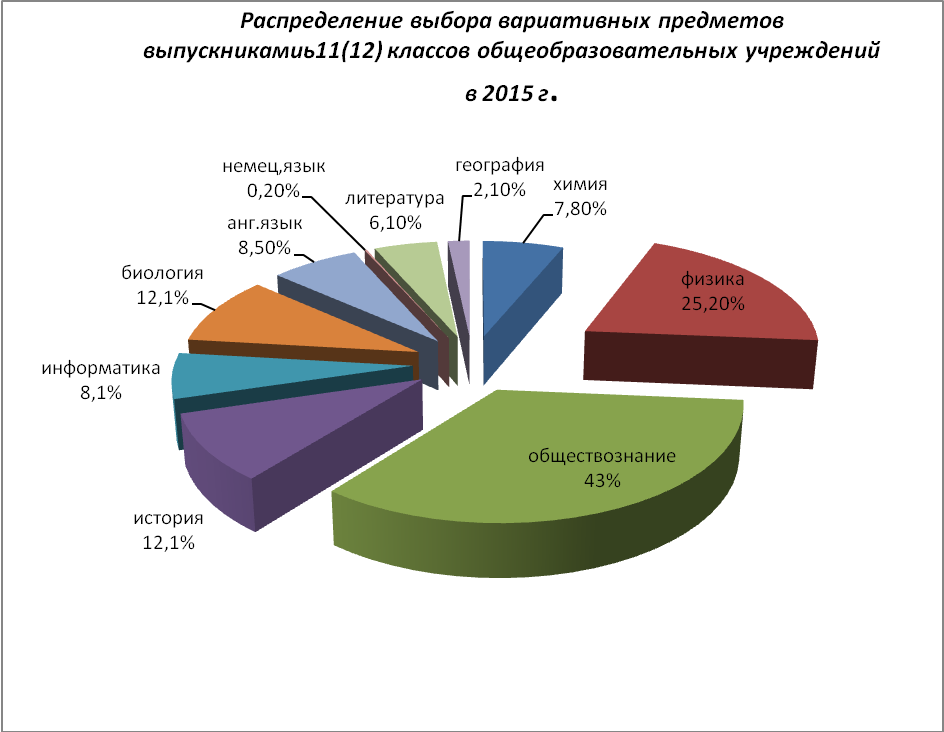 Информация о результатах ЕГЭ по общеобразовательным предметам в разрезе образовательных организаций, реализующих образовательные программы разных уровней и направленности в Свердловской области в 2015 году, представлена в следующих ниже таблицах. Результаты ЕГЭ по предметам по административно-территориальным единицам (АТЕ) в сравнении со средними результатами по Свердловской области в 2015 годуУспешность сдачи ЕГЭ по предметам по выбору в 2015 годуИтоги ЕГЭ-2015 по предметам по выбору позволяют сделать следующие выводы:Значительно сократилось в сравнении с прошлым годом количество экзаменующихся, набравших более 70 баллов по физике, информатике и ИКТ, истории. Особенно успешными выглядели выпускники на экзаменах по английскому языку, литературе, географии, химии. В целом выросло число выпускников, набравших максимальный балл ЕГЭ (по физике, географии, литературе и химии - по 1 человеку), что может быть обусловлено несколькими факторами: сложившейся системой подготовки по предмету, осуществлением целенаправленных действий общеобразовательного учреждения по организации индивидуальной работы с отдельными выпускниками, осознанный выбор выпускниками экзаменов по выбору. Наибольшая доля выпускников, получивших более 80 баллов, в МАОУ Лицей № 58», МАОУ «Гимназия» и МАОУ «Гимназия № 41». В 2015 году выпускники новоуральских школ более успешно сдали ЕГЭ по физике: так, в 2014 году минимальное количество баллов не набрали 4,83% выпускников, а в 2015 году - 1,68%, впервые в НГО выпускник МАОУ «Лицей № 58» получил по физике 100 баллов.  По всем предметам по выбору средний балл по НГО выше, чем средний балл по Свердловской области и Российской Федерации, а по отдельным предметам -значительно выше (история, обществознание, биология, информатика и ИКТ, география).Значительно (на 4,49%) возросло количество выпускников, которые  продемонстрировали неуспешность на ЕГЭ по биологии (в 2014 году- 3,84%, 2013 году -7,14%). Наибольшее количество экзаменующихся, не преодолевших минимальный порог ЕГЭ по биологии, в МАОШ «Школа-интернат № 53» -36,3%.  В сравнении с 2014 годом на 3,74% увеличилось количество выпускников, не набравших минимальное количество баллов по обществознанию.                       21,74% обучающихся МАОУ «СОШ № 40», сдававших ЕГЭ по обществознанию, не смогли преодолеть минимальную границу (42 балла). Причинами увеличения доли неуспешных результатов и снижения количества «высокобалльников» по названным предметам могут быть:повышение уровня сложности некоторых заданий (информатика, обществознание), к чему выпускники были недостаточно готовы;повышение в 2015 году минимального балла по ряду общеобразовательных предметов (обществознание, математика профильная, иностранные языки).Изменения в КИМах направлены на улучшение качества измерителей, способствуют более полному, адекватному и объективному оцениванию результатов обучения по общеобразовательным предметам. Вместе с тем, внесенные изменения в отдельных случаях могли привести к ухудшению результатов по сравнению с итогами прошлых лет. Нельзя исключать и такой фактор неуспешности, как необоснованность выбора предметов частью выпускников в результате неадекватной оценки ими уровня собственной подготовки.В ходе проведения ЕГЭ в Новоуральском городском округе в 2015 году были обеспечены права участников на подачу апелляций о нарушении порядка проведения ЕГЭ и о несогласии с выставленными баллами по предметам.Апелляции о нарушении порядка проведения ЕГЭ в ППЭ были поданы участниками ЕГЭ по обществознанию 8 июня 2015 года по факту нехватки дополнительных бланков ответов № 2. Все поданные апелляции о нарушении порядка проведения ЕГЭ по обществознанию были удовлетворены.С 2014 года медалями «За особые успехи в учении» награждаются только выпускники, успешно прошедшие государственную итоговую аттестацию и имеющие итоговые отметки «отлично» по всем учебным предметам. Серебряные медали выпускникам не вручаются. В 2015 году аттестаты с отличием и медали «За особые успехи в учении» получили 83 выпускника, в 2014 году – 69 человек. Все претенденты на награждение медалями «За особые успехи в учении» справились с ЕГЭ не только по обязательным предметам, но и по предметам по выбору. Вместе с тем, следует отметить, что некоторые из них продемонстрировали весьма скромные результаты. Динамика количества выпускников, награжденныхзолотой и серебряной медалями «За особые успехи в учении»Единый государственный экзамен – основная форма государственного контроля качества образования в школах. Независимое оценивание - не только средство контроля и оценки деятельности общеобразовательной организации, но и объективная оценка качества подготовки обучающихся. Анализ результатов ЕГЭ и ОГЭ показывает, что подготовка большинства выпускников соответствует требованиям государственного образовательного стандарта. Комплекс условий, созданных в период подготовки и проведения государственной итоговой аттестации выпускников, обеспечил качественное проведение ОГЭ, ЕГЭ, ГВЭ в Новоуральском городском округе.Однако, несмотря на повышение уровня результатов ЕГЭ-2015, необходимо  выделить следующие проблемы:Педагоги недостаточно глубоко анализируют промежуточную успешность выпускников, их готовность к прохождению итоговой аттестации в форме ЕГЭ, что проявилось, например, в неточных прогнозах на итоги экзаменов, и, в свою очередь, не позволило вовремя обратить достаточное внимание на учебные дефициты отдельных обучающихся. Так, выпускница МАОУ «СОШ № 45», не справившаяся с заданиями ЕГЭ по математике базового уровня, была в «группе риска» в течение всего учебного года, скорее всего, не были вовремя предприняты все возможные  меры по ликвидации ее индивидуальных учебных дефицитов. Не всегда обоснованным с точки зрения успешности выглядит выбор предметов, так как часть выпускников не смогли набрать по ним даже минимального количества баллов.Часть выпускников, удостоенных медалей «За особые успехи в учении», получили по отдельным экзаменам, в том числе и обязательным, достаточно «скромные» баллы, что может свидетельствовать о завышенной (необъективной) оценке результатов обучения.В 2015 году в двух общеобразовательных учреждениях НГО есть выпускники 11(12) классов, не получившие документ об образовании.В отчетах образовательных учреждений анализ результатов ЕГЭ-2015 чаще поверхностный, частично сравнительный, далеко не всегда педагоги и руководители видят весь спектр причин, которые приводят выпускников к неудачам на ЕГЭ. О наличии проблем профессионального характера говорят очень редко (например, о недостаточном уровне профессиональной подготовки педагогов, выпускники которых набрали минимальное количество баллов). Проблемы выбора и использования технологий для подготовки к ЕГЭ, как и проблемы, связанные с достижением результата, отмечают только в некоторых школах. Отдельные образовательные организации нуждаются в серьезной методической помощи педагогам, а возможно, и руководителям.В отчетах общеобразовательных учреждений отмечается сохраняющаяся проблема низкой стрессоустойчивости выпускников. На основании анализа результатов государственной итоговой аттестации 2015 года необходимо выделить следующие направления деятельности на 2015-2016 учебный год:обеспечение сопоставления результатов государственной итоговой аттестации 2015 года с уровнем образовательных программ, реализуемых образовательными организациями, результатами мониторинга государственной итоговой аттестации с 2013 по 2015 годы на уровне каждого учреждения, своевременной всесторонней аналитической деятельности по итогам диагностических работ на всех уровнях;использование результатов ГИА для определения тенденций дальнейшего развития ОУ и принятия обоснованных управленческих решений в деятельности по совершенствованию комплекса условий, обеспечивающих качество образования, планирования работы, проектирования управленческих действий и системы методической работы;своевременное и объективное формирование групп потенциальных «высокобалльников» и «групп риска», точное определение совокупности учебных дефицитов каждого выпускника;развитие муниципальной системы оценки качества образования с привлечением всех субъектов образования НГО, применение интегрированного рейтинга общеобразовательных учреждений НГО; создание условий для повышения уровня информированности сообщества НГО о качестве образовательных услуг, предоставляемых системой общего и дополнительного образования;повышение профессиональной компетентности руководителей, педагогов, специалистов системы образования по вопросам подготовки и проведения ГИА как процедуры демонстрации достижений всего коллектива образовательной организации:создание в общеобразовательных учреждениях НГО условий, позволяющих успешно обучать и воспитывать детей с различными образовательными потребностями и возможностями.4.2.7. Образование детей с особыми образовательными потребностями в условиях массовых общеобразовательных учреждений В Новоуральском городском округе в дошкольных образовательных организациях 57 воспитанников – детей-инвалидов, детей с ОВЗ -  568 человек. В общеобразовательных учреждениях (с учетом школ №№ 50, 59) обучается  118 детей-инвалидов, обучающихся с ОВЗ – 494 человека. Из них по видам ограничений:- с интеллектуальными нарушениями – 143 человека;- слабослышащие и позднооглохшие – 10 человек;- с тяжелыми нарушениями речи – 45 человек;- с задержкой психического развития – 226 человек;- с нарушениями опорно-двигательного аппарата – 12 человек;- слабовидящие – 46 человек.Ежеквартально Управление образования проводит мониторинг охвата учащихся психолого-педагогической помощью в соответствии с картами ИПР. Все учащиеся, имеющие психолого-педагогические рекомендации для образовательных учреждений, получают помощь в соответствии с рекомендациями (охват 100%).В 2011-2014 годах в рамках реализации мероприятий государственной программы Российской Федерации «Доступная среда» на 2011-2015 годы,  в части мероприятий по формированию сети базовых образовательных учреждений, реализующих образовательные программы общего образования, обеспечивающих совместное обучение инвалидов и лиц, не имеющих нарушений развития, в Новоральском городском округе созданы условия для детей-инвалидов по обеспечению беспрепятственного доступа к объектам образования. Так,  из 13 муниципальных общеобразовательных учреждений в 4 (МАОУ «Лицей № 58», МАОУ «СОШ № 49», МАОУ «СОШ № 48»,  МАОУ «СОШ № 40»), что составляет 30,77% от общего количества общеобразовательных учреждений, в МАДОУ «Росинка»  (детский сад № 7) проведены работы по формированию универсальной безбарьерной среды для детей-инвалидов с целью создания условий для инклюзивного обучения детей-инвалидов в образовательных учреждении.  В соответствии с рекомендациями в 2014-2015 учебном году 48 детей инвалидов обучаются на дому, в том числе 30 обучающихся коррекционных школ. Социокультурная реабилитация детей-инвалидов происходит также через систему дополнительного образования. В МАОУ «СОШ № 48», МАОУ «Лицей № 58» были организованы специальные медицинские группы для детей с ОВЗ, которые формируются по показаниям лечащего врача и в соответствии с ИПР.Обеспечивая успешность обучающихся, имеющих проблемы в обучении, педагоги проводят дополнительные занятия и консультации, разрабатывают индивидуальные образовательные маршруты. В свободное от учебы время от 62% до 68% детей посещают кружки, секции и объединения по интересам. 4.2.8. Обеспечение здоровьесберегающей среды в образовательных учрежденияхНаправление здоровьесбережения учащихся остаётся приоритетной задачей в деятельности образовательных учреждений. В рамках этого направления реализуются мероприятия по организации отдыха и оздоровления детей. Для реализации мероприятий по организации отдыха и оздоровления детей привлечены средства областного и местного бюджетов, родительские средства. Всего различными формами оздоровления и отдыха охвачено 9 137 детей. Целевые показатели, установленные областными документами, перевыполнены на 21,2%.  При организации оздоровления и отдыха детей в 2015 году традиционно особое внимание уделялось детям, находящимся в трудной жизненной ситуации. 120 детей и подростков были пролечены в дальних санаториях бесплатно по путевкам, выделенным ФМБА (это на 52 человека больше, чем в 2014 году).         15 детей этой категории были направлены в санаторий «Дальние дачи» за счет средств местного бюджета.На базе МБУ «Спортивный клуб "Кедр"» традиционно был организован туристический загородный лагерь для детей, состоящих на учете в ОДН УВД и находящихся в трудной жизненной ситуации. За счет средств местного бюджета было проведено 5 категорийных полходов различной сложности, 84 подростка приняли участие в сплавах по рекам Среднего и Северного Урала.На базе лагеря дневного пребывания были открыты группы для 48 детей с ограниченными возможностями здоровья. В течение смены дети получили курс восстановительной терапии.В 2015 году на 143 человека увеличилось количество оздоровленных детей, находящихся в трудной жизненной ситуации.Полноценное питание – важнейшее условие хорошего здоровья, нормального роста, физического и умственного развития детей. Анализ заболеваемости детей на территории Новоуральского ГО показывает, что проблема заболеваемости детского населения сохраняется. Одно из ведущих мест занимают болезни органов пищеварения. В старшей школе по сравнению со средней школой в 1,8 раза возрастает количество болезней органов пищеварения. К числу основных причин относятся отсутствие режима питания, недостаточный охват горячим питанием школьников средних и старших классов, питающихся самостоятельно, за личные деньги, и отказ родителей от оплаты горячего питания. Проблемы со здоровьем детей возникают, в том числе, из-за отсутствия навыков рационального пищевого поведения у обучающихся.Важным аспектом социальной поддержки обучающихся является организация льготного питания в образовательных учреждениях. При уменьшении за 2 года общего числа учащихся в ОУ НГО на 164 человека, на 237 человек выросло число учащихся льготной категории, получающих горячее питание, соответственно на 3,3% выросла доля льготных категорий учащихся, получающих бесплатное питание.В национальной образовательной инициативе «Наша новая школа» установлен целевой показатель на 2015 год по Свердловской области «охват горячим питанием - 91,6% учащихся». Приказом Министерства общего и профессионального образования Свердловской области от 21.03.2014 года № 39-д утвержден План мероприятий по реализации решения коллегии Министерства общего и профессионального образования Свердловской области от 25.12.2012г. «О мерах по совершенствованию организации питания обучающихся в образовательных организациях Свердловской области», которым рекомендовано органам местного самоуправления, осуществляющим управление в сфере образования, обеспечить охват обучающихся горячим питанием  не менее 95,7%.   В муниципальной целевой программе «Развитие системы образования Новоуральского городского округа» на 2014-2018 годы обозначен целевой  показатель «Охват организованным горячим питанием учащихся» по годам: 2014, 2015 годы – 89%, 2016, 2017 годы – 90%, 2018 год – 91%. По факту охват горячим организованным питанием в 1-2 квартале 2015 года составил 89,9%, что выше по сравнению с АППГ на 1,9%, но в целом по Новоуральскому ГО эти целевые показатели не выполнены.  Целенаправленная деятельность по сохранению здоровья обучающихся, формированию ценностей здорового образа жизни включает в себя и систему мероприятий в рамках проектов Фестиваля «Праздник вокруг нас». Традиционно была проведена спартакиада школьников, в которой приняли участие представители всех общеобразовательных учреждений НГО. Всего участников - 1945, победителей и призеров - 235. Наибольшее количество участников представили: МАОУ «СОШ № 48» - 170, МАОУ «СОШ № 57» и МАОУ «Гимназия № 41» - по 169. Наибольшее количество призеров - у МАОУ «СОШ № 48».В соревнованиях «Президентские состязания» на муниципальном этапе приняли участие 6 классов-команд из 4 школ, победителем стала команда МАОУ «СОШ № 48». В соревнованиях «Президентские спортивные игры» на муниципальном этапе приняло участие 17 команд учащихся из 9 школ. Победителями среди 5-6 классов стала команда МАОУ «Гимназия», среди 7-8 классов – команда МАОУ «СОШ № 49», среди 9-11 классов - команда МАОУ «СОШ № 48». В отчетный период продолжена работа по внедрению ФК ГТО: проведены мероприятия по сдаче норм ФК ГТО, команда муниципалитета из 6 человек участвовала в окружном этапе Фестиваля ГТО в Нижнем Тагиле.  В целях пропаганды здорового образа жизни в ОУ НГО успешно реализуется областной проект «Будь здоров!» (координатор – МБОУ ДПО «УМЦРО»). В 2014-2015 учебном году в нем принимали участие 22 класса из 11 образовательных учреждений городского округа. В рамках реализации проекта было инициировано и проведено 36 профилактических и 41 мероприятие, пропагандирующее здоровый образ жизни. Инициированные командами классов-участников мероприятия включали в себя разные виды деятельности:информационно-агитационные – флэшмоб «Мы за здоровый образ жизни!», акции «Здоровью скажем- ДА!», «Общее дело», «Здоровый образ жизни – главный путь сохранения здоровья» и т.д.;просветительские – классные часы «Здоровое питание», «Курить - здоровью вредить!», «Личная гигиена» и т.д., круглый стол «Начни с себя»;творческие – конкурсы и викторины («Витаминка», «Я выбираю здоровый образ жизни» и т.д.), игры («Пять правил проведения отличных каникул», «О пользе кислорода» и т.д.)физкультурно-оздоровительные («Веселые старты», спортивные праздники, походы выходного дня).Важнейшим направлением деятельности по сохранению здоровья обучающихся и воспитанников является профилактика травматизма. Во всех образовательных учреждениях общего и дополнительного образования ведется учет и анализ случаев травмирования обучающихся и воспитанников. Мероприятия по профилактике травматизма во время образовательного процесса определяются стандартами учреждений по безопасности (СТ.ССБОП). Разработаны и действуют локальные нормативные акты (приказы, инструкции) по безопасности для обучающихся и воспитанников во время занятий, спортивных мероприятий, отдыха в оздоровительных лагерях, туристических походов и общественно-полезных работ. Регулярно проводятся инструктажи с записью в журналы. Назначены лица, ответственные за безопасность образовательного процесса.За 2014-2015 учебный год в образовательных учреждениях НГО произошло 29 учетных несчастных случаев с обучающимися (воспитанниками), из них 20 травм произошли в общеобразовательных учреждениях во время образовательного процесса, 1 несчастный случай - в учреждении дополнительного образования, 4 несчастных случая – в МАДОУ, 4 несчастных случая - в загородном оздоровительном лагере. В сравнении с прошлым учебным годом наблюдается увеличение учетного школьного травматизма на 1,3%.Анализ вида травм показал, что спортивные травмы (7 случаев) составляют 24,1% от общего числа случаев травматизма.Во время перемен произошло 10 случаев травмирования несовершеннолетних, что составляет 34,5% от общего количества, во время нахождения в группе продленного дня - 1 случай, перед началом уроков - 2 случая, во время внеурочной деятельности (поход на экскурсию) - 1 несчастный случай (13,8%).В системе дошкольного образования 4 случая с потерей трудоспособности – 13,8%.В загородном лагере - 4 случая с потерей трудоспособности –13,8%.Распределение несчастных случаев Анализ актов формы Н-2 за 2014-2015 учебный год показал, что основными причинами несчастных случаев во время перемен являются нарушение правил поведения учащимися, повышенная агрессивность в отношении друг друга, неумение разрешать конфликты и невнимательность детей, а также недостаточный контроль за поведением учащихся во время перемен со стороны педагогов.Спортивные травмы обусловлены, прежде всего, ослаблением общего здоровья детей (особенно костно-мышечной системы), что приводит к  недостаточной готовности обучающихся к выполнению отдельных упражнений, предусмотренных поурочными планами и планами тренировочных занятий.Наибольшее количество отчетных несчастных случаев произошло в МАОУ «СОШ № 45», МАОУ «СОШ № 48», МАОШ «Школа-интернат № 53», МАОУ «Лицей № 58» - по 3 несчастных случая, в МАОУ «СОШ № 40», МАОУ «СОШ № 49», МАОУ «Лицей № 56», МАДОУ детский сад "Росинка" зафиксировано по 2 несчастных случая. Случаи отчетного травматизма во время учебно-воспитательного процесса за прошлый учебный год отсутствуют в МАОУ «СОШ № 54», МАОУ «СОШ № 57», МАОУ «СОШ с. Тарасково», МАОУ «СОШ д. Починок», МАДОУ детские сады «Родничок», «Гармония».Таким образом, в образовательных учреждениях сохраняются условия, создающие для обучающихся травмоопасную ситуацию, что заставляет обращать особое внимание на профилактическую деятельность. Основными мероприятиями по устранению причин несчастных случаев являются:административные совещания и совещания педагогических коллективов образовательных учреждений по вопросам профилактики детского травматизма;административный контроль за разработкой и выполнением графика дежурств во время перемен в общеобразовательных учреждениях;внеплановое проведение инструктажей и иных мероприятий по охране труда и безопасности образовательного процесса;проведение классных часов, направленных на формирование навыков безопасного поведения и общения;родительские собрания, посвященные роли семьи в формировании у школьников навыков безопасного поведения и общения.4.3. Развитие спектра образовательных услуг, предоставляемых учреждениями дополнительного образования детей Особая гордость Новоуральской школы – система дополнительного образования, которую удается не только сохранять, но и развивать, поскольку и у власти, и у горожан есть твердая убежденность в том, что именно учреждения дополнительного образования разных ведомств обеспечивают разностороннее развитие детей, начиная с дошкольного возраста, раннее выявление особых способностей и развитие одаренности детей, а также играют важную роль в формировании активной жизненной позиции юных новоуральцев, создают важный задел для их социальной и профессиональной успешности. Учреждения дополнительного образования осуществляют значительную профилактическую  работу по предотвращению негативных явлений в детской и молодежной среде. 80% детей «группы риска» заняты в системе дополнительного образования.Являясь механизмом профессионального самоопределения, эффективным средством духовно-нравственного воспитания, дополнительное образование в НГО строится на принципах межведомственного взаимодействия, социального партнерства системы образования, организаций и предприятий.В 2014-2015 учебном году в Новоуральском городском округе широкий спектр направлений дополнительного образования представляли 4 учреждения дополнительного образования детей, подведомственные Управлению образования:МАУ ДО «Станция юных техников», МАУ ДО «Центр внешкольной работы», МАУ ДО «ДЮСШ № 2», МАУ ДО «ДЮСШ № 4».88% детей в возрасте от 5 до 18 лет были охвачены дополнительным образованием, что выше областного показателя за тот же период и на 20% превышает целевые показатели Плана мероприятий «Изменения в отраслях социальной сферы, направленные на повышение эффективности образования» в Свердловской области на 2013-2018 годы.Дополнительные образовательные услуги в прошлом учебном году  оказывались детям во всех общеобразовательных учреждениях, подведомственных Управлению образования НГО. 75% школьников были заняты в кружках и секциях, развернутых на базе своего ОУ. Не вовлечены в систему дополнительного образования НГО 882 учащихся (10,6%), в сравнении с прошлым годом (данные на 31.12.2013г.) данный показатель снизился на 3,4%. Эти цифры указывают на достаточную работу администрации учреждений по сохранению и привлечению контингента учащихся. На протяжении последних лет происходили качественные изменения в системе дополнительного образования детей за счёт реорганизации и слияния учреждений. При этом численность детей, занимающихся в учреждениях дополнительного образования, сохранилась на прежнем уровне. Самыми массовыми направлениями в системе дополнительного образования детей остаются художественное творчество и спорт. Вместе с тем, наблюдается позитивная динамика численности детей в объединениях технической и спортивно-технической, военно-патриотической направленностей. Объединения дополнительного образования военно-патриотической направленности действуют в 4 общеобразовательных учреждениях города: МАОШ «Школа-интернат № 53», МАОУ «СОШ № 54», МАОУ «Лицей № 56», МАОУ «СОШ с. Тарасково». Спортивно-техническое направление реализуется лишь в МАОУ «Лицей № 58» и МАУ ДО «СЮТ» (ярким событием 2014 -2015 учебного года стало открытие на базе Станции юных техников современного Автогородка). В ДЮСШ № 4 идет целенаправленная работа по созданию условий для занятий детьми различными видами спорта: в 2014-2015 учебном году оборудован спортивный зал для занятий единоборствами, в соответствии с требованиями САН ПиН оборудованы душевые комнаты.В 2014-2015 учебном году были сертифицированы спортивные объекты:в ДЮСШ № 4 – спортивный зал,в ДЮСШ № 2 - спортивный комплекс с двумя спортивными залами и футбольное поле.Данные спортивные объекты будут внесены во всероссийский реестр спортивных сооружений, что позволит проводить на территории округа спортивные соревнования областного и выше уровней. Востребованность дополнительного образования в Новоуральском городском округе подтверждается успехами воспитанников образовательных учреждений на всех уровнях, включая международный. Наибольшее количество обучающихся в системе дополнительного образования - учащиеся младших классов. Это обусловлено, в том числе, и развитием внеучебной деятельности как необходимого элемента образовательной программы, построенной на основе Федеральных государственных образовательных стандартов. Раздел 5. Развитие воспитательного потенциала системы образования НГО.Сегодня воспитание в России является стратегическим приоритетом, предполагающим соответствие процесса формирования личностных качеств общенациональному идеалу, приоритетам, ценностям, смыслам деятельности отдельных социальных групп и общества в целом. Так оценивается важность воспитательных процессов в «Стратегии развития воспитания в Российской Федерации на период до 2015 года (утверждена распоряжением Правительства РФ от 29 мая 2015г. № 996-р), которая активно обсуждалась педагогической общественностью Новоуральского ГО. Успешная социализация личности предполагает накопление позитивного опыта социального взаимодействия, включенность в различного качества и уровня социальные действия, позволяющие осознать и присвоить необходимые обществу и человеку нравственные ценности. Обучающиеся и воспитанники образовательных учреждений Новоуральского ГО в 2014-2015 учебном году вкелючались в такие формы совместной деятельности, как акции. Практически все школьники НГО хотя бы раз в течение 2014-2015 учебного года приняли участие в акциях (более 20 000 участников), таких, например, как акции в рамках волонтерского движения.Прошедший учебный год был наполнен многочисленными событиями, посвященными великой дате - 70-летию Победы в Великой Отечественной войне. Подготовленный образовательными учреждениями план предполагал не только традиционные мероприятия (классные часы, встречи с ветеранами, проведение различных конкурсов), но и новые по формату события, имеющие важное значение для формирования у обучающихся и воспитанников чувства патриотизма, гордости за свою Родину (участие в акциях «Бессмертный полк» и «Лес Победы», совместный спектакль обучающихся, педагогов, родителей МАОУ «Гимназия» «Мы всегда помним - вы всегда живы» и т.д.). Практически каждый обучающийся и воспитанник образовательных учреждений Новоуральского ГО неоднократно участвовал в эмоционально насыщенных мероприятиях, которые позволили вспомнить трагические и героические страницы истории, обратиться к художественным произведениям об этом великом событии, поучаствовать в исследовательской и поисковой деятельности, вспомнить историю собственной семьи.Муниципальный конкурс по изобразительному искусству «Гордимся славою предков» и Фестиваль песен о войне, издание Книги памяти и муниципальный проект «Этих дней не смолкнет слава», городская игра-викторина и смотр-конкурс экспозиций музеев образовательных учреждений, посвященный великой дате, – вот далеко не все события, в которых активно принимали участие ученические и педагогические коллективы школ, воспитанники и педагоги дошкольных образовательных организаций. Главный результат огромного количества акций, классных часов, встреч, конкурсов, фестивалей – формирование у обучающихся и воспитанников чувства причастности к истории российского народа, укрепление связи поколений. Все мероприятия были построены на чувстве высочайшего уважения к участникам Великой Отечественной войны, отличались неформальным подходом, стремлением разбудить эмоции и переживания, использовать самые различные информационные ресурсы.Для обучающихся очень важно проявить себя не только в интеллектуальных и художественных конкурсах, но и в мероприятиях, требующих демонстрации силы воли, умения сотрудничать. Таким мероприятием является муниципальная военно-спортивная игра «Зарница», которая проводилась на базе МАОУ «СОШ № 48». В  игре приняли участие 16 команд общеобразовательных учреждений (5 в младшей возрастной группе и 11 в старшей возрастной группе) из 12 общеобразовательных учреждений. Общее число участников - 176. Победителями стали команды МАОУ «Лицей № 56».Настоящим испытание на прочность стали для старшеклассников прошедшие в мае на базе ЗДОЛ «Самоцветы» МАУ ДО «ЦВР» пятидневные учебные сборы. К участию в учебных сборах были привлечены 155 обучающихся (135 юношей и 20 девушек).В течение учебного года в Новоуральском городском округе продолжалась реализация программ и проектов воспитательной направленности.Учащиеся ОУ участвуют в реализации муниципальных экологической программы НГО и программы «Патриотическое воспитание граждан». В рамках Фестиваля «Праздник вокруг нас» реализуются проекты «Экофорум» и «Отечество». К участию в реализации экологического проекта «Экофорум», который включает природоохранные акции, конкурсы, интеллектуальные игры, исследовательскую деятельность (среди наиболее значимых можно назвать природоохранные акции «В защиту ели», «Покормите птиц зимой»), привлечено 9 028 участников. На школьном, муниципальном и областном уровнях в программе «Родники» зафиксировано 4 394 участника из 10 ОУ. Эффективным методом экологического воспитания является участие школьников в областных, всероссийских и международных экологических мероприятиях: областной этап конкурса-форума «ЮНЭКО 2015» - 1 321 участник (МАОУ «СОШ № 40», МАОУ «Гимназия», МАОУ «СОШ № 49»), Всероссийский форум «Зеленая планета»- 10 участников (МАОУ «СОШ № 54»), международная акция «Марш парков» - 178 участников (МАОУ «Гимназия», МАОУ «СОШ № 48», МАОУ «СОШ № 49», МАОУ «СОШ № 54», МАОУ «Лицей № 56», МАОУ «СОШ № 57»).В рамках проекта «Отечество» в прошедшем учебном году было организовано и проведено 11 мероприятий, тематика которых, в основном, была посвящена 70-летию Победы в Великой Отечественной войне.  В реализации проекта «Развитие кадетского компонента образования в НГО»  участвовало 125 учащихся 5-9 классов из 4 школ (МАОУ «СОШ № 45», МАОУ «СОШ № 48», МАОУ «СОШ № 49», МАОШ «Школа-интернат № 53»), координирует проект Совет, созданы рабочие группы, проведены школьные мероприятия. Впервые был проведен муниципальный фестиваль «Кадеты, вперед!». Обучающиеся кадетских классов приняли активное участие в мероприятиях, посвященных памятным датам России, в праздновании 70-летия  Победы в Великой Отечественной войне (митинги, возложение цветов к памятникам и мемориалам, вахта Памяти, встречи с ветеранами и тружениками тыла Великой Отечественной войны, воинами-интернационалистами, конкурсы, спортивные игры и состязания, викторины, слеты, смотры и т.п.). Одним из значимых событий кадетского движения стал открытый региональный Слет кадет Новоуральского городского округа.Проект стал действенным механизмом патриотического воспитания подрастающего поколения, он способствует созданию условий для укрепления гражданской идентичности, воспитания чувства помощи, поддержки и  понимания, развития интереса к выбору профессий, связанных с защитой Отечества.Реализация проекта осуществляется на основе сотрудничества общеобразовательных организаций с социальными партнерами и общественными организациями (военнослужащими войсковой части 3280, с Комитетом солдатских матерей НГО, общественными организациями ветеранов Великой Отечественной войны и воинов, участников интернациональных вооруженных конфликтов, военно-патриотическим клубом «Рекрут», городским военно-историческим клубом «Искатель», клубом ДОСААФ, Центром патриотического воспитания, военно-патриотическим клубом «Пересвет», ФГКУ «Специальное управление ФПС № 5 МЧС России», МКУ «Новоуральский КЦСОН»). В реализации проекта «Музей образовательной организации как центр патриотического воспитания школьников» участвуют школьники из 9 ОУ (МАОУ «СОШ № 40», МАОУ «СОШ № 45», МАОУ «СОШ № 48». МАОШ «Школа-интернат № 53». МАОУ «СОШ № 54», МАОУ «Лицей № 56», МАОУ «Лицей № 58», МАОУ «СОШ с. Тарасково», МАУ ДО «ЦВР»). В прошедшем году были проведены акции, беседы, классные часы, оформлены выставки, разработаны исследовательские работы, на муниципальном уровне проведена презентация программ развития школьных музеев, в рамках областного конкурса-форума «Мы - уральцы» проведен муниципальный этап конкурса школьных музеев. В проекте «Никто не забыт и ничто не забыто» участвовали все ОУ. В рамках его реализации были сформированы поисковые отряды, подготовлены исторические справки, оформлены стенды о памятниках, над которыми шефствуют образовательные учреждения. На территории обелисков и мемориальных комплексов в течение учебного года проводились работы по благоустройству.В прошедшем учебном году рабочей группой ГМО школьных библиотекарей при поддержке МБОУ ДПО «УМЦРО» был разработан и стал воплощаться в жизнь муниципальный книжный проект «Литературная карусель». Цель проекта - привлечение внимания к книге посредством проведения реальных и виртуальных встреч с современными детскими писателями Урала и России, с издателями, представителями книготорговых организаций, менеджерами книжных интернет-магазинов, художниками-иллюстраторами, сотрудниками редакций СМИ и публичных библиотек и др. В прошедшем учебном году прошли 4 реальные встречи с уральскими писателями. Гостями Новоуральского ГО стали авторы современных детских книг, иллюстратор, издатель, фотохудожник, редактор журнала «Урал» и другие. В феврале состоялись две виртуальные встречи с московским автором Ириной Краевой, в мае – встреча с писательницей из г. Санкт-Петербурга Анной Игнатовой. В мероприятиях проекта, которые прошли в МАОУ «Гимназия № 41», МАОУ «СОШ № 45», МАОУ «Гимназия», МАОУ «СОШ № 48», МАОУ «СОШ № 49», МАОШ «Школа-интернат № 53», МАОУ «СОШ № 54», МАОУ «Лицей № 56», МАОУ «СОШ села Тарасково», МАОУ «СОШ деревни Починок», МБОУ ДПО «УМЦРО» приняли участие более 5000 обучающихся, около 200 педагогов, школьных библиотекарей, родителей. Для каждой школы, для каждого ученика и взрослого встреча с писателями, нашими современниками, стала ярким незабываемым событием, праздником Чтения!В полиэтнической, поликультурной России важно формировать культуру толерантности. Муниципальный фестиваль «Дружба народов», в котором участвовали общеобразовательные учреждения НГО, позволил обучающимся узнать много нового о народах родной страны. «Ярмарка культур» как  заключительный аккорд фестиваля стала добрым, ярким и веселым праздником.  Воспитательный потенциал имеет любое событие жизни образовательной организации: постановка спектакля, путешествие по родному краю, военно-патриотическая игра, мастер-класс по прикладному творчеству. Таких событий в жизни каждой школы, каждого детского сада, каждого учреждения дополнительного образования Новоуральского ГО в течение прошедшего учебного года было немало. Следует отметить стремление педагогов любое взаимодействие субъектов образовательных отношений «насыщать» воспитательными задачами.  Значимость воспитательной компоненты образовательного процесса заставляет особенно внимательно рассматривать и решать проблемы воспитания личности, способной реализовать себя на основе базовых духовных ценностей российского народа. Важнейшие среди них:недостаточное использование форм и методов воспитательной работы, адекватных потребностям прогрессивного развития социума и особенностям сегодняшнего молодого поколения;ограниченное использование сетевых форм воспитательной работы;недостаточное использование событийного формата воспитательных мероприятий.Раздел 6. Создание условий для выявления и развития детской одаренности, творческих способностей обучающихся.Одно из перспективных направлений развития системы образования - создание условий, обеспечивающих раннее выявление, обучение и воспитание одаренных детей, реализация их потенциальных возможностей, особое внимание к обучающимся, проявляющим неординарные способности. Актуальность данного направления подчеркивается в таких документах федерального уровня, как Концепция долгосрочного социально-экономического развития Российской Федерации на период до 2020 (распоряжение Правительства РФ от 17.11.2008г. № 1662-р), Национальная образовательная стратегия-инициатива "Наша новая школа", послание Президента Российской Федерации Д.А. Медведева Федеральному Собранию от 12.11.2009г. В системе образования Новоуральского городского округа накоплен значительный опыт по выявлению одаренных и талантливых детей, сформирована и действует система их поддержки и развития. В прошедшем учебном году разработан «Комплекс мер, направленных на выявление и поддержку одаренных детей и молодежи в НГО на 2015-2016 учебный год», реализация которого включает и организацию муниципального Фестиваля «Праздник вокруг нас». Четыре из семи проектов Фестиваля направлены на развитие детской одаренности в интеллектуальном, художественном, техническом и, спортивном направлениях. Развитие интеллектуальной одаренности в отчетный период осуществлялось в рамках проекта «Юные интеллектуалы Новоуральска» и включало проведение конкурсов и фестивалей исследовательских работ, интеллектуальных игр, деятельность Городского научного общества учащихся, олимпиад, среди которых особое место традиционно занимает Всероссийская олимпиада школьников. На муниципальном этапе олимпиады в 2014-2015 учебном году приняли участие 1 792 участника (на 7% больше, чем в 2013-2014 учебном году). На региональном этапе участвовал 81 человек (в 2013-2014 учебном году - 80 человек), 25 школьников стали победителями и призерами. Призером заключительного этапа Всероссийской олимпиады школьников по экологии стала Малеева М., ученица 10 класса МАОУ «Лицей № 56», которая была отмечена премией Губернатора. 1 366 учащихся 2-6 классов приняли участие в муниципальной олимпиаде  «Перспектива». Наиболее успешными стали обучающиеся МАОУ «Гимназия № 41» (41 призовое место), МАОУ «Гимназия» (32 призовых места), МАОУ «Лицей № 56» (18 призовых мест), МАОУ «Лицей № 58» (16 призовых мест).Важным и интересным событием стало проведение первой метапредметной олимпиады в рамках реализации проекта «Школа Росатома», вторым призером всероссийского этапа которой стала команда МАОУ «Гимназия». В прошедшем учебном году впервые была организована и проведена муниципальная метапредметная олимпиада для учащихся 4 классов, в которой приняли участие команды из 10 ОУ. Достижение метапредметных результатов - важнейшая задача, которая реализуется в процессе освоения обучающимися Федеральных государственных образовательных стандартов, поэтому опыт проведения событий, ориентированных как на развитие метапредметных умений, так и на выявление проблем их освоения, актуальны для образования. Таким образом, обучающиеся всех уровней образования в НГО имеют возможность участвовать в олимпиадном движении. Тем не менее, существует ряд уже ставших традиционными проблем, которые, к сожалению, решаются недостаточно активно:не всегда результаты участия в олимпиаде становятся основой для работы с одаренными детьми;из олимпиадного движения «выпадают» обучающиеся, недостаточно мотивированные на участие в олимпиадах;отсутствуют призеры и победители областного уровня (не говоря уже о российском уровне) по математике, естественнонаучным дисциплинам, что свидетельствует о проблемах подготовки обучающихся.В ФГОС большое внимание уделяется проектной и исследовательской деятельности как решающему фактору в формировании у школьника умения учиться, поэтому сегодня в эту деятельность включены учащиеся на всех уровнях обучения. Для дошкольников и младших школьников организованы конкурсы исследовательских и проектных работ «Азбука проектов» и «Твои первые открытия». На конкурс «Азбука проектов» было представлено 47 работ (на 23% больше, чем в 2013-2014 учебном году). В прошедшем учебном году на конкурс «Твои первые открытия», который проходил как открытый, было представлено 122 работы школьников Новоуральска, Лесного, Невьянска. Создание сайта, загадка загадки, роль биоритмов в жизни человека, окружающая природа, профессии, экология, краеведение - вот далеко не полный перечень тем, волнующих юных исследователей. В открытых мероприятиях образовательных учреждений Новоуральского ГО, которые с успехом проходят уже не первый год, участвуют не только представители школ НГО, но и других городов области, Это, прежде всего, фестиваль «Новоуральские звездочки» (МАОУ «Лицей № 58»), научно-практическая конференция «Апрельские чтения» в рамках Дней науки и искусства (МАОУ «Гимназия № 41»).Уже на протяжении нескольких десятилетий работает Городское научное общество учащихся. В прошедшем учебном году было организовано две сессии. На  установочной сессии была продолжена практика проведения для школьников и руководителей исследовательских работ мастер-классов, позволяющим будущим участникам ГНОУ уточнить особенности исследовательской деятельности. На итоговой сессии было представлено несколько меньше исследовательских работ (42), чем в прошлом учебном году (54). Можно предположить, что причиной этого является рост количества муниципальных конкурсов. В прошедшем учебном году был проведен третий муниципальный конкурс экспресс-проектов на приз Городского научного общества учащихся, в котором приняли участие по 6 команд 8 и 10 классов из 5 ОУ. Традиционным является представление лучших исследовательских работ новоуральских школьников на конкурсах различных уровней: две работы (МАОУ «Гимназия») стали призерами на областной научно-практической конференции, 2 работы (МАОУ «Гимназия») - призерами Всероссийского конкурса исследовательских работ (проектов) «Мои первые открытия», 2 работы (МАОУ «Лицей № 56», МАОУ «Гимназия № 41») - призерами фестиваля творческих открытий и инициатив «Леонардо», 4 работы (МАОУ «Гимназия», МАОУ «Гимназия № 41») - победителями на Всероссийском конкурсе «Дебют в науке», 1 работа (МАОУ «Гимназия») - победитель, 8 работ (МАОУ «СОШ № 54», МАОУ «Гимназия») - призеры на Всероссийском конкурсе творческих проектов и исследовательских работ «Первые шаги в науку» и т.д. Стало традицией награждение победителей и призеров муниципального этапа Всероссийской олимпиады школьников по математике, физике, химии именными стипендиями ОАО «УЭХК». Средства для стипендий выделены в форме гранта  МБОУ ДПО «УМЦРО».  Уже четвертый раз на территории НГО проводится муниципальный этап Международного конкурса юных чтецов «Живая классика», который является эффективным способом пропаганды чтения среди школьников, способствует расширению их читательского кругозора, выявления талантливых школьников. В 2014-2015 учебном году в конкурсе приняли участие шестиклассники и семиклассники из 10 общеобразовательных учреждений, Решетникова Е. (МАОУ «Гимназия № 41») стала победителем регионального этапа. В учреждениях дополнительного образования детей МАУ ДО «ЦВР», МАУ ДО «СЮТ», МАУ ДО «ДЮСШ № 2» и МАУ ДО «ДЮСШ № 4» 7 045 учащихся обучаются по 119 образовательным программам (6 направленностей). В учреждениях дополнительного образования МАУ ДО «ЦВР» и МАУ ДО «СЮТ» реализуются 24 образовательные программы художественной направленности (17 и 7 соответственно), которые охватывают 548 обучающихся. Развитие художественной одаренности развивается, в том числе в рамках проекта «Созвездие творчества» муниципального фестиваля «Праздник вокруг нас». В течение 2014-2015 учебного года 158 воспитанников Центра внешкольной работы и 34 воспитанника Станции юных техников приняли участие во Всероссийских конкурсах, 179 воспитанников ЦВР - в международных конкурсах. Ежегодно три образцовых художественных коллектива подтверждают своё звание высокими результатами: Детская эстрадная студия «Автограф», студия танца «Парадокс», «Творческая мастерская Ольги Шубиной». Студия «Автограф» стала лауреатом международного детско-юношеского музыкального конкурса «Мы за мир»; студия танца «Парадокс» - победитель международного фестиваля-конкурса хореографического искусства «Данс-эксклюзив», «Творческая мастерская Ольги Шубиной» получила Гран-при на международном фестивале-конкурсе творческих коллективов «Адмиралтейская звезда». В МАУ ДО «СЮТ» реализуется 38 образовательных программ технической направленности, которые охватывают 1 438 обучающихся. Активно реализуется проект «Город мастеров» муниципального фестиваля «Праздник вокруг нас», развивается направление «Робототехника». Интерес обучающихся и профессионализм педагогов подтверждается значительными успехами в региональных соревнованиях по робототехнике: 3 победителя и 1 призер на региональном этапе Всемирной робототехнической олимпиады (WRO), призовое место на международных соревнованиях JuniorSkills для учащихся 10-17 лет.В спортивных школах МАУ ДО «ДЮСШ № 2» и МАУ ДО «ДЮСШ № 4» развивается 17 видов спорта. Работа со спортивно одаренными детьми проводится в соответствии с этапами обучения: спортивно-оздоровительным, начальной подготовки, учебно-тренировочным, что дает возможность учащимся успешно развиваться в избранном виде спорта, добиваться стабильных результатов в соревнованиях различного уровня и в рамках проекта «Быстрее, выше, сильнее» муниципального фестиваля «Праздник вокруг нас». В течение 2014-2015 учебного года 113 воспитанников детских спортивных школ принимали участие во Всероссийских и международных соревнованиях. Вот некоторые из значимых успехов: 11 призовых мест на Всероссийских соревнованиях «Кубок Сибири» по прыжкам на батуте, АКД и ДМТ, команда юношей (2000-2001 г.р.) заняла призовое место на зональном этапе Первенства России по волейболу, 3 призовых места на Международных соревнованиях по конькобежному спорту «Серебряные коньки»,  2 призовых места на Чемпионате и Первенстве Мира по кик-боксингу, 3 первых места на специальных Олимпийских Европейских летних играх (легкая атлетика).Результатом обучения в спортивных школах стали присвоенные в течение 2014-2015 учебного года спортивные разряды: мастера спорта 3 спортсменам, кандидата в мастера спорта - 16 спортсменам, 1 разряд – 29 спортсменам, массовые разряды - 533 спортсменам. Большие возможности для развития детской одаренности предоставляет проект «Школа Росатома». В 2014-2015 учебном году новоуральские школьники не только активно, но и успешно участвовали в мероприятиях проекта «Школа «Росатома». Вот некоторые результаты: в мероприятиях для талантливых детей в «Арт-бюро проектов "Завтра начинается сегодня"» Масленникова Е. и Ширинкина М. (МАОУ «СОШ № 54») стали победителями, в «Школе проектов - II сезон» учащиеся МАОУ «Лицей № 58» Хасанов Р. и Томилов Д. получили дипломы  победителей и 3 учащихся стали призерами. За активное участие в мероприятиях проекта «Школа Росатома» 2 школьника Новоуральска были награждены поездкой в оздоровительный лагерь «Орленок».В сводной таблице представлены общие количественные результаты успешного участия обучающихся (количество призеров и победителей) в олимпиадах, конкурсах, конференциях, соревнованиях и других мероприятиях различного уровня в 2014-2015 учебном году.Количество победителей и призеровВ целом по сравнению с 2013-2014 учебным годом общее количество победителей и призеров мероприятий для одаренных детей регионального, федерального и международного уровней выросло на 17,8% (в 2013-2014 учебном году – 1 119).Таким образом, можно констатировать, что в Новоуральском городском округе создана система работы с одаренными детьми, которая позволяет выявлять одаренность и предоставлять условия для ее развития разным категориям детей. Вместе с тем, проблем требуют решения следующие проблемы:неуспешное участие новоуральских школьников в областных турах олимпиады по естественнонаучным дисциплинам, математике (отсутствие призовых мест в течение последних лет) требуют изменения условий подготовки обучающихся к олимпиадам, возможно, не только на уровне образовательного учреждения, но и округа;недостаточно рационально использование всех имеющихся в городском округе  ресурсов для развития детской одаренности, в связи с чем, необходима реализация разработанного в 2014 году «Проекта сетевого взаимодействия образовательных организаций по развитию и поддержке детской одаренности "Путь к успеху"»;недостаточно активное внесение корректив (как с содержательной, так и с организационной стороны) положений и структуры муниципального Фестиваля «Праздник вокруг нас».Раздел 7.    Создание условий для профилактики детской безнадзорности, правонарушений и преступлений обучающихся общеобразовательных школ.Профилактика безнадзорности и правонарушений несовершеннолетних - система социальных, правовых, педагогических и иных мер, направленных на выявление и устранение причин и условий, способствующих безнадзорности, беспризорности, правонарушениям и антиобщественным действиям несовершеннолетних.  Основными задачами деятельности по профилактике безнадзорности и правонарушений несовершеннолетних являются: предупреждение безнадзорности, беспризорности, правонарушений и антиобщественных действий несовершеннолетних, выявление и устранение причин и условий, способствующих этому; обеспечение защиты прав и законных интересов несовершеннолетних; социально-педагогическая реабилитация несовершеннолетних, находящихся в социально опасном положении; выявление и пресечение случаев вовлечения несовершеннолетних в совершение преступлений и антиобщественных действий.Деятельность по профилактике безнадзорности и правонарушений несовершеннолетних осуществляется в соответствии с задачами и принципами, установленными Федеральным законом «Об основах системы профилактики безнадзорности и правонарушений несовершеннолетних».Среди различных социальных факторов, влияющих на становление личности, одним из важнейших является семья. От социального климата в современной семье, духовного и физического становления в ней детей в наибольшей степени зависит успешность процессов развития и социализации ребенка. 	Самая лучшая среда для развития ребенка – это полная семья, где есть любящие друг друга и своего ребёнка мама и папа. Количество детей, воспитывающихся в полных семьях, растет; в 2014 году 70% детей воспитывались в полных семьях, это самый высокий показатель за последние 9 лет. Значительно меньше детей из полных семей обучаются в МАОШ «Школа-интернат № 53» - всего 37%. Ниже городского уровня и показатели в МАОУ «СОШ № 45» (67%), «СОШ № 49» (64%), «СОШ № 54» (64%), «Лицей № 58» (68%). Важно отметить, что в школе-интернате сохранена психолого-педагогическая служба, помогающая детям и родителям в сложной жизненной ситуации.Стало обычным явлением воспитание ребенка одним из родителей. Подавляющее большинство таких родителей составляют работающие матери. Анализ показывает, что процент их незначительно уменьшился за последние три года: с 27,1% до 26,4%. Отцы-одиночки во многом сталкиваются с теми же проблемами, что и одинокие матери. Процент таких семей за последние 5 лет стабилен: от 1,4% до 1,7%, в 2014 году он составлял 1,4%. Незначительно увеличивается количество детей, воспитывающихся в многодетных семьях: с 9,7% в 2011 году до 11,6% в этом году. Можно считать данный факт положительным, так как выводы последних психологических исследований свидетельствуют о том, что самым оптимальным вариантом для воспитания, роста и социального становления малыша является семья с 3-мя и более детьми. Лидерами по обучению детей из многодетных семей остаются сельские школы: в МАОУ «СОШ с.Тарасково» – 27,7%, в МАОУ «СОШ д. Починок» – 29,3%. В 2014 году продолжил снижаться процент детей, воспитывающихся в семьях без братьев и сестёр, он составил 43,6%, снизившись на 1% по сравнению с АППГ.Особое внимание педагогические коллективы уделяют работе с неблагополучными семьями. Процент неблагополучных семей уменьшился на 0,3% по сравнению с АППГ и составил 4,6%. Данный процент в значительной степени формируется за счет детей, обучающихся в МАОШ «Школа-интернат № 53» – учреждении, специально созданном для помощи детям, оказавшимся в трудной жизненной ситуации. 68% учащихся школы-интерната воспитываются в неблагополучных семьях и большую часть жизни проводят в стенах образовательного учреждения, где наряду с учителями работают воспитатели и педагоги дополнительного образования, психологи и социальные педагоги.Незначительно выросло, по сравнению с прошлым годом, число опекаемых детей (с 2% до 2,2%). На территории округа отмечается тенденция к увеличению детей, воспитывающихся родителями-пенсионерами (с 1,2% в 2011 году до 1,9% в настоящее время). Этот факт необходимо учитывать при планировании воспитательной работы и выборе форм работы с родителями. Наиболее высок процент по данному показателю в МАОШ «Школа-интернат № 53» (5%), МАОУ «Лицей № 58» (2,9%) и МАОУ «СОШ № 48» (2,8%).Наибольшее внимание педагогических коллективов в проведении работы по профилактике правонарушений несовершеннолетних по-прежнему уделяется детям и подросткам, оказавшимся в трудной жизненной ситуации. Статус «социально-опасное положение» имеют дети и подростки, находящиеся в обстановке, представляющей опасность для их жизни и здоровья или не отвечающей требованиям к их содержанию и воспитанию, а также несовершеннолетние, склонные к девиантному поведению или находящиеся в конфликте с законом. В течение учебного года на учете в образовательных учреждениях, в ТКДН и ЗП находилось от 93 до 164 (в разные месяцы) школьников в социально опасном положении. Задача педагогических коллективов - создать благоприятные условия для социально-педагогической реабилитации несовершеннолетних, максимально минимизировать факты риска детского неблагополучия и наиболее полно реализовать позитивные намерения ребёнка через вовлечение его во внеурочную и  социально значимую деятельность. Работе с детьми данной группы уделялось особое внимание в учебном году. Специалистами ТКДН и ЗП совместно с Управлением образования посещались ОУ, изучались накопительные дела по работе с детьми, решались вопросы о снятии и постановке на учет. Практика работы показала, что недостаточно работать с детьми, проводя беседы, консультации для родителей и педагогов, посещение семей. Предметом особого внимания в школе должно стать формирование системы дополнительного образования учащихся и обеспечение их внеурочной занятости. Внеурочная деятельность и дополнительное образование в школе рассматриваются как важнейшие составляющие образовательного процесса, обеспечивающего развитие успешной личности.Ежемесячный мониторинг показывает, что более 70% учащихся, имеющих отклонения в поведении, трудности в обучении или состоящие на внутришкольном учете, охвачены дополнительным образованием и включены в социально-полезную деятельность, более 60% детей в социально опасном положении проводят свободное время в кружках и секциях. Около 70% (на 5% меньше, чем в прошлом году) учащихся занимаются в кружках и секциях, развернутых на базе своих общеобразовательных учреждений.Одним из критериев оценки эффективности данной работы является анализ совершенных учащимися правонарушений и преступлений. Сравнение данных последних лет показывает, что после длительного снижения количества правонарушений школьниками в этом учебном году допущен значительный рост данного показателя. Анализ видов правонарушений показал, что количество правонарушений, связанных с употреблением алкогольной и спиртосодержащей продукции, вновь выросло по сравнению с прошлым годом и составило 23% (против 18%) и вновь заняло лидирующую позицию. Анализ работы прошлого учебного года уже выявил проблему роста правонарушений, связанных с употреблением алкоголя, послужило стимулом к разработке и реализации нового профилактического проекта «Наше общее дело». Проект разработан на основе материалов общественной организации «Фонд Президентских инициатив в области здоровьесбережения нации «Общее дело» и объединил усилия 35 старшеклассников-волонтеров, 18 учителей биологии, 20 учителей истории и обществознания, 13 педагогов, ответственных за реализацию проекта в школах.  Опыт признан положительным, работа будет продолжена в следующем году. На второе место вышли правонарушения, выявленные сотрудниками ГИБДД:  управление транспортными средствами без права на управление, вождение без шлема, без страховки и т.п. Данные правонарушения составили 18% от числа все правонарушений. Задача усиления профилактической работы в данном направлении совместно с представителями ГИБДД, поставленная в прошлом учебном году, не решена педагогическими коллективами. В течение 2014-2015 учебного года учащимися ОУ НГО совершено одно преступление, что значительно ниже показателей прошлых лет (13 и 14 преступлений). В течение учебного года успешно осуществлялось межведомственное взаимодействие педагогических коллективов с отделом по делам несовершеннолетних, ТКДН и ЗП, Управлением социальной политики, специалистами Федеральной службы по контролю за оборотом наркотиков. Благодаря скоординированной деятельности всех субъектов профилактики правонарушений получены следующие положительные результаты:все общеобразовательные учреждения проводят работу с категорией лиц, находящихся в социально опасном положении в соответствии со статей 14 Федерального закона от 24 июня 1999г. № 120-ФЗ «Об основах системы профилактики безнадзорности и правонарушений несовершеннолетних», а именно: выявляют несовершеннолетних и семьи, находящиеся в социально опасном положении; оказывают социально-психологическую и педагогическую помощь несовершеннолетним и семьям, находящимся в социально опасном положении; обеспечивают организацию в образовательных учреждениях общедоступных спортивных секций, технических и иных кружков, клубов и привлечение к участию в них несовершеннолетних; осуществляют меры по реализации программ и методик, направленных на формирование законопослушного поведения несовершеннолетних; участвуют в организации летнего отдыха, досуга и занятости несовершеннолетних;значительно снизилось количество преступлений (13/1), совершенных учащимися школ округа.Наряду с этим, для совершенствования деятельности по профилактике  безнадзорности, правонарушений и преступлений несовершеннолетних и решения выявленных проблем необходимо:- продолжить работу по раннему выявлению семейного неблагополучия и оказания  адресной помощи детям и семьям, находящимся в социально-опасном положении;продолжить работу по реализации городского проекта по профилактике алкогольной и табачной зависимостей «Наше общее дело», в том числе апробировать занятия для родителей;для повышения эффективности занятий, проводимых педагогами в рамках проекта «Наше общее дело», создать рабочие группы учителей для обеспечения профессионального общения по проблеме в течение учебного года;разработать совместный план работы с инспекторами ГИБДД по информированию учащихся и родителей об ответственности за нарушение ПДД (особенно в ОО, где наиболее высок процент данных нарушений);в работе с родителями предусмотреть нахождение путей оптимального педагогического взаимодействия школы и семьи, включение семьи в воспитательный процесс через систему родительских собраний, общешкольных мероприятий с детьми и родителями, работу Совета школы, установление неиспользованного резерва семейного воспитания.Раздел 8. Медико-психолого-педагогическое сопровождение образовательного процесса.Для оказания жителям НГО дополнительных услуг по сохранению психологического здоровья посредством оказания им комплексной психолого-медико-педагогической помощи продолжает функционирование МАУ ДО «Центр диагностики и консультирования».В Федеральном государственном образовательном стандарте большое внимание уделяется вопросам психического, личностного и социального развития ребёнка, соответствию форм и содержания обучения его возрастным и индивидуальным особенностям, развитию его способностей, сохранению и укреплению его психического и психологического здоровья, подготовке к самостоятельному выбору профессии. Целью психологического сопровождения является создание социально-психологических условий для развития личности учащихся и их успешного обучения.На базе Центра работают два городских методических объединения: ГМО педагогов-психологов и ГМО социальных педагогов образовательных учреждений НГО, организована работа постоянно действующего семинара для педагогов-психологов НГО «Актуальные проблемы педагогики и психологии». Ежегодно специалистами ЦДК проводится областная научно-практическая конференция «Психологизация образовательного процесса: поиски, опыт, перспективы». В этом учебном году обсуждалась тема «Проблемы развития мотивационно-потребностной и ценностно-смысловой сфер детей и подростков».  Изданы материалы конференции, в которых опубликованы статьи 50 авторов - педагогических работников НГО и области (г.г. Екатеринбург, Нижний Тагил, Новоуральск).В отчетном году было заключено 15 договоров со школами и внешкольными учреждениями на проведение профилактических мероприятий (тренингов, семинаров, лекций, практических занятий) для детей, родителей, педагогов. В рамках этого взаимодействия проведено:82 тренинга и практических занятия разной направленности для 1 382 обучающихся школ НГО;обследование 271 ученика первых и пятых классов на базе МАОУ «СОШ № 49» с целью изучения особенностей мотивационного и эмоционально-волевого компонентов личности ученика в период адаптации;45 родительских собраний с участием 1 823 родителей во всех школах Новоуральского ГО. Родительской общественности представлены лекции по различной тематике. Наиболее востребованными были такие темы, как «Влияние СМИ на подростков», «Психологическая подготовка к экзаменам», «Психологические особенности подросткового возраста». В течение учебного года ЦДК сотрудничал с городским родительским советом. Для председателей родительских комитетов школ округа был разработан семинар «Предупреждение негативных проявлений в школе. Агрессивное поведение. Профилактика суицида», а также подготовлена и проведена лекция по теме «Предупреждение конфликтов в подростковом возрасте» на общегородском родительском собрании;28 семинаров, лекций и совещаний для педагогических работников, на которых руководители ОУ, заместители руководителей, учителя, педагоги дополнительного образования (652 участника) получили информацию по актуальным вопросам обучения, воспитания и профилактики негативных проявлений у детей и подростков. Наиболее актуальными были семинары по темам «Дети с проблемами в поведении. Агрессивность», «Организация работы по профилактике негативных проявлений в образовательной среде», «Психологическая подготовка к экзаменам», «Профилактика употребления ПАВ в среде учащихся (соли, спайсы)» и др.Кроме того, на индивидуальные консультации и индивидуальные занятия в Центр в течение учебного года обратилось 2 108 человек, с ними проведено 8 833 консультации, диагностических обследования и индивидуальных занятия.Специалисты Центра реализуют комплексный подход к решению проблем ребенка, объединяя усилия психологов, педагогов, социальных педагогов, учителей-логопедов, медицинских работников на единой методологической основе. В результате целенаправленной и активной деятельности Центр востребован всеми участниками образовательного процесса: детьми, их родителями, педагогами, руководителями образовательных учреждений. Основные причины обращения в ЦДК: нарушение развития (интеллектуального, речевого), нарушение учебной деятельности и неуспешность в обучении, проблемы поведения и воспитания, нарушение социальной адаптации. Более трети обращений к специалистам Центра составляют проблемы школьной дезадаптации и нарушения учебной деятельности. Педагогами-психологами ежегодно проводится мониторинг в рамках психодиагностического исследования «Изучение особенностей мотивационного и эмоционально-волевого компонентов личности ученика в период адаптации» среди учащихся 1-х и 5-х классов, который позволяет выявить проблемы школьных трудностей обучающихся во время адаптационного периода.Данное диагностическое обследование проводится на протяжении семи лет и позволяет педагогам-психологам, классным руководителям выделить детей «группы риска», определить проблемные зоны для каждого конкретного класса, конкретного ученика и спланировать работу по сопровождению образовательных учреждений в адаптационный период. В 2014-2015 учебном году в мониторинговом обследовании в начале учебного года приняли участие 720 первоклассников и 771 пятиклассник, в конце учебного года –797 учащихся 1-х классов и 771 учащийся 5-х классов.Предупреждению дезадаптации обучающихся способствуют также другие ежегодные диагностические обследования, проводимые во всех школах округа. Специалистами Центра оказывается квалифицированная помощь детям разных социальных групп, в том числе детям-инвалидам, опекаемым детям, детям из многодетных семей.В МАУ ДО «ЦДК» также имеется возможность для оказания квалифицированной психологической, педагогической, медицинской помощи детям с ОВЗ. Лечебно-профилактическая работа строится на основе индивидуального подхода с учетом результатов обследования специалистов Центра. Более 60% детей, посещающих коррекционные занятия по образовательным программам, одновременно получали медицинскую (медикаментозную и физиотерапевтическую) помощь на базе ЦДК. Общее количество обращений к врачам за 2014-2015 учебный год – 2 778. В большинстве случаев имеет место совокупность нескольких причин, что может говорить о сочетанной патологии и, как следствие, неуспешности детей и подростков в разных (или нескольких) сферах деятельности.На базе МАУ ДО «ЦДК» работает Территориальная муниципальная психолого-медико-педагогическая комиссия, целью деятельности которой является проведение комплексного обследования детей с ограниченными возможностями здоровья и (или) отклонениями в поведении, подготовка рекомендаций по оказанию детям психолого-педагогической помощи и организации их обучения и воспитания. За отчетный период была осуществлена комплексная диагностика психофизиологического развития 310 детей, нуждающихся в определении специальных образовательных потребностей и условий, обеспечивающих благоприятное развитие и адаптацию. В числе обследованных были дети следующих социальных категорий: дети-инвалиды (13 чел.) и опекаемые (2 чел.).Всего за данный отчетный период было проконсультировано 495 родителей (или законных представителей), 96 педагогических работников МАДОУ. Проведен семинар со специалистами МАДОУ «Росток» по теме «Выявление и сопровождение детей группы "риска"».Важным этапом работы с детьми с особыми образовательными потребностями является их консилиумное сопровождение. В течение учебного года осуществлялось сопровождение 29 детей и подростков. Взаимодействие психологов, логопедов, социального педагога и медицинских работников позволило добиться положительной динамики в развитии и обучении детей. Так, положительная динамика разной степени выраженности была отмечена у 100% детей. В конце учебного года сняты с консилиумного сопровождения 15 детей с положительной динамикой разной степени выраженности. Наряду с новым набором детей в следующем учебном году продолжится сопровождение консилиумом 14 учащихся из сопровождаемых ранее и нуждающихся в постоянной и разнонаправленной помощи специалистов ЦДК.Практически 65% детей, посещавших коррекционные занятия в ЦДК и имеющих сочетанную патологию в развитии, одновременно получали и комплексную медицинскую помощь, направленную на совершенствование первичной психопрофилактики, оказание квалифицированной консультативной помощи, реабилитацию детей во внебольничных условиях. Раздел 9. Реализация принципа государственно-общественного управления образованием.Государственно-общественное управление позволяет привлечь к решению задач развития системы образования Новоуральского ГО дополнительные ресурсы, способствуя, по большому счету, становлению гражданского общества. Общественная составляющая управления образовательным процессом в той или иной мере представлена в образовательных учреждениях НГО. Действуют следующие организационные формы реализации права субъектов образовательного процесса на участие в управлении ОУ:во всех общеобразовательных учреждения работают родительские комитеты;Советы школы работают в 10 ОУ (кроме МАОУ «СОШ № 40», МАОУ «Лицей           № 56», МАОУ «СОШ д. Починок»);в МАОУ «Гимназия» работает Попечительский Совет; наблюдательный совет в 7 ОУ (МАОУ «СОШ № 40», МАОУ «СОШ № 45», МАОУ «СОШ № 48», МАОУ «СОШ № 49», МАОШ «Школа-интернат № 53», МАОУ «Лицей № 56», МАОУ «Лицей № 58)»;через общее собрание участвуют в управлении образовательным учреждением субъекты образовательного процесса в 7 ОУ (МАОУ «СОШ № 40», «МАОУ «СОШ № 45», МАОУ «СОШ № 48», МАОШ «Школа-интернат № 53», МАОУ СОШ № 54», МАОУ «СОШ № 57», МАОУ «СОШ с. Тарасково»);через общешкольное родительское собрание участвуют в управлении родители  МАОУ «Гимназия».Активно становятся субъектами управления обучающиеся через советы старшеклассников в 5 ОУ (МАОУ «СОШ № 40», МАОУ «СОШ № 48», МАОУ «СОШ № 49», МАОУ «СОШ № 54», МАОУ «СОШ д. Починок»), совет гимназистов и общее собрание учащихся в МАОУ «Гимназия», школьный ученический совет и ученическую конференцию в МАОУ «Гимназия № 41», общее собрание в МАОУ «СОШ № 45», ученическую конференцию и учком в МАОУ «СОШ № 54», совет лицеистов в МАОУ «Лицей № 56», совет капитанов и совет старост в МАОУ «СОШ № 57», совет мэров в МАОУ «Лицей № 58», совет командиров в МАОУ «СОШ с. Тарасково», общешкольную конференцию в МАОУ «СОШ д. Починок». В МАОУ «СОШ № 54» работает совет по именной стипендии. Органы ученического самоуправления организованы во всех общеобразовательных учреждениях,  в них насчитывается 2 114 участников.Таким образом, в ОУ реализуются права обучающихся и их родителей на участие в управлении школой.Педагогические профессиональные сообщества - школьные и городские методические объединения, различные советы, действующие в Новоуральском городском округе, рассматривают вопросы стратегии развития образования в НГО, предлагают варианты решения возникающих проблем, планируют деятельность. Принятая практика обсуждения всех стратегических документов педагогической общественностью позволяет обеспечить учет мнения всех субъектов образовательных отношений. В 2014-2015 учебном году активно обсуждались, например, Стратегия развития Новоуральского ГО («Новоуральский ГО – центр качественного и престижного образования»), Стратегия воспитания в Российской Федерации (2015-2025 годы), критерии оценки программ развития образовательных организаций и другие важные для развития системы образования документы. Особую роль в развитии системы образования Новоуральского городского округа играет Городской родительский совет, который традиционно обсуждает  наиболее значимые вопросы развития системы образования Новоуральского ГО. Предложения членов Городского родительского Совета рассматриваются на аппаратных совещаниях Управления образования, совещаниях директоров ОУ, педагогический советах школ. В течение учебного года продолжал работу Совет директоров ОУ НГО. Самые актуальные вопросы, которые рассматривал этот орган в отчетный период, связаны с финансированием деятельности образовательных учреждений, проблемами реализации новых организационно-правовых форм ОУ, выполнением целевых программ разного уровня, с развитием качества образовательных услуг.Прозрачность и открытость деятельности системы образования Новоуральского ГО – важное условие повышения качества образовательных услуг, развития ресурсной базы образовательных учреждений. Публичные доклады образовательных учреждений, Публичный доклад Управления образования, информация на сайтах ОУ и УО, информационные события, публикации в средствах массовой информации обеспечивают достоверной и своевременной информацией всех субъектов образовательных отношений, сообщество округа.Раздел 10. Независимая система оценки качества образования в Новоуральском городском округе.В соответствии с Федеральным законом «Об образовании в Российской Федерации» в Новоуральском городском округе происходит становление системы независимой оценки качества образовательной деятельности организаций, осуществляющих образовательную деятельность.В ноябре 2014 года создан Общественный совет по проведению независимой оценки качества образовательной деятельности образовательных организаций, расположенных на территории НГО, в составе 10 человек. В состав Общественного совета вошли представители 8 общественных организаций и объединений (городской родительский совет, Благотворительный фонд «Фонд Новоуральска», общественное движение «Наш Новоуральск», ПОНП УЭХК, Общественная палата НГО, общественная организация «Дом учителя», Общественный совет ГК «Росатом» Территориальная организация профсоюза г. Новоуральска).       Информация о деятельности Общественного совета (состав, положение об Общественном совете, протоколы заседаний, результаты оценки и предложения об улучшении качества деятельности) размещена на официальном сайте  Администрации НГО.Новоуральская система образования имеет опыт оценивания качества деятельности образовательных организаций, в различных формах к этой деятельности привлекались различные общественные структуры, родительская общественность, общественная Палата. Значительную поддержку развитию системы оценивания качества образования специалисты Управления образования, муниципальной методической службы, руководители образовательных учреждений получили на семинарах, совещаниях, информационных днях, которые проводились Министерством общего и профессионального образования Свердловской области и ГАОУ ДПО СО «ИРО». Интересный опыт формирования систем оценки качества образования приобретен руководителями ОУ НГО в рамках проекта «Школа Росатома».Независимая система оценки качества осуществляется через диагностические процедуры, обеспечивающие оценку результатов образовательной деятельности, состояния процессов в сфере образования и управления образованием. Координацию развития системы оценки качества и ресурсную поддержку ее функционирования обеспечивает Управление образования Администрации НГО. Разработку (корректировку) инструментария, осуществление диагностических процедур в 2014-2015 учебном году обеспечивал МБОУ ДПО «Учебно-методический центр развития образования». Образовательные учреждения (и руководители, и педагоги) участвуют в обсуждении методик и инструментария независимой оценки качества образования, обеспечивают организационно проведение диагностических процедур, предоставляют необходимую для оценки качества образования информацию.	Независимая оценка качества работы образовательных организаций в 2014-2015 учебном году проводилась в отношении 13 общеобразовательных организаций. Апробированы две процедуры, обеспечившие получение информации: рейтингование и социологические исследования.	 Методика рейтинга предварительно обсуждалась педагогической общественностью, что обеспечило прозрачность инструментария для заинтересованных субъектов. Основным источником получения информации о результатах деятельности ОУ стали годовые отчеты образовательных учреждений, аналитические материалы муниципального уровня, сайты образовательных учреждений. Процедура рейтингования предполагала максимальное использование показателей достигнутых результатов, которые обеспечивают более точную оценку качества (результаты внешних оценочных процедур (ЕГЭ, ОГЭ), данные мониторинговых исследований, результаты социологических исследований, значимых массовых олимпиад и конкурсов. При ранжировании образовательных учреждений учитывалась разнообразие миссий, целей и задач. Рейтинг стал эффективным средством получения информации об уровне образовательных достижений обучающихся, качестве ресурсной базы образовательного процесса, условиях образовательного процесса.	 Удовлетворенность потребителей качеством образования оценивалась посредством проведения социологического опроса «Удовлетворенность выпускников 2015 года и их родителей качеством образования, получаемого в общеобразовательных учреждениях Новоуральского ГО». В исследовании участвовали 383 выпускника 13 общеобразовательных учреждений (84% от общего количества выпускников 2015 года) и 243 родителей выпускников 12 общеобразовательных учреждений (53% от общего количества, что на 22% больше, чем в 2014 году). Исследование показало, что удовлетворены качеством образования 81% родителей и 83,5% выпускников. Выпускники и родители высоко оценили: компетентность педагогического состава;уровень безопасности;режим обучения;социально-психологический климат;программы обучения;материально-техническое оснащение;квалифицированные действия администрации;организация воспитательного процесса.Независимая оценка качества образования ориентирована на обеспечение высокого уровня информированности всех заинтересованных в развитии качества образования сторон. По итогам проведенных процедур информацию получили следующие участники отношений в сфере образования:родители (материалы представлены на городском родительском собрании, отмечается очень высокий уровень заинтересованности родителей в результатах исследования); педагогические работники (выступление на конференции в рамках педагогического Форума);руководители общеобразовательных учреждений (совещания руководителей).В феврале 2015 года в Администрацию НГО представлены результаты независимой оценки и предложения об улучшении деятельности муниципальных общеобразовательных организаций, которые сформулированы как в адрес руководителей учреждений, так и в адрес Управления образования и муниципальной методической службы. В образовательных организациях разработаны планы мероприятий по улучшению качества работы с учетом предложений Общественного совета.  В соответствии с требованиями законодательства РФ на официальном сайте Администрации НГО предоставлена техническая возможность для выражения мнения получателей услуг в сфере культуры, образования, физической культуры и спорта о качестве оказания услуг (раздел «Независимая оценка качества услуг» подраздел «Общественное мнение»).В Новоуральском ГО получен значимый опыт проведения оценочных процедур. Важнейшее планируемое действие - совершенствование инструментария, который позволял бы, с одной стороны, получать достоверные данные о качестве образования, с другой стороны – максимально использовать процедуры в целях развития качества образования. Новые возможности открывает базовая площадка «Вариативные формы дошкольного образования», в рамках которой планируется апробация моделей оценки качества образования, разработанных под руководством ГАОУ ДПО СО «ИРО».Предстоит поработать и над понятной, доступной и этически выверенной для разных потребителей формой представления результатов оценки качества образования. Доверие к данным оценки основывается на прозрачности процедур и  добросовестности, объективности лиц, проводящих процедуры. Необходимо  создать условия формирования кадрового потенциала для осуществления независимой оценки качества образования, так как эта деятельность требует  профессиональных умений, ответственна с точки зрения этических норм.   Опыт показывает, что качественность процедур оценки напрямую связана со значительными временными затратами. Важно выверить объем проводимых исследований на принцип достаточности и необходимости. Учет запроса потребителей информации о качестве образования предполагает разнообразие форм представления итогов. Важная задача - обеспечить доступное многообразие форм, которые позволили бы использовать информацию для решения актуальных профессиональных и личных задач.В настоящее время в Новоуральском ГО апробированы формы представления результатов в виде рейтинга и аналитических материалов - отчета о проведенном социологическом исследовании.  Раздел 11.  Общая оценка состояния системы дошкольного, общего и дополнительного образования детей Новоуральского городского округа.Анализ развития системы дошкольного, общего и дополнительного образования детей Новоуральского городского округа по итогам 2014-2015 учебного года позволяет сделать следующие выводы:на территории Новоуральского городского округа реализуется принцип приоритетности образования как социальной сферы;образовательный процесс в муниципальных образовательных учреждениях строится на принципах, обозначенных в Федеральном законе от 29 декабря 2012 года №273-ФЗ «Об образовании в Российской Федерации»;в Новоуральском городском округе созданы условия для реализации прав граждан на получение доступного и качественного дошкольного, общего и дополнительного образования детей;в муниципалитете развивается единое образовательное пространство, обеспечиваются условия для успешной интеграции муниципальной системы образования в региональную; укрепляются позиции новоуральской системы образования в Свердловской области и Российской Федерации;развитию ресурсной базы системы образования способствует вхождение территории в целевые и комплексные программы различного уровня, а также активное участие муниципальных образовательных учреждений и отдельных педагогических работников в конкурсных отборах на получение грантов;существенно возросла автономия муниципальных образовательных учреждений;в соответствии с принципами экономической эффективности совершенствуется система управления как отдельными образовательными учреждениями, так и всей системой в целом: оптимизируются штаты сотрудников, с работниками заключаются «эффективные контракты», совершенствуются системы оценки и стимулирования деятельности образовательных учреждений, их руководителей и работников;образовательными учреждениями и Управлением образования обеспечивается информационная открытость и публичная отчетность;совершенствуются механизмы привлечения общественности к управлению образовательными системами как на уровне образовательных учреждений, так и на уровне муниципалитета, развивается система независимой оценки качества образования;введение и реализация Федеральных государственных образовательных стандартов дошкольного, начального общего и основного общего образования ведется в плановом порядке: обеспечен необходимый уровень квалификации руководящих и педагогических кадров, целенаправленно развивается инфраструктура образовательных учреждений, создается база для реализации идей сетевого взаимодействия и сотрудничества между учреждениями образования, культуры и спорта;развитие содержания образования, внедрение в образовательный процесс современных технологий обучения, воспитания и развития детей, создание условий для раннего выявления и поддержки детской одаренности позволили повысить уровень подготовки выпускников общеобразовательных учреждений к государственной итоговой аттестации, а также результативность участия обучающихся в конкурсных мероприятиях различной направленности и уровня (от муниципального до федерального);развитие единого воспитательного пространства Новоуральского городского округа, внедрение эффективных современных форм работы с родителями и общественностью позволяют повысить результативность мер профилактики девиантного поведения;развивается система поддержки детей и семей, их воспитывающих, находящихся в трудной жизненной ситуации, совершенствуются механизмы психолого-педагогического сопровождения семей вышеуказанной категорий обучающихся и воспитанников.Таким образом, основные направления развития муниципальной системы образования в 2014-2015 году соответствовали приоритетам государственной политики и особенностям развития Новоуральского городского округа. Основная цель образовательной политики Управления образования на 2015-2016 учебный год – обеспечение доступного качественного дошкольного, общего, дополнительного образования, формирующего готовность обучающихся к социально ответственному самоопределению в условиях инновационного социально-экономического развития Новоуральского городского округа, региона, Российской Федерации. Введение4РАЗДЕЛ 1. Нормативно-правовое регулирование в системе образования НГО. Цели и задачи деятельности Управления образования и подведомственных ему учреждений на 2014-2015 учебный год5РАЗДЕЛ 2. Современные механизмы финансово-хозяйственной деятельности ОУ. Финансово-экономическое обеспечение деятельности ОУ. Развитие материально-технической базы ОУ14РАЗДЕЛ 3. Кадровое обеспечение образовательных учреждений223.1. Общие сведения о педагогических и руководящих работниках ОУ НГО 223.1.1. Дошкольные образовательные учреждения223.1.2. Общеобразовательные образования243.1.3. Учреждения дополнительного образования детей253.1.4. Учреждение сопровождения образовательного процесса263.1.5. Обобщенные сведения об основных профессионально значимых характеристиках педагогических и руководящих работников ОУ НГО273.2. Основные результаты аттестации педагогических работников283.3. Обеспечение методического сопровождения и повышения квалификации педагогических и руководящих работников ОУ. Наиболее значимые профессиональных достижениях педагогов и педагогических коллективов30РАЗДЕЛ 4. Основные результаты обучения, воспитания и развития несовершеннолетних344.1. Дошкольное образование344.1.1. Развитие спектра дополнительных образовательных услуг, предоставляемых МАДОУ344.1.2. Основные направления развития содержания дошкольного образования364.1.3. Обеспечение здоровьесберегающей среды в МАДОУ374.1.4. Образование детей с особыми образовательными потребностями в условиях ДОУ384.1.5. Обеспечение воспитанников МАДОУ услугами дополнительного образования394.1.6. Результаты образовательного процесса394.2. Начальное, основное, среднее общее образование404.2.1. Динамика развития сети общеобразовательных учреждений. Структура и сохранность контингента обучающихся 404.2.2. Развитие профильного и предпрофильного образования в НГО 434.2.3. Введение и реализация Федеральных государственных образовательных  стандартов в ОУ НГО444.2.4. Общие результаты образовательного процесса в общеобразовательных организациях464.2.5. Результаты образовательного процесса на уровне основного общего образования484.2.6. Основные результаты государственной итоговой аттестации выпускников общеобразовательных учреждений на уровне среднего общего образования544.2.7. Образование детей с особыми образовательными потребностями в условиях массовых общеобразовательных учреждений664.2.8. Обеспечение здоровьесберегающей среды в образовательных учреждениях 674.3. Развитие спектра образовательных услуг, предоставляемых учреждениями дополнительного образования детей71РАЗДЕЛ 5. Развитие воспитательного потенциала системы образования НГО72Раздел 6. Создание условий для выявления и развития детской одаренности, творческих способностей обучающихся76Раздел 7. Создание условий для профилактики безнадзорности, правонарушений и преступлений обучающихся общеобразовательных школ 80Раздел 8. Медико-психолого-педагогическое сопровождение образовательного процесса84Раздел 9. Реализация принципа государственно-общественного управления образованием87РАЗДЕЛ 10. Независимая система оценки качества образования в НГО88РАЗДЕЛ 11. Общая оценка состояния системы дошкольного, общего и дополнительного образования детей НГО91Годы2009 год2010 год2011 год2012 год 2013 год2014 год2015 годРасходы бюджета НГО на образование1254877,8   (53% от бюджета НГО)1180748,7       (50% от бюджета НГО)1611822,3(53% от бюджета НГО)1629537,6(54% от бюджета НГО)1825 361,2(60% от бюджета НГО)2075792,1(46,87% от бюджета НГО)2068922,9 (53,5% от бюджета НГО)Расходы бюджета НГО на ОУ Управления образования1103825,2   (47% от бюджета НГО)1091259,3  (46% от бюджета НГО)1458959,2(48% от бюджета НГО)1565074,6 (52% от бюджета НГО)1633216,6 (54% от бюджета НГО)1856006,04 (41,9% от бюджета НГО)1948472,78 (50,39% от бюджета НГО)Наименование показателя2012 год (факт)2013 год (факт)2014 год (факт)2015 год2016 год2017 год2018 годСреднемесяч-ная заработная плата педаго-гических ра-ботников дош-кольных обра-зовательных учреждений, рублей19 767,023 864,027 442,029 107,0 (30 505,0)31 785,0(31 380,0)35 059,0(34 612,0)38 460,0(37 969,0)Среднемесяч-ная заработная плата педаго-гических ра-ботников об-разовательных учреждений общего образования, рублей42 889,445 67348 119,7148 882(46 339,0)48 882(46 339,0)48 882(46 339,0)48 882(46 339,0)Среднемесяч-ная заработная плата педаго-гических ра-ботников уч-реждений до-полнительного образования детей, рублей23 586,927 030,0028 403,6732 198,3 (30308,0)35 068,5(34 957,0)42 847,0(39 066,0)47 018,0(42 855,0)Наименование показателя2012 год (факт)2013 год (факт)2014 год2015 год2016 год2017 год2018 годНорматив чис-ла получателей услуг на 1 пе-дагогического работника в дошкольном образовании12,112,112,612,913,113,313,4Норматив чис-ла получателей услуг на 1 пе-дагогического работника в общем образовании12,212,412,212,212,212,312,6Норматив чис-ла детей и мо-лодежи в воз-расте от 5 до 18 лет (не вклю-чая 18-летних) на 1 педагоги-ческого работ-ника в допол-нительном образовании37,937,736,035,035,636,036,02008 год2009 год2010 год2011 год2012 год2013год2014 год2015 год(тыс.руб.)Доходы от плат-ных услуг19 737,9021 801,1026 207,630987,3111 481,1117 586,2131 541,0140742,6Доходы от сдачи имуще-ства в аренду2 277,201 940,201059,7750,6507,4368,7137,90Безвоз-мездные посту-пления1 219,40341,501632,81195,24080,4816,83 582,5376,0ВСЕГО23 234,5024 082,8028900,132933,1116 068,9118 771,7135261,4141118,6Источник финанси-рования2011 год2011 год2012  год2012  год2013  год2013  год2014  год2014  год2015  год 2015  год Источник финанси-рованиясумма% в общем объемесумма% в общем объемесумма% в общем объемесумма% в общем объемесумма% в общем объемеСубвен-ции, суб-сидии и межбюд-жетные трансфер-ты из об-ластного бюджета, носящие целевой характер  696 011,248,4760782,548,6786 444,146,4963 357,8951,341032221,2152,91Феде-ральные средства7 171,80,521 684,81,421 221,51,3961,400,0600Средcтва местного бюджета734 434,846,6782 607,350,0886 245,652,3914 309,7448,60918 651,5747,09Наименование показателя2009 г. исполн.2010 г.исполн.2011 г.исполн.2012 г.исполн.2013 г.исполн.2014 г.исполн.2015 г.план (тыс.руб.)Всего расходов   (без  учета целевых поступлений)1 103 825,21 080 645,61 471 666,81 565 074,61 713 911,11766900,01952800,00Заработная плата с начис-лениями во внебюджетные  фонды824 656,7767 869,7861 289,8802 177,1849 923,71345867,51437010,3% фонда оплаты труда в бюджетных расходах ОУ74,7171,0658,5251,2549,5976,273,4Образовательные учрежденияСредства ОБ (руб.)Средства МБ ( руб.)Общеобразовательные учреждения1 537 200,0022 388 498,40Образовательные учреждения дополнительного образования5 752 472,87Образовательные учреждения дошкольного образования19 040 000,00ЗДОЛ «Самоцветы»9 042 500,009 042 500,00ИТОГО10 579 700,0056 223 471,27Категория работни-ковКандида-ты и доктора наук, аспиран-ты и соискате-ли ученых степенейКандида-ты и доктора наук, аспиран-ты и соискате-ли ученых степенейВысшее профессиональ-ное(бакалавр/специалист/магистр)Высшее профессиональ-ное(бакалавр/специалист/магистр)Среднее профессио-нальное(специалис-ты среднего звена)Среднее профессио-нальное(специалис-ты среднего звена)Среднее професси-ональное(квалифи-цирован-ные рабочие)Среднее професси-ональное(квалифи-цирован-ные рабочие)Среднее общееСреднее общееИТОГОКатегория работни-ковчел.%чел.%чел.%чел.%чел.%ИТОГОВоспита-тели00,00421(31/388/2)48,5622025,37151,7360,69662Прочие пед. работники00,00144(2/141/1)16,61232,6500,0000,00167Рук. работники00,0039(0/39/0)4,4900,0000,0000,0039ИТОГО00,0060469,5924328,03151,7360,69868Категория работниковВысшая квал.кат.Высшая квал.кат.Первая квал.кат.Первая квал.кат.Вторая квал.кат.Вторая квал.кат.Без квал.кат.Без квал.кат.Соответствует занимаемой должностиСоответствует занимаемой должностиИТОГОКатегория работниковчел.%чел.%чел.%чел.%чел.%чел.Воспитатели627,1531736,5613014,9912514,42283,23662Прочие пед. работники687,84799,1170,81131,5000,00167Рук. работники50,5820,2340,46273,1110,1239ИТОГО13515,5539845,9114116,2616519,03293,34867Категория работниковдо 5 летдо 5 лет5 - 10 лет5 - 10 лет10 - 20 лет10 - 20 лет20 - 25 лет20 - 25 летболее 25 летболее 25 летИТОГОКатегория работниковчел.%чел.%чел.%чел.%чел.%чел.Воспитатели13415,4610612,2312013,84758,6522726,18662Прочие пед. работники40,46161,85354,04434,96697,96167Рук. работники20,2330,3540,46101,15202,3039ИТОГО14016,1512514,4215918,3412814,7631636,41867Категория работни-ковПодготовка кадров высшей квалифика-цииПодготовка кадров высшей квалифика-цииВысшее профессиональ-ное (бакалавриат/специалитет/магистратура)Высшее профессиональ-ное (бакалавриат/специалитет/магистратура)Среднее профессио-нальное (специали-сты среднего звена)Среднее профессио-нальное (специали-сты среднего звена)Среднее професси-ональное (квалифи-цирован-ные рабочие)Среднее професси-ональное (квалифи-цирован-ные рабочие)Среднее общееСреднее общееИТОГОКатегория работни-ковчел.%чел.%чел.%чел.%чел.%Учителя 30,51553(1/493/39)74,13283,7600,0040,54588Прочие пед.работники0 0,0071(1/69/1)9,54253,3610,1340,54101Рук.работники 00,0057(0/56/1)7,6600,0000,0000,0057ИТОГО30,4068191,29537,1010,1381,07746Категория работниковВысшая квал.кат.Высшая квал.кат.Первая квал.кат.Первая квал.кат.Вторая квал.кат.Вторая квал.кат.Без квал.кат.Без квал.кат.Соответствует занимаемой должности (б/к)Соответствует занимаемой должности (б/к)ИТОГОКатегория работниковчел.%чел.%чел.%чел.%чел.%чел.Учителя17623,5929639,68202,68648,58325,44588Прочие пед. работники172,28364,8350,67344,5691,21101Рук. работники101,3450,6700,00314,16111,4757ИТОГО20327,2133745,17253,3512917,29526,97746Категория работниковдо 5 летдо 5 лет6 - 10 лет6 - 10 лет11 - 20 лет11 - 20 лет21 - 25 лет21 - 25 летболее25 летболее25 летИТОГОКатегория работниковчел.%чел.%чел.%чел.%чел.%чел.Учителя425,63304,0214319,1712116,2225233,78588Прочие пед. работники212,82141,88233,08172,28263,49101Рук. работники10,1300,00111,47212,82243,2257ИТОГО648,58445,9017723,7315921,3130240,48746Подготовка кадров высшей квалификацииПодготовка кадров высшей квалификацииВысшее профессио-нальноеВысшее профессио-нальноеСреднее профессио-нальное (специалисты среднего звена)Среднее профессио-нальное (специалисты среднего звена)Среднее профессио-нальное (квалифициро-ванные рабочие)Среднее профессио-нальное (квалифициро-ванные рабочие)Среднее общееСреднее общееИТОГОчел.%чел.%чел.%чел.%чел.%ИТОГО10,515279,12814,5821,0494,69192Высшая квал.кат.Высшая квал.кат.Первая квал.кат.Первая квал.кат.Вторая квал.кат.Вторая квал.кат.Без квал.кат.Без квал.кат.На соответствие занимаемой должностиНа соответствие занимаемой должностиИТОГОчел.%чел.%чел.%чел.%чел.%чел.6131,777237,5042,085126,5642,081920 - 5 лет0 - 5 лет6 - 10 лет6 - 10 лет11 - 20 лет11 - 20 лет21 - 25 лет21 - 25 летболее 26 летболее 26 летИТОГОчел.%чел.%чел.%чел.%чел.%чел.2513,022010,425729,693819,795227,08192Подготовка кадров высшей квалификацииПодготовка кадров высшей квалификацииВысшее профессио-нальноеВысшее профессио-нальноеСреднее профессио-нальное(специалисты среднего звена)Среднее профессио-нальное(специалисты среднего звена)Среднее профессио-нальное (квалифициро-ванные рабочие)Среднее профессио-нальное (квалифициро-ванные рабочие)Среднее общееСреднее общееИТОГОчел.%чел.%чел.%чел.%чел.%ИТОГО10,11199,900000011Высшая кв.к.Высшая кв.к.Первая кв.к.Первая кв.к.Вторая кв.к.Вторая кв.к.Без кв.к.Без кв.к.чел.%чел.%чел.%чел.%327,27436,600436,60-5 лет0-5 лет6-10 лет6-10 лет11-20 лет11-20 лет21-25 лет21-25 летБолее 25 летБолее 25 летчел.%чел.%чел.%чел.%чел.%1900327,2700763,6Общеобразо-вательные учрежденияУчреждения дополнительно-го образования детей + учреждение сопровождения (МБОУ ДПО «УМЦРО»)Дошкольные образователь-ные учрежденияВсего педагогичес-ких работниковПедагогических  работников6891778291695Всего педагогических и руководящих работников7462038681817Всего аттестовано617148703146880,8%Имеющие высшую квалификационную категорию2036413440122,07%Имеющие первую квалификационную категорию3377639881144,6%Всего (высшая и первая квалифика-ционные категории)540140532121266,7%Соответствие занимаемой должности52430864,7%Имеющие вторую квалификационную категорию2541411709,4%Не аттестовано1295516534919,2%Возрастные группыВсего детейРаспределение детей по группам здоровьяРаспределение детей по группам здоровьяРаспределение детей по группам здоровьяРаспределение детей по группам здоровьяРаспределение детей по группам здоровьяРаспределение детей по группам здоровьяРаспределение детей по группам здоровьяРаспределение детей по группам здоровьяВозрастные группыВсего детей1 группа1 группа2 группа2 группа3 группа3 группа4 группа4 группаВозрастные группыВсего детейчел.%чел.%чел.%чел.%Группы ран-него возраста145727719108374,3855,9120,8Дошкольные группы357841411,6274776,837910,6381,0Всего503569113,7383076,14649,2501,0На базе детского садаКоличество детей, охваченных дополнительными занятиями по физической культуреКоличество детей, охваченных дополнительными занятиями по физической культуре% от общего количества детей в детском садуНа базе детского садана бесплатной основеплатно% от общего количества детей в детском садуПроводится сотрудниками детского сада887-17,5Проводится педагогами дополнительного образования учреждения137-2,7На базе учреждений дополнительного образования детей2121066,3Образовательные ступениКоличество детей-инвалидовКоличество детей-инвалидов, имеющих карты ИПРСоздание условий для психолого-педагогической реабилитации детей-инвалидовРаннийвозраст (1-3)1111Реализация комплекса лечебно-оздоровительных и коррекционно-образовательных мероприятий, программ компенсирующей направленности, индивидуальные образовательные программы. Выполнение рекомендаций по картам ИПР, щадящий режим, медико-психолого-педагогическое сопровождениеДошкольный возраст (3-7)4545Реализация комплекса лечебно-оздоровительных и коррекционно-образовательных мероприятий, программ компенсирующей направленности, индивидуальные образовательные программы. Выполнение рекомендаций по картам ИПР, щадящий режим, медико-психолого-педагогическое сопровождениеНаправление развитияКоличество детей, занимающихся в кружках, секциях, студиях% от общего количества детей Физическое развитие1 35726,4Художественно-эстетическое1 47628,7Познавательное 67613,2Речевое 3436,7Социально-коммуникативное60411,8ИТОГО:4 45686,8ОУКол-во уч-ся на конец 2011-2012уч.г.Кол-во уч-ся на конец 2012-2013уч.г.Кол-во уч-ся на конец 2013-2014 уч.г.Количество учащихсяна начало 2014-2015 уч.г.Количество учащихсяна начало 2014-2015 уч.г.Количество учащихсяна начало 2014-2015 уч.г.Количество учащихсяна начало 2014-2015 уч.г.Вы-былоза 2014-2015 уч.г.При-былоза 2014-2015 уч.г.Количество учащихсяна конец 2014-2015 уч.г.Количество учащихсяна конец 2014-2015 уч.г.Количество учащихсяна конец 2014-2015 уч.г.Количество учащихсяна конец 2014-2015 уч.г.ОУКол-во уч-ся на конец 2011-2012уч.г.Кол-во уч-ся на конец 2012-2013уч.г.Кол-во уч-ся на конец 2013-2014 уч.г.1-4 кл.5-9 кл.10-11кл.всегоВы-былоза 2014-2015 уч.г.При-былоза 2014-2015 уч.г.всего1-4 кл.5-9 кл.10-11 кл.407757988023683657881110780836836278Г.41/43630/370666/37497141245011197312109714154461104573270672526336099722101572726636596Г.712706676249335986829567824433310148663649648237355916831876722373498649/55391/481371/450789309415497731287693114104853/44297/139298/121296/113862121024006043383862108754700709740317343837431110742320340825683783184033839410283413782833539499575515605862312815857074567230281565894493993537144510091618390136344098Итого по город-ским  ОУ808380578008318139559718107180119804631753930941Тар. 14112812047771714196138457617Поч. 14213313753652113935141546621Итого по ОУ села2832612571001423828012112799914238Итого ОУ НГО8366831882653281409710098387192130832532744072979Место устройстваКоличество чел./ % от общего числа прекративших обучение в дневных ОУКоличество чел./ % от общего числа прекративших обучение в дневных ОУКоличество чел./ % от общего числа прекративших обучение в дневных ОУКоличество чел./ % от общего числа прекративших обучение в дневных ОУКоличество чел./ % от общего числа прекративших обучение в дневных ОУКоличество чел./ % от общего числа прекративших обучение в дневных ОУКоличество чел./ % от общего числа прекративших обучение в дневных ОУКоличество чел./ % от общего числа прекративших обучение в дневных ОУКоличество чел./ % от общего числа прекративших обучение в дневных ОУМесто устройства200720082009201020112012201320142015Вечерняя школа №44/ вечернее отделение школы-интерната № 5322/44,9%26/63,4%22/62,9%12/52,2%8/32%18/54,5%23/69,6%11/45,80ОУ НПО 10/20,4%4/9,8%4/11,4 %3/13,1%8/32%3/9,1%8/24,2%12/50%18/62%УрПК (техникум)3/6,1%5/12,2%2/5,7%1/ 4,3%3/9,1%8/24,2%12/50%18/62%Трудоуст-роились6/12,2%0003/12%0Детский сад, детский дом4/8,2%01/2,9%006/18,2%0Не учатся и не работают 2/4,1%0000000Специаль-ные учреж-дения закры-того типа2/4,1%6/14,6%6/17,1%7/30,4%2/8%3/9,1%5/18%Отчислены по заявле-нию в связи с достиже-нием 18 лет4/16%3/9,1%2/6,2%1/4,2%6/20%КлассыКоличество ООКоличество классовКоличество обучающихся4-е классы1336857Всего: ФГОС  НОО100%100%100%5-классы6194706-е классы27172Всего: ФГОС ООО6 (46,15%)26 (16%)642 (16%)ОУ2011-20122012-20132013-20142014-20154099,7100100100Гимназия № 4110010010010043100100--45100100100100Гимназия1001001001004899,299,5799,5699,58491001001001005396,598,9292,1391,865410010010010055100100--Лицей № 5610010010010057100100100100Лицей № 58100100100100Тарасково100100100100Починок98,4100100100ИТОГО99,899,9499,7599,76ОУ2011-20122012-20132013-20142014-201540100100,00100,00100,00Гимназия № 41100100,00100,00100,0043100100,00--45100100,00100,00100,00Гимназия100100,00100,00100,0048100100,00100,00100,0049100100,00100,00100,005398,299,3694,6480,4854100100,00100,00100,005510099,53--Лицей № 56100100,00100,00100,0057100100,0099,67100,00Лицей № 58100100,00100,00100,00Тарасково100100,00100,00100,00Починок100100,00100,00100,00ИТОГО по дневным ОУ НГО99,999,9599,7598,99ВСОШ № 4466,756,2552,94-ИТОГО ПО ОУ НГО99,599,499,1898,99ОУ2011-20122012-20132013-20142014-201540100,096,698,91100,00Гимназия № 41100,0100,0100,00100,004394,7---4594,199,0100,00100,00Гимназия100,0100,0100,00100,004896,2100,0100,00100,004997,790,9100,00100,0053100,093,9100,0067,825499,0100,0100,00100,005594,097,8--Лицей № 56100,0100,0100,00100,0057100,089,698,11100,00Лицей № 58100,0100,0100,00100,00Тарасково100,0100,0100,00100,00Починок88,9100,0100,00100,00ИТОГО по дневным ОУ НГО98,498,599,7997,14ВСОШ № 4448,967,177,42-ИТОГО по ОУ НГО94,696,398,4497,14Количество участников экзамена в форме ОГЭКоличество участников экзамена в форме ОГЭКоличество участников экзамена в форме ОГЭ2012-2013 уч.г.2013-2014 уч.г.2014-2015 уч.г.Обществознание04563Английский язык42946Физика21657Биология21420Информатика и ИКТ01049Химия0810Литература050История334География000ОУпредметСОШ № 40Гимназия № 41СОШ № 45ГимназияЛицей  № 56Лицей № 58СОШ с.ТарасковоИтого по НГООбществознание23218146063Физика3718209057Информатика и ИКТ21072414149Английский язык1280692046Биология001586020Химия212311010История00040004Процент выполнения работ Процент выполнения работ Средний балл выполнения работы Средний балл выполнения работы Средняя отметка за экзамен Средняя отметка за экзамен Доля учащихся, сдавших экзамен на «4» и «5»Доля учащихся, сдавших экзамен на «4» и «5»2013-2014 уч.г.2014-2015 уч.г.2013-2014 уч.г.2014-2015 уч.г.2013-2014 уч.г.2014-2015 уч.г.2013-2014 уч.г.2014-2015 уч.г.Обществознание73,5%70,3%28,927,443,880%71,4%Физика62,6%60,3%2524,13,9475%72,2%Информатика и ИКТ71,3%80,7%15,817,74,24,590%98%Английский язык86,9%78,4%6154,94,74,2100%85,7%Биология69,4%66,7%32,130,743,978,6%85%Химия88%85%3029,24,754,7100%100%История67,3%63,6%29,72843,7100%75%40Гимназия № 4145Гимназия48495354565758с. Тарасковод. ПочинокРезультат по НГОКол-во выпускников54739578749350707549781315817Кол-во выпускников, допущенных к ГИА54739578749341707549781315808Кол-во (доля) выпускников, освоивших программы ООО на «4» и «5»21384566244013415515324539948,3%Кол-во (доля) выпускников, освоивших программы ООО на «4» и «5»38,952,147,484,632,443,12658,673,330,641,030,833,339948,3%Кол-во участ-ников ОГЭ54738778719035677546741212774Кол-во участ-ников ГВЭ008032630341333Общее кол-во участников ГИА по ОП ООО547395787492*42707549781315808807Кол-во (доля) выпускников, сдавших экза-мены на «4» и «5»30434364292318205921389840550,2%Кол-во (доля) выпускников, сдавших экза-мены на «4» и «5»55,5658,945,382,139,224,73628,678,742,948,769,253,340550,2%Кол-во участ-ников ОГЭ, выполнивших работу по рус-скому языку на «4» и «5» 426667775668304369406310863982,55%Кол-во участ-ников ГВЭ, выполнивших работу по рус-скому языку на «4» и «5»00603273034133294,11%Кол-во участ-ников ГИА по ОП ООО, вы-полнивших работу по рус-скому языку на «4» и «5»4266737759703746694367111167183%Кол-во участ-ников ОГЭ, выполнивших работу по математике на «4» и «5» 35484867282217276019528643856,45%Кол-во участ-ников ГВЭ, выполнивших работу по математике на «4» и «5»00203132023132058,8%Кол-во участ-ников ГИА по ОП ООО, выполнивших работу по математике на «4» и «5»35485067312320296021559945756,55%Кол-во вы-пускников, сдавших экза-мен по мате-матике на «2»00001001100003Учебный годВсего количество XI (XII) классов в НГОВ том числе:В том числе:Учебный годВсего количество XI (XII) классов в НГОсельские школывечерняя (сменная) школа,вечернее отделение МАОШ «Школа-интернат № 53»2006-200741232007-200835242008-200929222009-201021232010-201121222011-201227222012-201324122013-201423112014-20152321Учебный годВсего количество выпускников XI (XII) классов в НГОВ том числе:В том числе:Учебный годВсего количество выпускников XI (XII) классов в НГОсельские школывечерняя (сменная) школавечернее отделение МАОШ «Школа-интернат № 53»2006-200790021582007-200872319392008-200961013522009-201040010332010-201144213332011-201259514342012-20134865132013-2014 4958162014-20154702012Учебный годВсего количество выпускников XI (XII) классов в НГО:Всего количество выпускников XI (XII) классов в НГО:В том числе:В том числе:В том числе:В том числе:Учебный годВсего количество выпускников XI (XII) классов в НГО:Всего количество выпускников XI (XII) классов в НГО:сельские школысельские школывечерняя (сменная) школа, вечернее отделение МАОШ «Школа-интернат № 53»вечерняя (сменная) школа, вечернее отделение МАОШ «Школа-интернат № 53»Учебный годчел.% от общегочел.% от общего числа  обучающихсясельских школчел.% от общего числа обучающихся  ВСОШ, вечернего отделения МАОШ «Школа-интернат № 53»2006-200710,0100002007-20080000002008-200981,300713,02009-2010133,2001339,42010-201151,100515,12011-201210,20012,92012-201310,20018,32013-2014 30,600318,752014-201510,20018,3Учебный годВсего количество выпускников XI (XII) классов в НГО:Всего количество выпускников XI (XII) классов в НГО:В том числе:В том числе:В том числе:В том числе:Учебный годВсего количество выпускников XI (XII) классов в НГО:Всего количество выпускников XI (XII) классов в НГО:сельские школысельские школывечерняя (сменная) школавечерняя (сменная) школаУчебный годчел.% от общегочел.% от общего числа  обучающихсясельских школчел.% от общего числа обучающихся  ВСОШ2006-200789999,9921100581002007-200872310019100391002008-200960298,7131004586,52009-201038796,7101002060,62010-201143798,8131002884,92011-201259499,8141003497,12012-201348599,7951001292,312013-2014 49599,481001381,22014-201546999,78201001291,7Учебный годВсего количество выпускников XI (XII) классов в НГО:Всего количество выпускников XI (XII) классов в НГО:В том числе:В том числе:В том числе:В том числе:Учебный годВсего количество выпускников XI (XII) классов в НГО:Всего количество выпускников XI (XII) классов в НГО:сельские школысельские школывечерняя (сменная) школавечерняя (сменная) школаУчебный годчел.% от общегочел.% от общего числа  обучающихсясельских школчел.% от общего числа обучающихся  ВСОШ, вечернее отделение МАОШ «Школа-интернат № 53»2006-2007596,514,7002007-2008334,60037,72008-200981,30035,72009-20104100002010-201151,117,713,22011-201261,100002012-201330,6200002013-20140000002014-201510,21500Гимназии Гимназии Гимназии Гимназии Гимназии Гимназии Гимназии ПредметСредний балл по Свердловской области (гимназии)Средний балл по Свердловской области (гимназии)Средний балл по НГО (гимназии)Средний балл по НГО (гимназии)Средний балл                                  МБОУ "Гимназия № 41"Средний балл                                                                МАОУ "Гимназия"Русский язык78,5178,5180,5980,5979,8281,43Математика профильная53,4953,4954,7554,7558,1950,98Математика базовая4,514,514,544,544,434,75Физика58,9458,9453,2953,2953,3853,00Химия66,9166,9169,8269,8270,0069,71Информатика и ИКТ61,9361,9366,4066,4066,0067,33Биология65,1765,1776,1476,1487,0071,80История58,8558,8568,6568,6563,4073,90География63,0363,0385,0085,0085,00-Английский язык71,8971,8976,2776,2776,2076,43Обществознание63,1363,1374,7874,7872,1477,43Литература65,8765,8773,5673,5674,0073,33ЛицеиЛицеиЛицеиЛицеиЛицеиЛицеиЛицеиПредметПредметСредний балл по Свердловской области (лицеи)Средний балл по НГО (лицеи)Средний балл                                         МАОУ "Лицей   № 56"Средний балл                                         МАОУ "Лицей   № 56"Средний балл                                     МАОУ "Лицей № 58"Русский языкРусский язык75,5376,9271,4171,4181,98Математика профильнаяМатематика профильная53,5651,5244,8444,8458,38Математика базоваяМатематика базовая4,514,384,194,194,56ФизикаФизика58,0860,6751,2251,2266,33ХимияХимия63,553,1267,0067,0044,80Информатика и ИКТИнформатика и ИКТ61,5366,4362,0062,0070,86БиологияБиология62,0160,6461,3361,3359,40ИсторияИстория55,2160,5551,6751,6765,00ГеографияГеография64,8386,0069,0069,0094,50Английский языкАнглийский язык65,7661,7551,4051,4079,00ОбществознаниеОбществознание59,6264,1260,8560,8567,94ЛитератураЛитература64,9770,5082,0082,0063,60Средние общеобразовательные школыСредние общеобразовательные школыСредние общеобразовательные школыСредние общеобразовательные школыСредние общеобразовательные школыСредние общеобразовательные школыСредние общеобразовательные школыСредние общеобразовательные школыСредние общеобразовательные школыСредние общеобразовательные школыСредние общеобразовательные школыСредние общеобразовательные школыПредметПредметСредний балл по РФ Средний балл по РФ Средний балл по РФ Средний балл по Свердловс-кой области (все виды ОО)Средний балл по Свердловс-кой области (все виды ОО)Средний балл по Свердловс-кой области (все виды ОО)Средний балл по Свердловс-кой области (по СОШ)Средний балл по Свердловс-кой области (по СОШ)Средний балл по НГО по СОШ  Средний балл по НГО по СОШ  Русский языкРусский язык65,9065,9065,9071,0571,0571,0569,369,368,5668,56Математика профильнаяМатематика профильная50,9050,9050,9044,6044,6044,6041,2241,2242,0742,07Математика базоваяМатематика базовая---4,214,214,214,154,154,044,04ФизикаФизика51,1051,1051,1052,3152,3152,3149,1949,1949,1549,15ХимияХимия57,1057,1057,1060,2860,2860,2857,3257,3271,1671,16Информатика и ИКТИнформатика и ИКТ54,0054,0054,0056,9556,9556,9552,4952,4958,3258,32БиологияБиология53,6053,6053,6054,7154,7154,7152,2152,2157,7157,71ИсторияИстория47,1047,1047,1050,1250,1250,1247,5947,5956,6456,64ГеографияГеография53,0053,0053,0056,8156,8156,8156,1956,1961,2061,20Английский языкАнглийский язык65,9065,9065,9062,6762,6762,6757,3157,3156,5056,50ОбществознаниеОбществознание58,6058,6058,6056,1156,1154,5554,5554,5556,1556,15ЛитератураЛитература57,1057,1057,1061,2561,2558,9858,9858,9858,1758,17Средние общеобразовательные школы-интернатыСредние общеобразовательные школы-интернатыСредние общеобразовательные школы-интернатыСредние общеобразовательные школы-интернатыСредние общеобразовательные школы-интернатыСредние общеобразовательные школы-интернатыСредние общеобразовательные школы-интернатыСредние общеобразовательные школы-интернатыСредние общеобразовательные школы-интернатыСредние общеобразовательные школы-интернатыСредние общеобразовательные школы-интернатыСредние общеобразовательные школы-интернатыПредметПредметПредметПредметСредний балл по Свердловской области (СОШ-интернат)Средний балл по Свердловской области (СОШ-интернат)Средний балл по Свердловской области (СОШ-интернат)Средний балл по Свердловской области (СОШ-интернат)Средний балл                                         МАОШ "Школа-интернат № 53"Средний балл                                         МАОШ "Школа-интернат № 53"Средний балл                                         МАОШ "Школа-интернат № 53"Средний балл                                         МАОШ "Школа-интернат № 53"Средний балл                                         МАОШ "Школа-интернат № 53"Средний балл                                         МАОШ "Школа-интернат № 53"Русский языкРусский языкРусский языкРусский язык55,0555,0555,0555,0556,7056,7056,7056,7056,7056,70Математика базоваяМатематика базоваяМатематика базоваяМатематика базовая3,433,433,433,433,443,443,443,443,443,44Математика профильнаяМатематика профильнаяМатематика профильнаяМатематика профильная24,624,624,624,625,6225,6225,6225,6225,6225,62ФизикаФизикаФизикаФизика40,440,440,440,450,5050,5050,5050,5050,5050,50БиологияБиологияБиологияБиология34,7534,7534,7534,7539,0039,0039,0039,0039,0039,00ИсторияИсторияИсторияИстория45,3345,3345,3345,3345,3345,3345,3345,3345,3345,33ОбществознаниеОбществознаниеОбществознаниеОбществознание45,2945,2945,2945,2948,0048,0048,0048,0048,0048,00ПредметСредний балл по НГОСредний балл по областиСредний балл по РФМесто в рейтинге по области Русский72,7771,0565,9014Математика (базовая)4,144,2138Математика (профильная)46,9444,650,9013Физика52,4552,3151,1017Литература66,3461,2557,1010Обществознание61,4956,1158,605Английский язык68,6562,6765,907География73,456,8153,009История61,4750,1247,102Биология60,5554,7153,606Информатика62,8456,9554,0016Химия66,9760,2857,107ПредметНе набрали минималь-ное количество балловНе набрали минималь-ное количество балловНабрали больше 70 балловНабрали больше 70 балловЛучший результат по НГО (балл)Предметчел.% от общего числа сдававшихчел.% от общего числа сдававшихЛучший результат по НГО (балл)Физика21,68 97,56100Химия12,71848,65100Информатика и ИКТ001330,2394Биология58,332033,3393История11,751526,3296Обществознание136,445527,2398Английский язык 12,52665,094География00440,0100Литература00931,03100Учебный годВсего количество выпускников                XI (XII) классов в НГО:Всего количество выпускников                XI (XII) классов в НГО:Всего количество выпускников                XI (XII) классов в НГО:Всего количество выпускников                XI (XII) классов в НГО:Всего количество выпускников                XI (XII) классов в НГО:Всего количество выпускников                XI (XII) классов в НГО:В том числе:В том числе:В том числе:В том числе:В том числе:В том числе:Учебный годВсего количество выпускников                XI (XII) классов в НГО:Всего количество выпускников                XI (XII) классов в НГО:Всего количество выпускников                XI (XII) классов в НГО:Всего количество выпускников                XI (XII) классов в НГО:Всего количество выпускников                XI (XII) классов в НГО:Всего количество выпускников                XI (XII) классов в НГО:сельские школы:сельские школы:сельские школы:сельские школы:сельские школы:сельские школы:Учебный годчел.чел.чел.% от общего% от общего% от общегочел.чел.чел.% от общего числа  обучающихсясельских школ% от общего числа  обучающихсясельских школ% от общего числа  обучающихсясельских школУчебный годвсегозолотосеребровсегозолотосеребровсегозолотосеребровсегозолотосеребро2006-2007115466912,75,17,61014,704,72007-200880314911,14,36,81015,205,22008-200972373511,86,15,7110202002009-201049222712,35,56,7101100102010-201150341611,37,73,60000002011-2012105663917,611,16,50000002012-2013103733021,215,16,2000200202013-201469690141400000002014-20158383017,6517,650110550Целевые пока-затели охвата отдыхом детей в каникулярное время, всего человекВ детских сана-ториях и сана-торно-оздорови-тельных лагерях круглогодичного действия, человекВ загородных стационарных детских оздоровительных лагерях, человекВ оздорови-тельных лагерях дневного пребывания, человекИными формами оздоровления, человекЦелевые показатели на 2014 годЦелевые показатели на 2014 годЦелевые показатели на 2014 годЦелевые показатели на 2014 годЦелевые показатели на 2014 год7 540340250015003 200Целевые показатели на 2015 годЦелевые показатели на 2015 годЦелевые показатели на 2015 годЦелевые показатели на 2015 годЦелевые показатели на 2015 год9 137459271715044457ГодКол-во учащихся в ОУКол-во льготниковКол-во учащихся, охваченных организованным горячим питанием% учащихся, охваченных организованным горячим питанием201383751 897 (22,7%)7 23886,4%201481871 991 (24,3%)7 28689%201582112 134 (26%)738389,9 %Уровень образованияРегиональный уровеньФедеральный уровеньМеждународ-ный уровеньИз них мероприятия РосатомаВсегоНОО101255731429ООО317219934629СОО17388432304Всего591562209713622011-12 уч.г.2012-13 уч.г.2013-14 уч.г.2014-15 уч.г.Сравнение2013-14 уч.г. и 2014-15 уч.г.4010847Г.41/433/64/124рост в 2 раза45175186снижение в 3 разаГ.3311481817107снижение49/5510/76/8514рост почти в 3 раза53/4427/2138/1621/2183рост в 2 раза54161231снижениеЛ.562731снижение572105значительный ростЛ.5893117снижениеТар.010Поч.2201роствсего15313299137рост в 1,4 разаДети-инвалидыДети-инвалидыДети из многодетных семейДети из многодетных семейОпекаемые детиОпекаемые детиКоличество обратившихсяКол-вообращенийКоличество обратившихсяКол-во обращенийКоличество обратившихсяКол-вообращений311928861419137